Муниципальное казенное дошкольное общеобразовательное учреждение	«Имбинский детский сад «Лесная сказка»	Основная образовательная программа дошкольного образования на 2022 – 2026 учебный годпо ФГОС ДО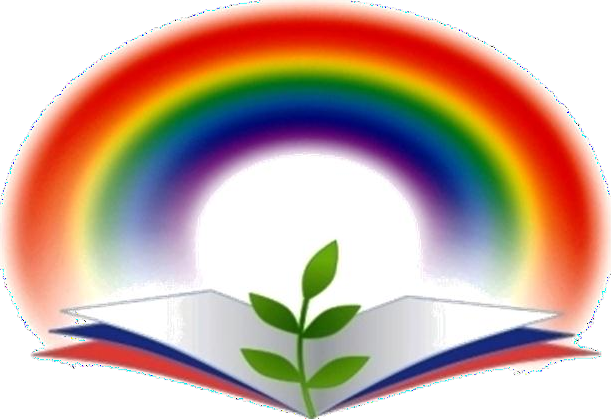 Разработчики:                                                                                 Моргачева Т.Г.- ст.воспитатель;                                                                                         Осипова Е.С.- воспитатель;                                                                 2022гСОДЕРЖАНИЕ ПРОГРАММЫ1. Целевой разделПояснительная запискаРеформы системы образования предъявляют новые требования к планированию и организации образовательного процесса в ДОО. В соответствии с ФГОС, современный детский сад - это место, где ребёнок получает опыт широкого эмоционально-практического взаимодействия со взрослыми и сверстниками в наиболее значимых для его развития сферах жизни и видах деятельности. Основная задача воспитателя - наполнить повседневную жизнь группы интересными делами, проблемами, идеями, включить каждого ребёнка в содержательную деятельность, способствовать реализации детских интересов и жизненной активности. Особенно актуальна эта задача для воспитателя разновозрастной группы детского сада. Основываясь на этих положениях, создана рабочая программа образовательной деятельности. Программа спроектирована с учетом ФГОС дошкольного образования, ФОП ДО, особенностей образовательного учреждения, региона и муниципалитета, образовательных потребностей и запросов воспитанников. Определяет цель, задачи, планируемые результаты, содержание и организацию образовательного процесса на ступени и дошкольного образования.Программа сформирована, как программа психолого-педагогической поддержки позитивной социализации и индивидуализации, развития личности детей дошкольного возраста и определяет комплекс основных характеристик дошкольного образования (объем, содержание и планируемые результаты в виде целевых ориентиров дошкольного образования). Программа разработана в соответствии с: Федеральным законом от 29.12.2012 № 273-ФЗ «Об образовании в Российской Федерации»;Федеральным государственным образовательным стандартом дошкольного образования (Утвержден приказом Министерства образования и науки Российской Федерации от 17 октября 2013 г. N 1155);Приказом Министерства Просвещения Российской Федерации от 25.11.2022 г. №1028 «Об Утверждении Федеральной образовательной программы дошкольного образования»«Порядок организации и осуществления образовательной деятельности по основным общеобразовательным программам – образовательным программа дошкольного образования» (приказ Министерства образования и науки РФ от 30 августа 2013 года №1014 г. Москва); Санитарно-эпидемиологическими требованиями к устройству, содержанию и организации режима работы дошкольных образовательных организаций» (Утверждены постановлением Главного государственного санитарного врача Российской Федерации от 15 мая 2013 года №26 «Об утверждении САНПИН» 2.4.3049-13);Примерной основной образовательной программой дошкольного образования «От рождения до школы» под ред. Н. Е. Вераксы, Т. С. Комаровой, М. А. Васильевой.;Нормативными документами МКДОУ «Имбинский детский сад «Лесная сказка»: уставом МКДОУ «Имбинский детский сад «Лесная сказка», лицензией на право осуществления образовательной деятельности. Рабочая образовательная программа разработана для построения системы педагогической деятельности разновозрастной группы, обеспечения гарантии качества содержания, создания условий для практического освоения задач образовательных областей, обеспечения индивидуального развития и раскрытия творческого потенциала каждого ребенка. Программа обеспечивает развитие личности, мотивации и способностей детей в различных видах деятельности по следующим направлениям развития и образования детей:-	социально-коммуникативное развитие;-	познавательное развитие;-	речевое развитие;-	художественно-эстетическое развитие;-	физическое развитие.Рабочая программа рассчитана на 2022 - 2026 учебный год. Она предназначена для обучения и воспитания детей в возрасте 1,5-7 лет (разновозрастная группа) и рассчитана на 36 недель, что соответствует комплексно-тематическому планированию по программе «От рождения до школы» Н. Е. Вераксы, Т. С. Комаровой, М. А. Васильевой.Воспитание и обучение ведется на русском языке.Основная образовательная программа разработана группой педагогов МКДОУ «Имбинский детский сад «Лесная сказка» в составе:Моргачева Т.Г.- ст.воспитатель;Осипова Е.С.- воспитатель;     1.1.2 Цели и задачи реализации программы Цель и задачи деятельности ОУ по реализации основной образовательной программы определяются ФГОС дошкольного образования, ФОП ДО, Устава ОУ, реализуемой  программы «От рождения до школы», приоритетного направления - физического развития дошкольников с учетом регионального компонента, на основе анализа результатов предшествующей педагогической деятельности, потребностей детей и родителей, социума, в котором находится образовательное учреждение. Цель реализации ООП ДО (в соответствии с ФГОС ДО): развитие личности детей дошкольного возраста в различных видах общения и деятельности с учетом их возрастных, индивидуальных психологических и физиологических особенностей.Программа направлена на:создание условий развития ребенка, открывающих возможности для его позитивной социализации, его личностного развития, развития инициативы и творческих способностей на основе сотрудничества со взрослыми и сверстниками и соответствующим возрасту видам деятельности;на создание развивающей образовательной среды, которая представляет собой систему условий социализации и индивидуализации детей.Достижение поставленной цели предусматривает решение следующих задач:1. Охрана и укрепление физического и психического здоровья детей, в том числе их эмоционального благополучия;2. Обеспечение равных возможностей для полноценного развития каждого ребенка в период дошкольного детства независимо от места жительства, пола, нации, языка, социального статуса, психофизиологических и других особенностей (в том числе ограниченных возможностей здоровья).3. Обеспечение преемственности целей, задач и содержания образования, реализуемых в рамках образовательных программ различных уровней (далее - преемственность основных образовательных программ дошкольного и начального общего образования).4. Создание благоприятных условий развития детей в соответствии с их возрастными и индивидуальными особенностями и склонностями, развития способностей и творческого потенциала каждого ребенка как субъекта отношений с самим собой, другими детьми, взрослыми и миром.5. Объединение обучения и воспитания в целостный образовательный процесс на основе духовно-нравственных и социокультурных ценностей, принятых в обществе правил и норм поведения в интересах человека, семьи, общества.6. Формирование общей культуры личности детей, в том числе ценностей здорового образа жизни, развития их социальных, нравственных, эстетических, интеллектуальных, физических качеств, инициативности, самостоятельности и ответственности ребенка, формирования предпосылок учебной деятельности.7.   Обеспечение вариативности и разнообразия содержания программ и организационных форм дошкольного образования, возможности формирования программ различной направленности с учетом образовательных потребностей, способностей и состояния здоровья детей.8. Формирование социокультурной среды, соответствующей возрастным, индивидуальным, психологическим и физиологическим особенностям детей.9. Обеспечение психолого-педагогической поддержки семьи и повышения компетентности родителей (законных представителей) в вопросах развития и образования, охраны и укрепления здоровья детей.Уточняя и дополняя задачи реализации образовательной программы, необходимо отметить, что средствами программы «От рождения до школы» осуществляется решение следующих задач: 1. Обеспечение ребенку возможности радостно и содержательно проживать дошкольные годы.2. Обеспечение охраны и укрепления его здоровья (как физического, так и психического).3. Всестороннее и своевременное психическое развитие; формирование активного и бережно-уважительного отношения к окружающему миру; приобщение к основным сферам человеческой культуры (труду, знаниям, искусству, морали).Разработанная программа предусматривает включение воспитанников в процессы ознакомления с региональными особенностями Красноярского  края.Основной целью работы, является развитие духовно-нравственной культуры ребенка, формирование ценностных ориентаций средствами традиционной народной культуры родного края.1.1.3 Принципы и подходы к реализации программыПредставляется целесообразным выделение нескольких групп принципов формирования программы.Принципы, сформулированные на основе требований ФГОС: 1. Поддержка разнообразия детства; сохранение уникальности и самоценности детства как важного этапа в общем развитии человека, самоценность детства - понимание (рассмотрение) детства как периода жизни значимого самого по себе, без всяких условий; значимого тем, что происходит с ребенком сейчас, а не тем, что этот период есть период подготовки к следующему периоду.2. Личностно-развивающий и гуманистический характер взаимодействия взрослых (родителей (законных представителей), педагогических и иных работников ОУ) и детей.3.  Уважение личности ребенка.4.  Реализация программы в формах, специфических для детей данной возрастной группы, прежде всего в форме игры, познавательной и исследовательской деятельности, в форме творческой активности, обеспечивающей художественно-эстетическое развитие ребенка.Основные принципы дошкольного образования:1. Полноценное проживание ребенком всех этапов детства (младенческого, раннего и дошкольного возраста), обогащение (амплификация) детского развития.2.Построение образовательной деятельности на основе индивидуальных особенностей каждого ребенка, при котором сам ребенок становится активным в выборе содержания своего образования, становится субъектом образования (далее - индивидуализация дошкольного образования).3.Содействие и сотрудничество детей и взрослых, признание ребенка полноценным участником (субъектом) образовательных отношений.4.Поддержка инициативы детей в различных видах деятельности.5. Сотрудничество ОУ с семьей.6.Приобщение детей к социокультурным нормам, традициям семьи, общества и государства.7.Формирование познавательных интересов и познавательных действий ребенка в различных видах деятельности.8.Возрастная адекватность дошкольного образования (соответствие условий, требований, методов возрасту и особенностям развития).9.Учет этнокультурной ситуации развития детей.Принципы, сформулированные на основе особенностей программы «От рождения до школы»: принцип развивающего образования, целью которого является психическое развитие ребенка;принципы научной обоснованности и практической применимости, основывается на базовых положениях возрастной психологии и дошкольной педагогики;решение поставленных целей и задач на разумном минимально необходимом и достаточном материале, не допуская перегруженности детей;единство воспитательных, развивающих и обучающих целей и задач образования дошкольников; принципа интеграции образовательных областей в соответствии с возрастными возможностями и особенностями детей, а также спецификой образовательных областей;принцип комплексно - тематического построения образовательного процесса. Данный подход подразумевает широкое использование разнообразных форм работы с детьми как в совместной деятельности взрослого и детей, так и в самостоятельной деятельности детей и использует ведущую деятельность дошкольника — игру, как основу организации жизнедеятельности детского сообщества. Программа является современной интегративной программой, реализующей деятельный подход к развитию ребенка и культурологический подход к отбору содержания образования.1.1.4 Значимые характеристики, в том числе характеристики особенностей развития детей 1,5 -7 летОбщие сведения о МКДОУ Основными участниками реализации программы являются: дети дошкольного возраста 1,5-7 лет, родители (законные представители), педагоги.Дошкольное образование осуществляется в соответствии с основной общеобразовательной программой «От рождения до школы». Программа реализуется с учетом возрастных и индивидуальных особенностей детей.В МКДОУ «Лесная сказка» функционирует 3 разновозрастные дошкольные группы общеразвивающей направленности (1,5 -7 лет). Максимальная наполняемость группы –  15 человек. При проведении организованной образовательной деятельности, группы делятся на 2 подгруппы: ранняя (1,5 -2 года), первая младшая (2 -3 года); вторая младшая (3-4 лет), средняя (4 – 5 лет); старшая (5-6 лет), подготовительная (6 – 7 лет).Образовательная деятельность осуществляется воспитателем, музыкальным руководителем, руководителем по физической культуре.Общие сведения о контингенте детей (на 1 сентября 2022г)Особенности организации группы при проведении ООДКадровое обеспечение воспитательно – образовательного процесса(на 1 сентября 2022г)Всего - 16 чел. административный персонал: – 1 чел.педагогический персонал: - 10 чел.обслуживающий персонал: - 11 чел. из них:заведующий МКДОУ «Лесная сказка» - 1воспитатель -6помощник воспитателя -3;музыкальный руководитель - 1;руководитель по физической культуре – 1;повар – 2.вахтер - 1уборщица служебных помещений – 1;работник по хозяйственной части – 1;дворник – 1;сторож – 3;машинист по стирке белья – 1.Общие сведения о родителях (законных представителях)		  Социальными заказчиками деятельности учреждения являются, в первую очередь, родители воспитанников. Поэтому коллектив ОУ пытается создать доброжелательную, психологически комфортную атмосферу, в основе которой лежит определенная система взаимодействия с родителями, взаимопонимание и сотрудничество.Социальный статус родителей (законных представителей) (на 1 сентября 2022г)Возрастные особенности развития детей 1,5-7 лет                   Возрастные особенности развития детей 1,5 -3 летКлюч возраста: На втором году жизни развивается самостоятельность детей, формируется предметно-игровая деятельность, появляются элементы сюжетной игры. Общение с взрослым носит ситуативно деловой характер, затем характер делового сотрудничества. Совершенствуются восприятие, речь, наглядно - действенное мышление, чувственное познание действительности. Ведущая деятельность – предметная.Эмоции: Для детей раннего возраста характерна эмоциональная лабильность — быстрые переходы от одного эмоционального состояния к другому – согласия в капризы, радости в обиду. У ребёнка чётко выявляются индивидуальные черты характера. Эмоции. Реакции ребёнка непосредственны и немедленны. Эмоции отличает переключаемость. Ребёнок охотно вступает в эмоциональный контакт.Восприятие: Особенности восприятия ребенка второго года жизни наблюдаются в том, что он рассматривает и узнаёт предметы и игрушки; различает знакомые предметы и игрушки на одних предметных картинках; трогает руками собственное отражение в зеркале; усваивает назначение и способы употребления окружающих предметов, т.е. осуществляет элементарные предметные действия (ставит кубик на кубик; снимает кольца со стержня пирамидки и надевает; катает машинку); услышав знакомое слово со значением называния ребёнок смотрит в сторону названного близкого человека или предмета; правильно реагирует на просьбы взрослого. К 2 годам ребёнок соотносит игрушку и предметную картинку («Дай такую»). Различает предметы по цвету, величине, форме. Хорошо слышит звуки окружающей действительности, реагирует на них и различает их.Внимание: Произвольное внимание ещё не развито, поэтому ребёнку трудно делать то, что не вызывает интерес, он быстро переключается с одной деятельности на другую. Получив возможность самостоятельно перемещаться в пространстве, ребёнок более активно включается в процесс познания окружающего мира. В этот период внимание ребёнка всё ещё слабое, неустойчивое, носит непроизвольный характер. Оно не требует каких-либо усилий, являясь лишь реакцией на всё необычное, яркое или представляющее угрозу. Длительность сосредоточения внимания ребёнка на объекте – 2-3 минуты. Отличительной особенностью внимания ребёнка этого возраста является его ригидность, трудности переключения с одного действия на другое.Память: У детей раннего возраста память образная, непроизвольная. В этот период активно идёт процесс развития нервной системы, благодаря чему увеличивается объём и прочность запоминания. Преобладает узнавание, а не запоминание. Ребёнок быстро запоминает стихотворения, сказки, рассказы, сопереживает их героям. Хорошо запоминается только то, что было непосредственно связано с его деятельностью, было интересно и эмоционально окрашено. Быстрому обогащению опыта ребёнка способствует особенность освоения ходьбы. На втором году жизни формируются основы образной памяти, поэтому первые осознанные воспоминания относятся к этому периоду детства.Речь: Второй годом жизни – период интенсивного формирования речи. Дети усваивают названия предметов, действий, обозначения некоторых качеств и состояний. Благодаря этому можно организовать деятельность и поведение малышей, формировать и совершенствовать восприятие, в том числе составляющие основу сенсорного восприятия.В активном словаре ребёнка начала второго года жизни примерно 8-10 слов, в 2 года – 200-400 слов. Ребенок использует прилагательные, глаголы, местоимения, задает вопросы, знает названия окружающих его предметов. Говорит предложениями из 2-3 слов, декламирует маленькие стишки — потешки. Изображает животных: лает как собачка, мяукает как кошечка и т.д.Развитие речи на втором году жизни включено в практическую деятельность по освоению предметов. Если связывать действие или предмет со словом-названием, то ребёнок осмысливает эти слова, они становятся обозначением действий. Упрощенные слова заменяются обычными, пусть и несовершенными в фонетическом отношении. После полутора лет ребенок чаще всего воспроизводит контур слова, наполняя его звуками-заменителями, более или менее близкими по звучанию слышимому образцу. Попытки улучшить произношение, повторяя слово за взрослым, в этом возрасте не приносит успеха. Дети учатся выполнять словесные просьбы взрослого в пределах видимой, наглядной ситуации. На втором году жизни ребенок усваивает имена взрослых и детей, с которыми общается повседневно, а так же некоторые родственные отношения.Быстро нарастает понимание ребёнком обращённой речи, легко устанавливается связь между предметами, действиями и их словесным обозначением. Ребёнок начинает понимать речь взрослого, не подкреплённую ситуацией. Ему доступен смысл целых предложений о событиях и явлениях из его личного опыта. К 2 годам малыш способен понять небольшой рассказ без иллюстраций, что свидетельствует о более прочной связи слов с обозначаемыми ими предметами и действиями. Его деятельность может регулироваться словесно.К 2 годам на смену облегчённым словам приходят общеупотребительные. Слова претерпевают грамматические трансформации. При общении начинается использование простых фраз сначала из двух, а потом из трёх слов. Речь эмоциональна и интонационно более выразительна. Она становится средством общения, а также выполняет сопроводительную функцию в процессе жизнедеятельности. К концу периода малыш начинает точнее обобщать предметы, группирует по просьбе взрослого однородные объекты; начинает выполнять действия только по слову, без наглядного подкрепления и показа.Мышление: Ранний возраст — период активного экспериментирования ребёнка с предметным миром. Вещи, игрушки, животные, растения, вода, песок и многое другое, окружающее малыша, вызывает исследовательский интерес. На основе развития речи развивается наглядно-действенное мышление. Действуя с разнообразными предметами, слыша от взрослых их названия, определение их свойств, ребёнок развивает мышление - различение, сравнение, установление сходства признаков предметов. Развивается и очень существенная функция речи – обобщение предметов по их основным признакам, но пока только в понимаемой речи. К 2 годам при помощи речи и на основе расширяющегося опыта ребёнок начинает делать сравнения, определять сходство и различия предметов, обобщать предметы не только в понимаемой, но и в активной речи, устанавливать связь между некоторыми явлениями – всё это отражает дальнейшее развитие. В ходе практического знакомства с ними совершенствуется восприятие, развивается мышление, подкрепляющееся вопросами познавательного характера. К концу раннего возраста у детей складываются элементарные представления о таких свойствах предметов, как форма, величина, цвет, формируется способность соотносить, сравнивать их: малыши охотно выполняют действия по образцу, предлагаемому взрослым.Деятельность: В этот период наиболее интенсивно происходит формирование предметной деятельности. Ребёнок использует предметы по функциональному назначению. Выполняет соотносящиеся действия (с матрёшкой, кубиками-вкладышами), а также процессуальные действия. В 1,5-2 года дети начинают пользоваться предметами-заместителями (палочка-термометр, кубик-мыло и т.п.), к 2 годам – воображаемыми предметами. Ребёнок переходит от элементарной ориентировочной реакции: «Что с этим можно делать?». Объект сосредоточения – как взрослый, так и предметы, их признаки и действия с предметами. В предметной деятельности появляются соотносящие и орудийные действия.Сознание: Содержание сознания в значительной мере заполняется в результате сенсорного опыта ребёнка. Разнообразие и полимодальность сенсорных впечатлений, которые получают все анализаторные системы, имеет большое значение для его развития. По мере развития речи накопленные чувственные образы приобретают свои словесные обозначения и смыслы («Из чашки пьют»). Личность: К 2 годам происходит осознание своего Я, понимание различий между девочками и мальчиками, отношений «взрослый –ребёнок – родитель». Возникающие таким образом отношения являются необходимой предпосылкой для развития чувства семьи, соотносимого, в свою очередь, с чувством рода и более широко с чувством человеческой общности.Отношение к себе: Внутренний мир ребёнка начинает наполняться противоречиями: он стремится к самостоятельности и в то же время не может справиться с задачей без помощи взрослого, он любит близких, они для него очень значимы, но он не может не злиться на них из-за ограничения свободы. Для ребёнка становится важным его успешность или неуспешность в делах и играх. Личность. Отношение к взрослому: Взрослый является своеобразным проводником в мир людей, природы, вещей. Доброе отношение, доверие, чувство защищённости помогают ребёнку войти в мир. Расширяется ориентировка в ближайшем окружении. Знание того, как называются части помещения группы, помогает ребенку выполнять не сложные поручения взрослых. Постепенно он привыкает соблюдать элементарные правила поведения, обозначаемые словами «можно», «нельзя», «нужно». Общение с взрослым носит деловой, объективно-направленный характер. Закрепляется и углубляется деловое сотрудничество с взрослым, потребность общения с ним по самым разным поводам. При этом к двум годам дети постепенно переходят от языка жестов, мимики, выразительных звукосочетаний к выражению просьб, желаний, предложений с помощью слов и коротких фраз. Так речь становится основным средством общения с взрослым, хотя в этом возрасте ребенок охотно говорит только с близкими, хорошо знакомыми ему людьми.Личность. Отношение к сверстникам: На втором году жизни между детьми сохраняется и развивается тип эмоционального взаимообщения. Они самостоятельно играют друг с другом в разученные ранее при помощи взрослого игры. Однако опыт взаимодействия у детей не велик, и основа его еще не сформирована. Имеет место непонимание со стороны предполагаемого партнера. Ребенок может расплакаться и даже ударить жалеющего его. Он активно протестует против вмешательства в свою игру. Малыши любят бегать, прыгать друг перед другом, подражать звукам, заражая один другого весельем. Таким образом, дети примеривают друг к другу свои возможности и умения, опробуют разные способы взаимодействия. Взаимодействие детей в течение дня возникает, как правило, в предметно-игровой деятельности и самообслуживание только формируются, самостоятельность, заинтересованность в их выполнении следует всячески оберегать. Дети приучаются соблюдать «дисциплину расстояния», и они сначала осваивают умение играть и действовать рядом, не мешая друг другу, а затем играть вместе по 2-3 человека, вести себя в группе соответствующим образом: не лесть в тарелку соседа, не мешать в спальне и т.д. В ходе таких эмоционально окрашенных игр дети ощущают своё сходство, равенство возможностей, учатся договариваться на языке действий и сопрягать их с партнёром. Ребёнок, наблюдая за ровесником и подражая его действиям, познаёт себя.Возрастная характеристика детей 3-4 лет «Я сам!»Ключ возраста. В период от 2,5 до 3.5 лет ребенок переживает так называемый кризис 3 лет. Он начинает осознавать себя отдельным человеческим существом, имеющим собственную волю. Его поведение-череда «я хочу»» и «я не хочу!», «я буду!» и «я не буду!».Дети данного возраста требуют уважения к себе, своим намерениям и воле. Их упрямство имеет целью продемонстрировать окружающим, что эта воля у них есть.Эмоции. На четвертом году жизни сохраняются те же ведущие тенденции, которые были отмечены применительно к трехлетним детям: яркость и непосредственность эмоций, легкая переключаемость. Эмоции детей сильны, но поверхностны.Ребенок еще не умеет скрывать свои чувства. Их причина лежит на поверхности. Он по- прежнему зависим от своего физического состояния. Новыми источниками отрицательных эмоций становятся конфликты со взрослым по поводу обладания игрушками. Дети получают большое удовольствие от разнообразной продуктивной деятельности. Они хотят строить, клеить, лепить ирисовать, помогать по хозяйству взрослым. Теперь ребенок не только плачет, если он упал и ушибся, но и бурно реагирует на неудачу в деятельности – например - упала башня из кубиков, которую он строил. В целом на четвертом году жизни дети чаще ведут себя агрессивно, чем на третьем или на пятом. Их эмоциональное состояние менее стабильно, настроение подвержено перепадам, они не склонны выражать сочувствие друг другу, но это временное явление.Восприятие. При восприятии предметов и явлений у ребенка продолжает развиваться и совершенствоваться взаимодействие в работе разных органов чувств. Увеличивается острота зрения и способность цветоразличения. Предметы и явления воспринимаются в основном целостно. Однако некоторые сенсорные признаки предметов (цвет, форма, величина) начинают выделяться как отдельные. Наряду с ориентацией при восприятии предметов на их смыслообразующие признаки появляется способность как бы обводить взглядом контуры предметов. Появляется способность зрительно разделить предметы на части. Так, в выложенном на столе домике их четырех кубиков с большим треугольником сверху ребенок легко узнает облик крыши и стены. Однако многие дети не могут выделить четыре кубика, которые образуют стену, хотя границы между ними отчетливо видны. Эта особенность восприятия создает трудности при воспроизведении даже простых образцов и часто рассматривается как недостаток внимания.Внимание. Способность детей управлять своим вниманием очень невелика. Направление их внимания на объект путем словесного указания продолжает представлять трудности. Переключение внимания с помощью словесной инструкции часто требует неоднократного повторения. Объем внимания не превышает одного объекта. Устойчивость внимания возрастает, но по-прежнему зависит от степени заинтересованности ребенка. На интересном для них занятии дети могут сосредотачиваться до 50 минут. На занятии неинтересном, выполняемом индивидуально по заданию и в присутствии взрослого, ребенок может сосредотачиваться до 25-30 минут с перерывами.Память. Процессы памяти остаются непроизвольными. В них продолжает преобладать узнавание. Объем памяти существенно зависит от того, увязан материал в смысловое целое или разрознен. Дети хорошо запоминают то, что им интересно, или то, что им понравилось: песенку, стихотворение, какой-нибудь разговор, событие.Речь детей в этом возрасте продолжает оставаться ситуативной и диалогической, но становится более сложной и развернутой. Словарный запас увеличивается за год в среднем до 1500 слов. Индивидуальные различия колеблются от 600 до 23000 слов. Изменяется словарный состав речи: возрастает по сравнению с именами существительными доля глаголов, прилагательных и других частей речи. Длина предложений увеличивается, появляются сложные предложения.В речи детей четвертого года жизни имеется еще одна особенность. Занимаясь каким-либо делом, они часто сопровождают свои действия малопонятной для окружающих негромкой речью – «приборматыванием». Такие разговоры имеют огромное значение для развития детей. С их помощью ребенок пытается наметить и удержать в памяти поставленные им цели, строит новые планы, обдумывает пути их достижения, иногда он выполняет отдельные действия только на словах.В возрасте 3 лет у ребенка увеличивается внимание к звуковой стороне речи, что влияет на его произносительные умения.Мышление детей старше 3 лет носит наглядно-образный характер. Это означает, что от манипулирования объектами ребенок способен перейти к манипулированию представлениями о них и образами во внутреннем плане. При этом сфера познавательной деятельности малыша по- прежнему сосредоточена на реальном предметном мире, окружающем ребенка. Он познает то, что видит перед собой в данный момент.Деятельность. Трехлетний ребенок - неутомимый деятель. Он постоянно готов что-то строить, с удовольствием будет заниматься любым продуктивным трудом - клеить, лепить, рисовать.Целеполагание. На четвертом году жизни у ребенка формируется способность заранее представлять себе результат, который он хочет получить, и активно действовать в направлении достижения этого результата.Очень важно отметить, что цели, которые ребенок начинает перед собой ставить и результаты, которые он получает, не связаны с удовлетворением жизненно важных потребностей и поэтому неимеют биологических побудителей и биологической поддержки. Например, ребенок не добывает себе пищу, и ее употребление не является наградой усилиям малыша.Однако любые усилия, направленные на достижение результата, должны приносить удовлетворение. И по отношению ко многим целям, которые начинает ставить перед собой маленький ребенок, это удовлетворение лежит в первую очередь в сфере признания и одобрения его достижений взрослым.Оценка результата. К 3 годам появляется способность оценивать результаты. И если раньше три кубика, кое-как уложенные в ряд, казались замечательным поездом, и малыш был доволен любым результатом, то теперь, приглядываясь к тому, что получается у других, и, составляя для себя более ясный образ конечной цели, ребенок начинает стремиться к более совершенному результату. Поэтому дети уже могут огорчаться из-за того, что у них не получается задуманное. Вместе с тем такое стремление становится тем внутренним мотором, который вызывает интерес к разным практическим средствам и способам действия и побуждает овладевать ими. Научившись клеить, ребенок может затем просто наклеивать одну бумажку на другую, осваивая новый способ деятельности и наслаждаясь своим умением.Сознание. В этот год жизни накопленный богатый сенсорный опыт ребенка позволяет ему строить обобщения этого чувственного опыта. Обогащение содержания познавательно- исследовательской деятельности позволяет детям узнать новые свойства окружающих его предметов. Формирующееся наглядно-образное мышление ребенка в виде образов и идентификации образов и обозначающих их слов. Полученный опыт должен получить свое речевое оформление через понятия-прилагательные. Это сложный аналитико-синтетический процесс, который требует времени и профессионального внимания педагогов.Педагог не должен требовать от детей данного возраста развернутых и полных ответов. Такие требования травмируют ребенка, его внимание переключается с выполнения мыслительных операций на речевое формулирование.Личность. Никогда не забывайте, что торжественное заявления «Я сам» приводит ребенка на развилку, где он оказывается в ситуации, не менее драматичной, чем та, в которой оказался сказочный Иван-царевич. Поддержка и одобрение взрослых порождают у детей радостное ощущение их собственной компетентности, способствуют формированию представлений о самих себе, как о могущих и умеющих. Не случайно дети, которым исполнилось уже 3 года, всегда готовы откликнуться на просьбы что-то показать, кого-то чему-то научить, в чем-либо помочь. Эту поистине драгоценную готовность мы широко используем в приемах образовательной работы. Отношение к себе. Стремление к самостоятельности сопровождается еще одним огромным изменением в психике ребенка. Появляется короткое и такое значительное слово «я». Это значит, что малыш пусть смутно, но все же начал осознавать себя как человека, отдельного от всех остальных, в том числе и от взрослых. У него в сознании появилось то ядро, к которому он может относить различные характеристики – мальчик со светлыми волосами, у которого есть папа, мама, дедушка. Именно поэтому дети данного возраста так чувствительны к подобным характеристикам и оценкам взрослых, так хотят вновь и вновь убедиться в своей значимости, компетентности, умелости и могуществе.Мы – помощники защитники. Очень важно реализовать данную потребность таким образом, чтобы это помогало закладывать ценные черты личности. Позиция помощника и защитника, пусть всего лишь в отношении игрушек, позволяет ребенку пережить добрые чувства и побуждает к реальным усилиям для достижения вымышленной цели. Очень важно также, чтобы в такой благородной роли выступала вся группа в целом, как «мы». Это порождает чувство общности и сопричастности всех к достойному делу.Личность. Отношение к взрослому. Ведущим типом общения становится ситуативно – деловое. Это означает, что взрослый привлекает ребенка теперь в первую очередь как партнер по интересной совместной деятельности.Личность. Отношение к сверстникам. На четвертом году жизни все больший интерес приобретает для малыша его сверстник. Из занимательного объекта он постепенно начинает превращаться во много обещающего партнера. Вместе с тем именно в этом возрасте взаимоотношения детей в детском саду подвергаются серьезным испытаниям. Трудности и конфликты, возникающие между детьми, порождаются несколькими причинами. Одна их таких причин -самостоятельная целенаправленная деятельность. Куклы и машинки нужные одному, срочно требуются другому, на удобный уголок для игры, облюбованный одним ребенком, претендуют еще несколько детей и т.д.Основная самостоятельная деятельность детей – игра, она носит индивидуальный характер. Игровые компании, в которые объединяются, как правило, не более чем два ребенка, неустойчивы и быстро распадаются.Вместе с тем в этом возрасте ребенок, скорее всего под влиянием оценок взрослого, впервые начинает, зачастую не вполне осознанно, сравнивать и сопоставлять себя со сверстниками. Он также склонен заимствовать игровой опыт у других детей и подражать им.Возрастная характеристика детей 4-5 лет «Любознательные Почемучки»Ключ возраста. Четырехлетний ребенок часто задает вопрос «Почему?». Ему становятся интересны связи явлений, причинно-следственные отношения.Эмоции. Эмоциональные реакции детей становятся более стабильными, уравновешенными. Если у ребенка нет актуальных причин для переживаний, он- жизнерадостный человек, который преимущественно пребывает в хорошем расположении духа. Дети не так быстро и резко утомляются, психически они становятся более выносливы. Их настроение меньше зависит от состояния организма и значительно более стабильно. На пятом году в жизни ребенка появляются новые источники эмоциональных реакций. Отношения с другими людьми, в том числе со сверстниками, начинают вызывать устойчивые и иногда очень сильные эмоции. У ребенка появляется принципиально новая способность: сопереживать вымышленным персонажам, например, героям сказок. Данная способность требует умения представить во внутреннем плане, в себе те душевные состояния, чувства, которые испытывают герои, попадая в ту или иную ситуацию. Детям становится доступна внутренняя жизнь другого человека. Следовательно, художественные образы развивают у ребенка способность в принципе воспринимать чувства другого человека и сопереживать им. К этому возрасту применима фраза А.С. Пушкина: №Над вымыслом слезами обольюсь». На этой основе формируется и сопереживание разным живым существам, готовность помогать им, защищать, беречь.Восприятие Процессы восприятия начинают как бы отделяться от предметной деятельности. Восприятие разных сенсорных свойств предметов может стать самостоятельной задачей. Процессы сенсорного ознакомления с предметами становятся более точными и дифференцированными. Продолжает расти острота зрения и способность к цветоразличению, улучшается ориентация в пространстве.Внимание остается еще в основном непроизвольным. Однако возможность направлять его путем словесного указания взрослого резко возрастает. Переключение внимания с помощью словесной инструкции еще требует повторения, хотя к концу этого возраста уже в половине случаев оно может происходить по первому требованию. Увеличивается и объем внимания, в среднем до двух объектов. Устойчивость внимания в целом увеличивается примерно в полтора – два раза. Зависимость от интереса по – прежнему сохраняется.Память также остается в основном непроизвольной. Но уже появляются и элементы произвольности. Вначале они возникают в ходе припоминания, а затем достаточно быстро распространяются и на процессы запоминания. Задачи на припоминание и запоминание принимаются и решаются детьми лучше, когда они включены в игру.Речь. Уменьшается зависимость речи от конкретных ситуаций и постоянной поддержки собеседника. Продолжает увеличиваться словарь. Используемые ребенком части речи все чаще обозначают предметы и явления, выходящие за пределы конкретных предметно-действенных операций. Появляются существительные, обозначающие обобщенные свойства предметов (скорость, твердость), прилагательные, выражающие эмоциональные состояния (веселый, сердитый), этические качества (добрый, злой), эстетические характеристики (красивый, безобразный). Заметно возрастает количество сложных предложений. Возникают разные формы словотворчества. Это создание новых слов по аналогии со знакомыми словами (необычные отглагольные прилагательные, нетрадиционное употребление уменьшительных суффиксов). Это также намеренное искажение слов, происходящее большей частью в форме особой игры со сверстниками.Мышление. Мышление ребенка после 4 лет постепенно становится речевым. Он пробует строить первые рассуждения, активно ищет связи явлений друг с другом, в том числе причинно- следственные. Если для малыша мыслительный процесс постоянно тяготел к тому. Чтобы вылиться в практическую предметную деятельность, то теперь он протекает уже, преимущественно, в уме. Ведущим в этом процессе оказывается воображение. Совершенствуется способность классифицировать. Основанием для классификации теперь может стать не только воспринимаемый признак предмета, но и такие сложные качества, как «может летать», «может плавать», «работает от электричества». Сформирована операция сериации – построения возрастающего или убывающего упорядоченного ряда (например – по размеру). Дети могут находить простейшие закономерности в построении упорядоченного ряда, например, чередование бусин по размеру или цвету, по форме) и продолжать ряды в соответствии с ними. Ребенок активно осваивает операцию счета в пределах первого десятка. Большинство детей начинают проявлять интерес к абстрактным символам – буквам и цифрам. Начинает развиваться знаково – символическая функция мышления. Развиваются и совершенствуются представления о пространстве и времени. Это открывает возможности как в познавательной деятельности детей, так и в самостоятельной организации ими совместной деятельности со сверстниками, в первую очередь игры. Наряду с интересом к реальным причинным связям явлений, ребенок именно около 4 лет обретает способность воспринимать и воображать себе на основе словесного описания различные миры –замок принцессы, саму принцессу. Принца, события, волшебников.Деятельность. Игра имеет характер ведущей деятельности. Отметим, что игра, воспроизводящая бытовую ситуацию, передает опыт ребенка и задействует его память и репродуктивное, воспроизводящее воображение, в то время как игра в волшебный сюжет требует активной работы продуктивного, созидающего воображения. В этом смысле они не заменяют друг друга.Сюжеты игр детей отражают их собственный опыт, а также черпаются из литературы, фильмов и телепрограмм, поэтому они постоянно меняются.Педагоги должны быть морально готовы, что сюжеты игр детей окажутся новыми или неожиданными, а иногда и непонятными. Дети обожают переодеваться и наряжаться. В своих ролевых играх дети любят строить для себя дом.Речь детей обретает интонационное выразительное богатство, в ней появляются различные оттенки. Всевозможные позы, жесты, мимика передают разнообразные эмоции персонажа, которого изображает ребенок. Возникает ролевой диалог.У ребенка 4-5 лет появляется то, что мы называем продуктивным целеполаганием. У детей впервые появляется желание не использовать какую-то готовую вещь, а самому создать что-то новое (не покатать игрушечную машинку, а самому построить ее из кубиков). Следующее, более сложное изменение в психологическом портрете ребенка 4-5 лет – обогащение и дальнейшее развертывание уже реализованных целей. Построив гараж для машины, ребенок решает построить дорогу, а потом еще и бензоколонку. Одновременно появляется способность в течение относительно длительного времени разворачивать и удерживать систему взаимосвязанных целей.Сознание. На пятом году жизни дети способны в своем познании окружающего выходить за пределы того, с чем непосредственно сталкиваются сами. Начиная с данного возраста, дети могут постепенно накапливать фактические знания о самых разных предметах, которые они не видели и о которых узнают только со слов взрослого. Способность по словесному описанию представить себе предметы, явления, события и действовать уже не с реальными предметами, а со своими представлениями о них играет решающую роль в развитии детей.Речевое развитие. Значительно увеличивается значение речи как способа передачи детям взрослыми разнообразной информации. Рассказ становится эффективным способом расширения кругозора детей – наряду с практическим наблюдением и экспериментированием, которые доминировали в младшем дошкольном возрасте. Дети с удовольствием слушают истории из жизни воспитателей или других людей. К 4 годам речь ребенка сформирована как средство общения и становится средством выражения его мыслей и рассуждений.Личность. Для становления личности очень важным является формирование в психике ребенка созидательного отношения, выражающегося в стремлении создавать что-то нужное, интересное и красивое. Атмосфера успеха и одобрения результатов продуктивной деятельности каждого ребенка, подчеркивание его новых возможностей позволяют закладывать основы такого созидательного отношения.Расширение объема знаний и кругозора ребенка служит почвой для возникновения познавательного отношения к миру, бескорыстной потребности в знаниях. Чрезвычайно важно максимально уважительное отношение к его собственным умственным поискам и их результатам. Отсюда не следует, что нужно одобрять любые неправильные мысли и соображения детей. Педагог должен не оценивать любые неправильные мысли и соображения детей. Педагог должен не оценивать детей, а обсуждать с ними их соображения и возражать им на равных, а не свысока.Отношение к взрослому. В этом возрасте взрослый нужен ребенку, прежде всего, как источник интересной новой информации. Формируется авторитет взрослого как возможного учителя. Новым в отношении ребенка к окружающим должны стать интерес и уважение к взрослому как источнику новых знаний и тактичному помощнику в его собственных интеллектуальных поисках.Отношения к сверстникам. Сверстник становится интересен как партнер по играм. Ребенок страдает, если никто не хочет с ним играть. Формирование социального статуса каждого ребенка во многом определяется тем, какие оценки ему дают воспитатели. Необходимо подчеркивать что- то хорошее в каждом из детей. Следите, чтобы не было детей, которые получают от вас больше порицаний и негативных оценок, чем другие. Негативные оценки можно давать только поступкам ребенка и только с глазу на глаз, а не перед всей группой.Дети играют небольшими группами от двух до пяти человек. Иногда эти группы становятся постоянными по составу. Таким образом появляются первые друзья –те дети, с которыми у ребенка лучше всего налаживается взаимопонимание.Недостатки воспитания к этому возрасту оформляются в устойчивые неприятные черты характера ребенка. Важно воспринимать эти черты именно как следствие неправильного воспитания. Мягко и неагрессивно корректируйте негативные проявления, учитывайте индивидуальные особенности темперамента, наследственность и принимайте каждого ребенка независимо от его поведения. Оценивайте поступок, а не личность в целом.Возрастная характеристика детей 5-6 лет «Уже большие»Ключ возраста. В возрасте около 5 лет в развитии ребенка происходит большой скачок: появляется способность произвольно управлять своим поведением, а также процессами внимания и запоминания. Теперь ребенок уже может принять и попытаться выполнить задачу «запомнить и сосредоточиться». Появление произвольности – решающее изменение в деятельности ребенка, когда целью последней становится не изменение внешних, окружающих предметов, а овладение собственным поведением.Эмоции. Шестой год жизни знаменуется резким увеличением сложности эмоциональной жизни. Обретая способность контролировать свое поведение, ребенок теперь способен также – пока, конечно, не полностью – регулировать проявления своих чувств. В частности, теперь он может сознательно и намеренно скрывать свои чувства от других. Поскольку сфера его интересов– взаимоотношения людей, он начинает более тонко воспринимать нюансы их душевного состояния и отношение к нему и друг к другу. Именно реальные отношения становятся главными источниками радости и печали ребенка. Теперь ребенок обливается слезами не над вымыслом, а в связи с размышлениями о том, нравится ли он мальчику или девочке, с которой хочет дружить, любит ли его на самом деле мама или отец, добр ли в действительности воспитатель. Дети могут плакать от жалости к бродячей собаке или нищему. У ребенка появляются устойчивые чувства и отношения. Осваивая новые сферы деятельности, требующие произвольного контроля поведения, дети учатся владеть своими эмоциями. Яркий пример –освоение игр с правилами. Для пятилетнего ребенка главная трудность – научиться подчинять свое поведение общему правилу в ситуации, когда он проиграл.На шестом году жизни очень важно обратить внимание на развитие тонких эмоциональных реакций ребенка на красоту окружающего мира. В этом возрасте дети чувствительны к цвету, форме, они могут испытывать сильный и непосредственный восторг от созерцания яркого пейзажа. Важно создавать условия, в которых дети будут получать эти яркие, на всю жизнь остающиеся в памяти впечатления.Восприятие. Острота зрения, способность к цветоразличению, слух, ориентация в пространстве продолжают развиваться и совершенствоваться. Одновременно восприятие приобретает черты произвольности. Раньше оно было включено в предметно – практическую деятельность детей, как бы слито с ней. Ребенок воспринимал то, с чем он действовал, теперь он способен воспринимать предметы независимо от того, действует ли он с ними практически или нет. Он может вслушиваться в разные звуки, сравнивать их, рассматривать сложную картинку и искать спрятанную среди других линий птичку (загадочные картинки).Внимание. В 5 лет продолжается рост устойчивости внимания. Если ребенок сосредоточен на каком-либо предмете, например, для игры ему нужен мяч и он идет за ним. То в отличие от трехлетнего малыша по пути к мячу он не будет отвлекаться на другие интересные предметы. К 5 годам в деятельности ребенка появляется действие по правилу - первый необходимый элемент произвольного внимания.Память. Развивается произвольное запоминание, хотя оно остается главным образом механическое. Преобладающим видом памяти у старших дошкольников является образная память, ребенок может запомнить по просьбе взрослого 7-8 предметов из 10-15, изображенных на предъявляемых картинках.Мышление. К 5 годам у ребенка появляется способность удерживать в сознании уже не отдельное событие или ситуацию, а цепочку взаимосвязанных событий. На этой основе формируются представления об изменениях количества. Дети могут оперировать числами, складывать и вычитать, составлять и решать задачи. Они также получают представление об обратимых и необратимых изменениях: так, заполнение стакана водой –обратимое действие, а срезание цветов- необратимое. На основе яркого зрительного представления ребенок может решать в уме достаточно сложные геометрические задачи. Способность удерживать в представлении цепочку взаимосвязанных событий позволяет ребенку представлять себе прошлое и будущее. Выстраивать картину роста и развития в мире живой природы, процесса изготовления какой –либо вещи, приготовление съестного блюда и т.п. Ребенок пытается восстановить линию собственной жизни, вспомнить себя в более младшем возрасте, задает об этом вопросы взрослым: что он ел, как говорил, как спал. Логически выяснение подробностей своей биографии приводит к вопросу «Откуда я взялся?». Именно в этом возрасте разумно планировать работу по знакомству ребенка с его семейным генеалогическим деревом. Также в этом возрасте у некоторых детей возникает вопрос, что значит умереть, и появляется страх смерти родителей.Деятельность. Возможности произвольного контроля поведения, эмоциональных реакций открывают путь для формирования культуры поведения в общественных местах, за столом, в гостях, освоения правил формальной речевой вежливости, правил приличия.В работе с детьми именно с этого момента целесообразно начинать использовать задания на воспроизведение образца и работу по словесной инструкции.В играх детей теперь можно видеть полноценный развернутый сюжет, который протяжен во времени. Они могут развивать действие, играя в «игру с продолжением» на протяжении многих дней. В старшем дошкольном возрасте дети начинают осваивать игры с правилами. Эти игры имеют большое значение для преодоления инфантильности и эгоцентризма. Настольные, настольно-печатные, подвижные игры требуют от ребенка не только подчинения своего поведения внешней форме – правилу, но и умения проигрывать, признавать поражение и мириться с ним, что для многих детей поначалу представляет большую психологическую трудность.  Вместе с тем целесообразно раскрывать перед детьми, какую роль правила играют в жизни взрослых сообществ: это правила безопасного поведения в быту и на природе, правила дорожного движения, правила пользования бытовыми приборами, а также законы как особые регуляторы поведения людей в социуме. На шестом году жизни у ребенка появляется способность ставить цели, касающиеся его самого, его собственного поведения, а также таких психических процессов, как память, внимание, восприятие.Сознание. Изменения в сознании характеризуются появлением так называемого внутреннего плана действий – способностью оперировать в уме, а не только в наглядном плане различными представлениями.В старшем дошкольном возрасте происходит осмысленное и осознание многих закономерностей, которые ребенок уже успешно использует в практике, но пока нерефлексивно. Он может осознавать, например, конвенциальные способы разрешения конфликтов (жребий, считалка, очередность). В этом возрасте происходит активное осмысление жизненных ценностей. Оно происходит параллельно с формированием и дифференциацией образа «Я» самого ребенка и построением образа будущего. Старший дошкольный возраст имеет решающее значение для морального развития детей. Это период, когда закладываются основы морального поведения и отношения. Одновременно он весьма благоприятен для формирования морального, черты которого нередко проявляются в течение всей последующей жизни ребенка.Личность. Отношение к себе. Одним из важнейших изменений в личности ребенка являются изменения в его представлениях о себе, его образе «Я».Пятилетний возраст – возраст идентификации ребенком себя со взрослыми того же пола. Девочки относят себя к женщинам, а мальчики – к мужчинам. Если до сих пор ребенка интересовал окружающий мир, то в 5 лет акцент его внутреннего, душевного внимания смещается на взаимоотношения людей. Пятилетние дети обладают прекрасным «чутьем» на реальное отношение к себе и другим. Они остро чувствуют любую неискренность и перестают доверять человеку, который однажды проявил ее. Они чувствуют, когда ими пытаются манипулировать.В ходе наблюдений за окружающей социальной жизнью, слушая сказки, имея возможность смотреть фильмы для взрослых, дети активно строят образ себя в будущем и своей взрослой жизни. После 5 лет у детей начинают появляться представления не только о том, какие они есть, но и о том какими они хотели быть и какими бы они стать не хотели. В психологии это называется расслоением образа «Я» на «Я-реальное», т.е качества, по поводу которых ребенок считает, что они у него имеются, и «Я – потенциальное», куда входят как положительные черты, которые ребенку хотелось бы у себя увидеть, так и отрицательные, которые он бы не хотел иметь. В «Я –реальное» у разных детей входит разное содержание. Разные дети знают о себе разные вещи и относятся к ним по – разному. Так, один знает, какого цвета у него глаза, но никогда не задумывается о длине рук. Другой вполне осведомлен об этом. Девочки, как правило, больше знают о своей внешности, чем мальчики, и не только знают, но и испытывают по данному поводу гордость или огорчение. Это же относится к знаниям и умениям, предпочтениям и качествам личности.Отношение к взрослому. До сих пор взрослый был для ребенка безоговорочным и непререкаемым авторитетом. В 5 лет появляется критичность в оценке взрослого, у некоторых детей проявляется уже и независимость собственных суждений от оценок авторитета.Отношение к сверстникам. На шестом году жизни ребенка разные линии психического развития, соединившись, образуют благоприятные условия для появления нового типа его взаимоотношений со сверстниками. Это, во – первых, развитии речи, которое у большинства детей достигает, как правило, такого уровня, что уже не препятствует взаимопониманию. Во – вторых, накопление внутреннего багажа в виде различных знаний и сведений об окружающем, которые ребенок стремится осмыслить и упорядочить и которыми он жаждет поделиться с окружающими. Развитие произвольности, а также интеллектуальное и личностное развитие позволяют самостоятельно, без помощи взрослого налаживать и осуществлять совместную игру.Интерес ребенка к себе и своим качествам, получающий дополнительный стимул благодаря развитию представлений о себе, распространяется и на сверстников. Происходит как бы разделение детей на более заметных и популярных, пользующихся симпатией и уважением сверстников, и детей малозаметных, не представляющих на этом фоне интереса для остальных. Новыми сторонами, определяющими отношение детей друг к другу и чрезвычайно занимающими их,являются их личные качества и характер взаимоотношений. Диапазон личностных качеств, фиксируемых ребенком у сверстника, достаточно велик («честная девочка», «она врунья», «она ябеда», «всегда воображает и хвастается», «он самый сильный, но никого не бьет»). Взаимоотношения также осознаются и фиксируются («я с девчонками не вожусь», «мы все подружки»).Возрастная характеристика детей 6-7 лет «Мечтатели, помощники, будущие ученики»Ключ возраста. Произвольность поведения и психических процессов имеет решающее значение для успешности школьного обучения. Ибо означает умение ребенка подчинять свои действия требованиям учителя. В школе, как известно, ребенок занимается не тем, чем хочется, а прилагает все усилия для достижения целей, поставленных учителем. Трудность в достижении и удержании таких целей состоит в том, что не все учебное содержание, даже при самой удачной методике, будет захватывающе интересно для всех детей. Поэтому ребенок должен не только решать поставленную задачу по содержанию. Например, аккуратно писать палочки, но и уметь заставить себя заниматься написанием палочек, когда на самом деле ему хочется рисовать что –то другое, например, самолет.Эмоции. Совершенствуется способность контролировать проявления непосредственных эмоциональных реакций. Развивается система устойчивых чувств и отношений – глубокая и осознанная любовь к близким, включая иногда домашних питомцев; устойчивые отношения дружбы, включающие эмпатию.Восприятие. Совершенствуется произвольность восприятия. Оно становится самостоятельным процессом. Ребенок может произвольно ставить перед собой задачи на восприятие и использовать для этого специфические приемы.Память и внимание. Формируется произвольность памяти и внимания, которое становится одной из важных составляющих готовности к школе. Произвольность этих процессов выражается в том, что ребенок может запоминать то содержание, которое ему в данный момент неинтересно и не нужно, и быть внимательным. Психологическое отличие произвольных памяти и внимания от более ранних форм этих процессов в том. Что раньше дети запоминали то, что «само запомнилось», и были внимательны, когда что – то приковывало их внимание. Теперь же ребенок ставит перед собой особые цели – запомнить или быть внимательным – и стремится к их выполнению. Дети также овладевают особыми приемами управления своей памятью и вниманием. Речь. На седьмом году жизни ребенок практически овладевает всеми сторонами родного языка: звуковым составом, словарем, грамматическим строем. Развитие голосового аппарата ребенка дает ему возможность правильно произносить все звуки родного языка. В активном словаре ребенка седьмого года насчитывается почти 3000-3500 слов. Достаточно развитой является грамматическая сторона речи ребенка. Дети овладевают системой морфологических средств оформления грамматических категорий, усваивают типы склонений и спряжений, способы словоизменения, увеличивается объем сложных предложений. Овладение ребенком разнообразными навыками связной речи позволяет ему осуществлять полноценное общение со сверстниками и взрослыми, дает возможность делиться с ними накопленными знаниями и впечатлениями, а также получать необходимую и интересующую его информацию. Мышление дети могут оперировать количествами, увеличивать и уменьшать их, правильноописывать эти ситуации на языке математики как действия сложения и вычитания. Ребенок обретает способность оценивать сохранение количества в той или иной ситуации. Так, при переливании воды из одного сосуда в другой общее количество воды не меняется, а при отливании или доливании – уменьшается или увеличивается.Деятельность. Совершенствуются навыки произвольного контроля на всех этапах осуществления деятельности. Формируется произвольность внимания и памяти. Произвольное внимание необходимо в работе, так или иначе связанной с тем или иным образцом наглядным или же заданным в форме словесной инструкции. Творческая работа без образца выполняется при желании и по желанию и потому не требует от ребенка дополнительных усилий по организации собственного внимания.Ребенок учится принимать задачи, поставленные перед ним взрослым, что постепенно подготавливает его к принятию позиции ученика. Ориентация не только на внутренние побуждения, но и на внешние требования – важный этап становления деятельности и общей социализации.Продолжает развиваться индивидуальная сюжетная и режиссерская игра, которая также способствует психическому развитию ребенка, развивая его познавательную сферу, символическое и наглядно – образное мышление.Игровые замыслы детей старшего дошкольного возраста заметно отличаются от игровых замыслов детей среднего дошкольного возраста своей новизной, богатством и оригинальностью. Несмотря на то, что бытовые сюжеты остаются, они приобретают несколько другой характер. Помимо этого, появляются романтические, героические, фантастические сюжеты. Появление таких сюжетов связано с тем, что, во – первых, реально накопившийся у детей игровой опыт значительно обогатился; во-вторых, дети приобрели многие знания и представления об окружающем мире и о том, что находится за его пределами; в –третьих, после 6 лет жизни дети способны оперировать имеющимися у них представлениями, образами, реализуя их в разных взаимосвязанных событиях. Именно поэтому в играх детей этого возраста начинает ярко проявляться событийная сторона сюжета.Следующая особенность заключается в том, что заметное расширение знаний об окружающем, особенно о человеческих действиях и взаимоотношениях, приводит к увеличению в игре числа ролей, необходимых, с точки зрения детей, для полноценной игры. Поэтому игровые группировки детей расширяются от двух – трех до пяти – семи участников. Увеличение числа ролей усложняет ролевые отношения, усиливает необходимость четкой координации действий всех участников игры. У детей формируются предпосылки учебной деятельности.Сознание. Изменения характеризуются развитием так называемого внутреннего плана действий – способностью оперировать в уме, а не только в наглядном плане различными представлениями.Дальнейшее развитие и усложнение этих образований создает к 6 годам благоприятные условия для развития рефлексии – способности осознавать и отдавать себе отчет в своих целях, способах их достижения, полученных результатах, переживаниях, чувствах и побуждениях; для морального развития. Этот период во многом предопределяет будущий моральный облик человека и ВТО же время исключительно благоприятен для педагогических воздействий.Детям седьмого года жизни вполне доступно полноценное моральное поведение, т.е. соблюдение норм при отсутствии внешнего контроля, принуждения и, вопреки, собственным желаниям и интересам. У многих детей уже имеются и складываются те внутренние механизмы, которые позволяют им удерживаться от соблазна нарушать норму и свободно делать правильный моральный выбор.Первая особенность морального сознания детей седьмого года жизни – это расхождение между знанием норм и личным отношением к их соблюдению и нарушению. Поэтому появление правильной моральной оценки других требует формирования у ребенка личного отрицательного отношения, искреннего осуждения им фактов нарушения норм и такого же личного, искреннего одобрения фактов бескорыстного соблюдения этих жнее норм.Личность. Развитие личности характеризуется формированием дифференцированного отношения к сверстникам и ко многим взрослым, к одним из которых ребенок безразличен, других он любит, к третьим испытывает неприязнь. У ребенка формируется отношение к литературным героям и некоторым произведениям искусства, к природным явлениям и предметам техники, к поступкам других людей, к себе самому и ко многому другому. Это отношение может быть четко выраженным и осознанным или почти не проявляться, может быть эмоционально окрашенным или, скорее, рациональным, положительным или отрицательным.Отношение к себе. У ребенка продолжает формироваться его образ Я. Развивается и изменяется образ «Я –потенциального», т.е того, каким ребенок хочет себя видеть. Ребенок стремится к тому, чтобы этот образ стал позитивным. Каждый ребенок нуждается в поддержке взрослыми убеждения в том, что в нем много хорошего, а также в том, чтобы взрослые сообщали о его достоинствах другим детям, родителям. Важной педагогической задачей становится воспитание у каждого ребенка чувства уверенности в том, что взрослые его уважают.Образ «Я –потенциального» является психологической предпосылкой становления учебной мотивации. Дело в том, что учиться ребенка побуждает не только и не столько интерес к изучаемым дисциплинам. Вряд ли старательное выписывание палочек и букв может представлять для детей особый интерес. Побуждением к учению, овладению новыми знаниями и умениями является желание видеть себя «умным», «знающим», «умеющим». Некоторые дети хвастаются, до скольких они умеют считать, сколько букв знают и как охотно они готовы научиться еще чему- нибудь. Причина такого отношения ребенка к собственным возможностям лежит в том, что он как бы видит себя в ближайшем будущем более умным, знающим и компетентным, чем в данный момент.Отношение к сверстникам. Благодаря педагогическим усилиям создаются условия для воспитания доброжелательного отношения ребенка к другим детям, уважения прав сверстников, формируются установки на сотрудничество. Дети овладевают навыками совместной деятельности, понимают ее преимущества.Отношение к взрослым. Меняется отношение к взрослому как безусловному авторитету. Взрослый принимается детьми в качестве советчика, равноправного партнера и ценится детьми за умение решать организационные вопросы, придумывать интересные сюжеты для игр, организовать интересное дело. Уважение к авторитету взрослого поддерживается именно такими его способностями.1.2 Планируемые результаты, как ориентиры освоения воспитанниками основной образовательной программы дошкольного образования1.2.1 Целевые ориентиры, сформулированные в ФГОС ДОЦелевые ориентиры дошкольного образования представляют собой социально-нормативные возрастные характеристики возможных достижений ребенка на этапе завершения уровня дошкольного образования.  	Специфика дошкольного детства (гибкость, пластичность развития ребенка, высокий разброс вариантов его развития, его непосредственность и непроизвольность), а также системные особенности дошкольного образования (необязательность уровня дошкольного образования в РФ, отсутствие возможности привития ребенку какой-либо ответственности за результат) делают неправомерными требование от ребенка дошкольного возраста конкретных образовательных достижений и обусловливают необходимость определения результатов освоения образовательной программы в виде целевых ориентиров.Целевые ориентиры не подлежат непосредственной оценке, в том числе в виде педагогической диагностики (мониторинга), и не являются основанием для их формального сравнения с реальными достижениями детей. Они не являются основой объективной оценки соответствия установленным требованиям образовательной деятельности и подготовки детей. Освоение Программы не сопровождается проведением промежуточных аттестаций и итоговой аттестации воспитанников.  Настоящие требования являются ориентирами для:а) решения задач формирования Программы; анализа профессиональной деятельности; взаимодействия с семьями воспитанников;б) изучения характеристик образования детей в возрасте от 1,5 лет до 7 лет;в) информирования родителей (законных представителей) и общественности относительно целей дошкольного образования, общих для всего образовательного пространства Российской Федерации.Целевые ориентиры не могут служить непосредственным основанием при решении управленческих задач, включая:аттестацию педагогических кадров;оценку качества образования;оценку как итогового, так и промежуточного уровня развития детей, в том числе в рамках мониторинга (в том числе в форме тестирования, с использованием методов, основанных на наблюдении, или иных методов измерения результативности детей);оценку выполнения муниципального (государственного) задания посредством их включения в показатели качества выполнения задания;распределение стимулирующего фонда оплаты труда работников ОУ.Целевые ориентиры программы выступают основаниями преемственности дошкольного и начального общего образования. При соблюдении требований к условиям реализации Программы настоящие целевые ориентиры предполагают формирование у детей дошкольного возраста предпосылок к учебной деятельности на этапе завершения ими дошкольного образования. К целевым ориентирам дошкольного образования относятся следующие социально-нормативные возрастные характеристики возможных достижений ребенка:Целевые ориентиры образования в младшем возрасте.Целевые ориентиры на этапе завершения дошкольного образования.В связи с возрастными особенностями группы (разновозрастная группа 3-7 лет), используются целевые ориентиры на этапе завершения дошкольного образования.1.2.2 Целевые ориентиры на этапе завершения дошкольного образованияребенок овладевает основными культурными способами деятельности, проявляет инициативу и самостоятельность в разных видах деятельности - игре, общении, познавательно-исследовательской деятельности, конструировании и др.; способен выбирать себе род занятий, участников по совместной деятельности;ребенок обладает установкой положительного отношения к миру, к разным видам труда, другим людям и самому себе, обладает чувством собственного достоинства; активно взаимодействует со сверстниками и взрослыми, участвует в совместных играх. Способен договариваться, учитывать интересы и чувства других, сопереживать неудачам и радоваться успехам других, адекватно проявляет свои чувства, в том числе чувство веры в себя, старается разрешать конфликты;ребенок обладает развитым воображением, которое реализуется в разных видах деятельности, и прежде всего в игре; ребенок владеет разными формами и видами игры, различает условную и реальную ситуации, умеет подчиняться разным правилам и социальным нормам;ребенок достаточно хорошо владеет устной речью, может выражать свои мысли и желания, может использовать речь для выражения своих мыслей, чувств и желаний, построения речевого высказывания в ситуации общения, может выделять звуки в словах, у ребенка складываются предпосылки грамотности;у ребенка развита крупная и мелкая моторика; он подвижен, вынослив, владеет основными движениями, может контролировать свои движения и управлять ими;ребенок способен к волевым усилиям, может следовать социальным нормам поведения и правилам в разных видах деятельности, во взаимоотношениях со взрослыми и сверстниками, может соблюдать правила безопасного поведения и личной гигиены;ребенок проявляет любознательность, задает вопросы взрослым и сверстникам, интересуется причинно-следственными связями, пытается самостоятельно придумывать объяснения явлениям природы и поступкам людей; склонен наблюдать, экспериментировать. Обладает начальными знаниями о себе, о природном и социальном мире, в котором он живет; знаком с произведениями детской литературы, обладает элементарными представлениями из области живой природы, естествознания, математики, истории и т.п.; ребенок способен к принятию собственных решений, опираясь на свои знания и умения в различных видах деятельности.По итогам освоения Программы «От рождения до школы» дошкольник:имеет физическое развитие, соответствующее возрастным нормативным показателям; у него сформированы основные физические качества, потребность в физической активности, движении; проявляет индивидуальный интерес к какой-то форме двигательной активности (спорт, хореография);владеет основными культурно-гигиеническими навыками; самостоятельно и осознанно их реализует в своей жизнедеятельности;понимает и разделяет ценность здорового образа жизни, умеет соблюдать элементарные правила охраны своего здоровья и здоровья окружающих, имеет соответствующее возрастным возможностям представление о безопасном поведении в быту, в природе, среди незнакомых людей;познавательно активен, любознателен, способен самостоятельно исследовать, экспериментировать, находить разнообразную информацию в различных источниках – книгах, энциклопедиях, фильмах, а также умеет задавать взрослым интересующие вопросы; имеет собственную сферу интересов;самостоятелен и одновременно умеет обращаться ко взрослым за помощью;заинтересован в учении и совершенствовании собственной компетенции в разных областях деятельности, владеет универсальными предпосылками учебной деятельности; умением работать по правилу и по образцу, слушать взрослого и выполнять его инструкции;эмоционально отзывчив, способен к сопереживанию и сочувствию, откликается на эмоции близких людей, сопереживает персонажам при восприятии произведений художественной литературы, театра, кино, изобразительной деятельности, музыки, а также красоты окружающего мира, природы;общителен, умеет адекватно использовать вербальные и невербальные средства коммуникации, способен вести диалог и выражать свои мысли с помощью монологической речи; умеет договариваться со сверстниками, планировать совместную деятельность, владеет навыками сотрудничества; владеет стилем коммуникации со взрослыми и сверстниками и произвольно может изменять его;способен произвольно управлять своим поведением и планировать действия;соблюдать общепринятые нормы и правила поведения - в том числе на улице (дорожные правила), правила поведения в общественных местах (театр, магазин, поликлиника, транспорт и т.п.);имеет базовые ценностные представления и руководствуется ими в собственном социальном поведении;интеллектуально развит в соответствии с возрастными возможностями, способен решать интеллектуальные задачи;инициативен в деятельности, способен предложить собственный замысел и воплотить его в рисунке, постройке, рассказе и др.;имеет первичную целостную картину мира, представления о себе, семье, обществе (ближайшем социуме), государстве (стране), мире и природе; принадлежности других людей к определённому полу; культурных ценностях;обладает сформированными умениями и навыками (речевыми, изобразительными, музыкальными, конструктивными и др.), необходимыми для осуществления разных видов детской деятельности;доброжелателен и спокоен, дружелюбен к другим людям и живым существам;осознаёт себя гражданином России;психологически устойчив к неуспеху и умеет конструктивно преодолевать возникающие трудности;хочет учиться и стать школьником, рассматривая это как новую желаемую привлекательную ступень собственной взрослости;имеет чувство собственного достоинства и способен уважать других; обладает живым воображением, способен к фантазии и творчеству в разных формах.1.2.3 Мониторинг достижения детьми планируемых результатовРеализация Программы предполагает оценку индивидуального развития детей (в соответствии с ФГОС ДО). Такая оценка производится педагогическим работником в рамках педагогической диагностики (оценки индивидуального развития детей дошкольного возраста, связанной с оценкой эффективности педагогических действий и лежащей в основе их дальнейшего планирования).Педагогическая диагностика (мониторинг) обеспечивает комплексный подход к оценке индивидуальных достижений детей по освоению программы, позволяет осуществлять оценку динамики их достижений. Она проводится в ходе наблюдений за активностью детей в спонтанной и специально организованной деятельности. Инструментарий для педагогической диагностики — карты наблюдений детского развития, позволяющие фиксировать индивидуальную динамику и перспективы развития каждого ребенка в ходе:-	коммуникации со сверстниками и взрослыми (как меняются способы установления и поддержания контакта, принятия совместных решений, разрешения конфликтов, лидерства и пр.);-	игровой деятельности;-	познавательной деятельности (как идет развитие детских способностей, познавательной активности);-	проектной деятельности (как идет развитие детской инициативности, ответственности и автономии, как развивается умение планировать и организовывать свою деятельность);-	художественной деятельности;-	физического развития.Результаты педагогической диагностики могут использоваться исключительно для решения следующих образовательных задач:1.	индивидуализации образования (в том числе поддержки ребенка, построения его образовательной траектории или профессиональной коррекции особенностей его развития);2.	оптимизации работы с группой детей.В ходе образовательной деятельности педагоги должны создавать диагностические ситуации, чтобы оценить индивидуальную динамику детей и скорректировать свои действия.Составляются карты наблюдений детского развития с рекомендациями по выстраиванию индивидуальной траектории развития каждого ребенка по всем возрастным группам.При необходимости используется психологическая диагностика развития детей (выявление и изучение индивидуально-психологических особенностей детей). Участие ребенка в психологической диагностике допускается только с согласия его родителей (законных представителей).Данные о результатах мониторинга заносятся в таблицы. Содержательный раздел2.1 Содержание образовательной деятельности в соответствии с образовательными областямиСодержание программы определяется в соответствии с направлениями развития ребенка, соответствует основным положениям возрастной психологии и дошкольной педагогики и обеспечивает единство воспитательных, развивающих и обучающих целей и задач.Целостность педагогического процесса в ОУ обеспечивается реализацией образовательной программы воспитания и обучения в детском саду «От рождения до школы» под   редакцией М. А. Васильевой, В. В. Гербовой, Т. С. Комаровой.Воспитание и обучение осуществляется на русском языке - государственном языке России. Содержание программы обеспечивает развитие личности, мотивации и способностей детей в различных видах деятельности и охватывает следующие структурные единицы, представляющие определенные направления развития и образования детей (далее - образовательные области):социально-коммуникативное развитие;познавательное развитие;речевое развитие;художественно-эстетическое развитие;физическое развитие.Содержание психолого-педагогической работы по освоению детьми образовательных областей ориентировано на развитие физических, интеллектуальных и личностных качеств детей.Задачи психолого-педагогической работы по формированию физических, интеллектуальных и личностных качеств детей решаются интегрированно в ходе освоения всех образовательных областей наряду с задачами, отражающими специфику каждой образовательной области.Решение программных образовательных задач предусматривается в самостоятельной деятельности детей и совместной деятельности взрослого и детей не только в рамках непосредственно образовательной деятельности, но и при проведении режимных моментов.Социально-коммуникативное развитие направлено на:•	усвоение норм и ценностей, принятых в обществе, включая моральные и нравственные ценности; •	развитие общения и взаимодействия ребенка со взрослыми и сверстниками; •	становление самостоятельности, целенаправленности и саморегуляции собственных действий; развитие социального и эмоционального интеллекта, эмоциональной отзывчивости, сопереживания, формирование готовности к совместной деятельности со сверстниками, формирование уважительного отношения и чувства принадлежности к своей семье и к сообществу детей и взрослых в Организации; •	формирование позитивных установок к различным видам труда и творчества; •	формирование основ безопасного поведения в быту, социуме, природе.Познавательное развитие предполагает:развитие интересов детей, любознательности и познавательной мотивации; формирование познавательных действий, становление сознания; развитие воображения и творческой активности; формирование первичных представлений о себе, других людях, объектах окружающего мира, о свойствах и отношениях объектов окружающего мира (форме, цвете, размере, материале, звучании, ритме, темпе, количестве, числе, части и целом, пространстве и времени, движении и покое, причинах и следствиях и др.);о малой родине и Отечестве, представлений о социокультурных ценностях нашего народа, об отечественных традициях и праздниках, о планете Земля как общем доме людей, об особенностях ее природы, многообразии стран и народов мира.Речевое развитие включает: владение речью как средством общения и культуры; обогащение активного словаря; развитие связной, грамматически правильной диалогической и монологической речи; развитие речевого творчества; развитие звуковой и интонационной культуры речи, фонематического слуха; знакомство с книжной культурой, детской литературой, понимание на слух текстов различных жанров детской литературы; формирование звуковой аналитико-синтетической активности как предпосылки обучения грамоте.Художественно-эстетическое развитие предполагает:развитие предпосылок ценностно-смыслового восприятия и понимания произведений искусства (словесного, музыкального, изобразительного), мира природы; становление эстетического отношения к окружающему миру; формирование элементарных представлений о видах искусства; восприятие музыки, художественной литературы, фольклора; стимулирование сопереживания персонажам художественных произведений; реализацию самостоятельной творческой деятельности детей (изобразительной, конструктивно-модельной, музыкальной и др.).Физическое развитие включает: приобретение опыта в следующих видах деятельности детей: двигательной, в том числе связанной с выполнением упражнений, направленных на развитие таких физических качеств, как координация и гибкость; способствующих правильному формированию опорно-двигательной системы организма, развитию равновесия, координации движения, крупной и мелкой моторики обеих рук, а также с правильным, не наносящем ущерба организму выполнением основных движений (ходьба, бег, мягкие прыжки, повороты в обе стороны), формирование начальных представлений о некоторых видах спорта, овладение подвижными играми с правилами; становление целенаправленности и саморегуляции в двигательной сфере; становление ценностей здорового образа жизни, овладение его элементарными нормами и правилами (в питании, двигательном режиме, закаливании, при формировании полезных привычек и др.).2.2 Содержание образовательной деятельности части программы, формируемой участниками образовательных отношений Часть программы, формируемая участниками образовательного процесса (вариативная часть), сформирована с учетом реализации таких направлений работы, как: социально-коммуникативное, познавательное, речевое, художественно-эстетическое, физическое. Она строится с учетом дополнительных рабочих программ и интегрируется через все образовательные области в различных видах детской деятельности. Образовательные области ориентированы на разностороннее развитие дошкольников с учётом их возрастных особенностей.Представленная организованная образовательная деятельность содержит материал, изучение которого способствует развитию познавательной активности ребенка, поиску нестандартных решений, развитию психических процессов, логики и самоанализа, формированию системы компетенций, необходимых для дальнейшего обучения в школе.Соотношение обязательной части программы и части, формируемой участниками образовательного процесса, определено как 60% и 40% соответственно. Общий объем образовательной нагрузки в возрастных группах в первую, во вторую половину дня соответствует требованиям СанПиН 2.4.1.3049-13. Объем образовательной нагрузки рассчитан в соответствии с возрастом воспитанников, основными направлениями их развития, спецификой дошкольного образования и включает время, отведенное на:образовательную деятельность, осуществляемую в процессе организации различных видов детской деятельности;образовательную деятельность, осуществляемую в ходе режимных моментов;самостоятельную деятельность; взаимодействие с семьями детей.Парциальные программы, используемые в МКДОУ «Лесная сказка»:Социально-коммуникативное развитие:- Т.С.Комарова, Л.В.Куцакова, Л.Ю.Павлова «Трудовое воспитание в детском саду».- Алешина Н.В. «Ознакомление дошкольников с окружающим и социальной действительностью».Познавательное развитие:- Е.В. Колесникова методическое пособие «Математика» по возрастам.- Л.С.Метлина «Математика в детском саду»- Л.В. Куцакова «Конструирование и ручной труд в детском саду»- С. Н. Николаева "Юный эколог".- А.А. Вахрушев, Е.Е.Кочемасова, Ю.А.Акимова, И.К.Белова «Здравствуй, мир!»Речевое развитие: - Т.И. Гербова "Развитие речи дошкольников".- О.С. Ушакова "Развитие речи дошкольников".- Т.И.Петрова, Е.С.Петрова «Игры и занятия по развитию речи» книга 1, книга 2.Художественно-эстетическое развитие:- М.Ю. Новицкая «Наследие»- Т.Г.Казакова «Развивайте у дошкольников творчество»- Д.Н.Колдина «Лепка и аппликация» конспекты занятий по возрастам.- Д.Н.Колдина «Рисование» по возрастам.- Н.Ф. Сорокина программа "Театр-творчество-дети".- Л.В. Куцакова программа "Конструирование и ручной труд в детском саду".- И.А. Лыкова программа "Цветные ладошки".Физическое развитие:- В.Г. Алямовская программа «Здоровье» 2.3 Формы, способы, методы и средства реализации программы, с учетом возрастных и индивидуальных особенностей воспитанников, специфики их образовательных потребностей и интересовПостроение образовательного процесса по реализации программы в дошкольных группах основывается на адекватных возрасту формах работы с детьми. Выбор форм работы осуществляется педагогом самостоятельно и зависит от контингента воспитанников, оснащенности дошкольного учреждения, культурных и региональных особенностей, специфики дошкольного учреждения, от опыта и творческого подхода педагога.Формы работы по образовательным областямКонкретное содержание указанных образовательных областей зависит от возрастных и индивидуальных особенностей детей, определяется целями и задачами программы и реализуется в различных видах деятельности (общении, игре, познавательно-исследовательской деятельности - как сквозных механизмах развития ребенка).Методы реализации программыМетоды мотивации и стимулирования развития у детей первичных представлений и приобретения детьми опыта поведения и деятельности (образовательные ситуации, игры, соревнования, состязания и др.);методы создания условий, или организации развития у детей первичных представлений и приобретения детьми опыта поведения и деятельности (метод приучения к положительным формам общественного поведения, упражнения, образовательные ситуации);методы, способствующие осознанию детьми первичных представлений и опыта поведения и деятельности (рассказ взрослого, пояснение, разъяснение, беседа, чтение художественной литературы, обсуждение, рассматривание и обсуждение, наблюдение и др.);информационно-рецептивный метод - предъявление информации, организация действий ребёнка с объектом изучения (распознающее наблюдение, рассматривание картин, демонстрация кино- и диафильмов, просмотр компьютерных презентаций, рассказы воспитателя или детей, чтение); репродуктивный метод - создание условий для воспроизведения представлений и способов деятельности, руководство их выполнением (упражнения на основе образца воспитателя, беседа, составление рассказов с опорой на предметную или предметно-схематическую модель);метод проблемного изложения - постановка проблемы и раскрытие пути её решения в процессе организации опытов, наблюдений; эвристический метод (частично-поисковый) – проблемная задача делится на части – проблемы, в решении которых принимают участие дети (применение представлений в новых условиях)исследовательский метод - составление и предъявление проблемных ситуаций, ситуаций для экспериментирования и опытов (творческие задания, опыты, экспериментирование).Все формы реализации программы могут выступать и в качестве методов.Средства реализации программыдемонстрационные и раздаточные;визуальные, аудийные, аудиовизуальные;естественные и искусственные;реальные и виртуальные;Средства, направленные на развитие деятельности детейдвигательной (оборудование для ходьбы, бега, ползания, лазанья, прыгания, занятий с мячом и др.);игровой (игры, игрушки);коммуникативной (дидактический материал);чтения художественной литературы (книги для детского чтения, в том числе аудиокниги, иллюстративный материал);познавательно-исследовательской (натуральные предметы для исследования и образно-символический материал, в том числе макеты, карты, модели, картины и др.);трудовой (оборудование и инвентарь для всех видов труда);продуктивной (оборудование и материалы для лепки, аппликации, рисования и конструирования);музыкально-художественной (детские музыкальные инструменты, дидактический материал, разнообразные продукты и атрибуты различных видов искусства и др.).Средства проблемного обучениярассказы, содержащие проблемный компонент; картотека логических задач и проблемных ситуаций;объекты и явления окружающего мира;различный дидактический материал;различные приборы и механизмы (компас, барометр, колбы, и т. д.);оборудование для опытно-экспериментальной деятельности с водой, светотенью и иными свойствами материалов, явлениями;технические средства обучения (интерактивная доска, мультимедийное оборудование и др.).Средства поддержки эмоциональной активностикартотека возможных игровых и проблемных ситуаций;картотека стихотворений, загадок, закличек, в том числе предполагающих додумывание концовки воспитанников;шаблоны, полуготовые и промежуточные варианты раздаточного материала, разрезные картинки, пазлы, нелепицы, шутейные изображения и др.;инвентарь для элементарных фокусов,игрушки-персонажи, ростовые куклы, костюмы для ряженья; юморески, комиксы и др.2.3.1 Особенности образовательной деятельности разных видов и культурных практикРазвитие ребенка в образовательном процессе детского сада осуществляется целостно в процессе всей его жизнедеятельности. В тоже время, освоение любого вида деятельности требует обучения общим и специальным умениям, необходимым для её осуществления.Особенностью организации образовательной деятельности является ситуационный подход. Основной единицей образовательного процесса выступает образовательная ситуация, т.е. такая форма совместной деятельности педагога и детей, которая планируется и целенаправленно организуется педагогом с целью решения определенных задач развития, воспитания и обучения. Образовательная ситуация протекает в конкретный временной период образовательной деятельности. Особенностью образовательной ситуации является появление образовательного результата (продукта) в ходе специально организованного взаимодействия воспитателя и ребенка. Такие продукты могут быть как материальными (рассказ, рисунок, поделка, коллаж, экспонат для выставки), так и нематериальными (новое знание, образ, идея, отношение, переживание). Ориентация на конечный продукт определяет технологию создания образовательных ситуаций.Преимущественно, образовательные ситуации носят комплексный характер и включают задачи, реализуемые в разных видах деятельности на одном тематическом содержании.Образовательные ситуации используются в процессе непосредственно организованной образовательной деятельности. Главными задачами таких образовательных ситуаций является формирование у детей новых умений в разных видах деятельности и представлений, обобщение знаний по теме, развитие способности рассуждать и делать выводы.Воспитатель создает разнообразные образовательные ситуации, побуждающие детей применять свои знания и умения, активно искать новые пути решения возникшей в ситуации задачи, проявлять эмоциональную отзывчивость и творчество.Организованные воспитателем образовательные ситуации ставят детей перед необходимостью понять, принять и разрешить поставленную задачу. Активно используются игровые приемы, разнообразные виды наглядности, в том числе схемы, предметные и условно-графические модели. Назначение образовательных ситуаций состоит в систематизации, углублении, обобщении личного опыта детей: в освоении новых, более эффективных способов познания и деятельности; в осознании связей и зависимостей, которые скрыты от детей в повседневной жизни и требуют для их освоения специальных условий. Успешное и активное участие в образовательных ситуациях подготавливает детей к будущему школьному обучению. Воспитатель широко использует также ситуации выбора (практического и морального). Предоставление дошкольникам реальных прав практического выбора средств, цели, задач и условий своей деятельности создает почву для личного самовыражения и самостоятельности.Образовательные ситуации могут включаться в образовательную деятельность в режимных моментах. Они направлены на закрепление имеющихся у детей знаний и умений, их применение в новых условиях, проявление ребенком активности, самостоятельности и творчества.Образовательные ситуации могут «запускать» инициативную деятельность детей через постановку проблемы, требующей самостоятельного решения, через привлечение внимания детей к материалам для экспериментирования и исследовательской деятельности, для продуктивного творчества.Ситуационный подход дополняет принцип продуктивности образовательной деятельности, который связан с получением какого-либо продукта, который в материальной форме отражает социальный опыт, приобретаемый детьми (панно, газета, журнал, атрибуты для сюжетно -ролевой игры, экологический дневник и др.). Принцип продуктивности ориентирован на развитие субъектности ребенка в образовательной деятельности разнообразного содержания. Этому способствуют современные способы организации образовательного процесса с использованием детских проектов, игр -оболочек и игр-путешествий, коллекционирования, экспериментирования, ведение детских дневников и журналов, создания спектаклей-коллажей и многое другое. НОД основана на организации педагогом видов деятельности, заданных ФГОС дошкольного образования.Игровая деятельность является ведущей деятельностью ребенка дошкольного возраста. В организованной образовательной деятельности она выступает в качестве основы для интеграции всех других видов деятельности ребенка дошкольного возраста. В младшей и средней группах детского сада игровая деятельность является основой решения всех образовательных задач. В сетке непосредственно образовательной деятельности игровая деятельность не выделяется в качестве отдельного вида деятельности, так как она является основой для организации всех других видов детской деятельности. Игровая деятельность представлена в образовательном процессе в разнообразных формах - это дидактические и сюжетно-дидактические, развивающие, подвижные игры, игры-путешествия, игровые проблемные ситуации, игры- инсценировки, игры-этюды и пр. При этом обогащение игрового опыта творческих игр детей тесно связано с содержанием НОД. Организация сюжетно-ролевых, режиссерских, театрализованных игр и игр-драматизаций осуществляется преимущественно в режимных моментах (в утренний отрезок времени и во второй половине дня).Коммуникативная деятельность направлена на решение задач, связанных с развитием свободного общения детей и освоением всех компонентов устной речи, освоение культуры общения и этикета, воспитание толерантности, подготовки к обучению грамоте (в старшем дошкольном возрасте). В сетке непосредственно организованной образовательной деятельности она занимает отдельное место, но при этом коммуникативная деятельность включается во все виды детской деятельности, в ней находит отражение опыт, приобретаемый детьми в других видах деятельности.Познавательно - исследовательская деятельность включает в себя широкое познание детьми объектов живой и неживой природы, предметного и социального мира (мира взрослых и детей, деятельности людей, знакомство с семьей и взаимоотношениями людей, городом, страной и другими странами), безопасного поведения, освоение средств и способов познания (моделирования, экспериментирования), сенсорное и математическое развитие детей.Восприятие художественной литературы и фольклора организуется, как процесс слушания детьми произведений художественной и познавательной литературы, направленный на развитие читательских интересов детей, развитие способности восприятия литературного текста и общения по поводу прочитанного. Чтение может быть организовано как непосредственно чтение (или рассказывание сказки) воспитателем вслух, и как прослушивание аудиозаписи.Конструирование и изобразительная деятельность детей представлена разными видами художественно-творческой (рисование, лепка, аппликация) деятельности. Художественно-творческая деятельность неразрывно связана со знакомством детей с изобразительным искусством, развитием способности художественного восприятия. Художественное восприятие произведений искусства существенно обогащает личный опыт дошкольников, обеспечивает интеграцию между познавательно-исследовательской, коммуникативной и продуктивной видами деятельности.Музыкальная деятельность организуется в процессе музыкальных занятий, которые проводятся музыкальным руководителем дошкольного учреждения в специально оборудованном помещении.Двигательная деятельность организуется в процессе занятий физической культурой, требования к проведению которых согласуются дошкольным учреждением с положениями действующего СанПин.Образовательная деятельность, осуществляемая в ходе режимных моментов, требует особых форм работы в соответствии с реализуемыми задачами воспитания, обучения и развития ребенка. В режимных процессах, в свободной детской деятельности воспитатель создает по мере необходимости, дополнительно развивающие проблемно - игровые или практические ситуации, побуждающие дошкольников применить имеющийся опыт, проявить инициативу, активность для самостоятельного решения возникшей задачи.Образовательная деятельность, осуществляемая в утренний отрезок времени, включает:- наблюдения в уголке природы; за деятельностью взрослых (сервировка стола кзавтраку);- индивидуальные игры и игры с небольшой подгруппой детей (дидактические, развивающие, сюжетные, музыкальные, подвижные и пр.); - создание практических, игровых, проблемных ситуаций и ситуаций общения,сотрудничества, гуманных проявлений, заботы о малышах в детском саду, проявлений эмоциональной отзывчивости к взрослым и сверстникам; - трудовые поручения (сервировка столов к завтраку, уход за комнатными растениями и пр.)- беседы и разговоры с детьми по интересам- рассматривание дидактических картинок, иллюстраций, просмотр видеоматериалов разнообразного содержания; - индивидуальную работу с детьми, в соответствии с задачами разнообразных образовательных областей;- двигательную деятельность детей, активность которой зависит от содержания организованной образовательной деятельности в первой половине дня;- работу по воспитанию у детей культурно - гигиенических навыков и культуры здоровья.Образовательная деятельность, осуществляемая во время прогулки, включает:- подвижные игры и упражнения, направленные на оптимизацию режима двигательной активности и укрепление здоровья детей;- наблюдения за объектами и явлениями природы, направленными на установлениеразнообразных связей и зависимостей в природе, воспитание отношения к ней; - экспериментирование с объектами неживой природы;-сюжетно - ролевые и конструктивные игры (с песком, со снегом, с природным материалом);- элементарную трудовую деятельность детей на участке детского сада;- свободное общение воспитателя с детьми.Во второй половине дня организуются разнообразные культурные практики, ориентированные на проявление детьми самостоятельности и творчества в разных видах деятельности. В культурных практиках воспитателем создается атмосфера свободы выбора, творческого обмена и самовыражения, сотрудничества взрослого и детей. Организация культурных практик носит преимущественно подгрупповой характер.2.3.2 Способы направления поддержки детской инициативыДетская инициатива проявляется в свободной самостоятельной деятельности детей по выбору и интересам. Возможность играть, рисовать, конструировать, сочинять и пр., в соответствии с собственными интересами является важнейшим источником эмоционального благополучия ребенка в детском саду. Самостоятельная деятельность детей протекает преимущественно в утренний отрезок времени и во второй половине дня.Все виды деятельности ребенка в детском саду могут осуществляться в форме самостоятельной инициативной деятельности:-	самостоятельные сюжетно-ролевые, режиссерские и театрализованные     игры;-	развивающие и логические игры;-	музыкальные игры и импровизации;-	речевые игры, игры с буквами, звуками и слогами;-	самостоятельная деятельность в книжном уголке;-	самостоятельная изобразительная и конструктивная деятельность по выбору детей;-	самостоятельные опыты и эксперименты и др.В развитие детской инициативы и самостоятельности воспитателю важно соблюдать ряд общих требований:-	развивать активный интерес детей к окружающему миру, стремлению к получению новых знаний и умений;-	создавать разнообразные условия и ситуации, побуждающие детей к активному применению знаний, умений, способов деятельности в личном опыте;-	постоянно расширять область задач, которые дети решают самостоятельно.-    постепенно выдвигать перед детьми более сложные задачи, требующие сообразительности, творчества, поиска новых подходов, поощрять детскую инициативу;-	тренировать волю детей, поддерживать желание преодолевать трудности, доводить начатое дело до конца;-	ориентировать дошкольников на получение хорошего результата. Необходимо своевременно обратить особое внимание на детей, постоянно проявляющие небрежность, торопливость, равнодушие к результату, склонных не завершать работу;-	«дозировать» помощь детям. Если ситуация подобна той, в которой ребенок действовал раньше, но его сдерживает новизна обстановки, достаточно просто намекнуть, посоветовать вспомнить, как он действовал в аналогичном случае.-	поддерживать у детей чувство гордости и радости от успешных самостоятельных действий, подчеркивать рост возможностей и достижений каждого ребенка, побуждать к проявлению инициативы и творчества.Программа обеспечивает полноценное развитие личности детей во всех основных образовательных областях, а именно: в сферах социально-коммуникативного, познавательного, речевого, художественно-эстетического и физического развития личности детей на фоне их эмоционального благополучия и положительного отношения к миру, к себе и к другим людям.Указанные требования направлены на создание социальной ситуации развития для участников образовательных отношений, включая создание образовательной среды, которая:1) гарантирует охрану и укрепление физического и психического здоровья детей;2) обеспечивает эмоциональное благополучие детей;3) способствует профессиональному развитию педагогических работников;4) создает условия для развивающего вариативного дошкольного образования;5) обеспечивает открытость дошкольного образования;6) создает условия для участия родителей (законных представителей) в образовательной деятельности.Условия, необходимые для создания социальной ситуации развития детей, соответствующей специфике дошкольного возраста, предполагают:1) обеспечение эмоционального благополучия через:-непосредственное общение с каждым ребенком;-уважительное отношение к каждому ребенку, к его чувствам и потребностям;2) поддержку индивидуальности и инициативы детей через:-создание условий для свободного выбора детьми деятельности, участников совместной деятельности;-создание условий для принятия детьми решений, выражения своих чувств и мыслей;-недирективную помощь детям, поддержку детской инициативы и самостоятельности в разных видах деятельности (игровой, исследовательской, проектной, познавательной и т.д.);3) установление правил взаимодействия в разных ситуациях:-создание условий для позитивных, доброжелательных отношений между детьми, в том числе принадлежащими к разным национально-культурным, религиозным общностям и социальным слоям, а также имеющими различные (в том числе ограниченные) возможности здоровья;-развитие коммуникативных способностей детей, позволяющих разрешать конфликтные ситуации со сверстниками;-развитие умения детей работать в группе сверстников;4) построение вариативного развивающего образования, ориентированного на уровень развития, проявляющийся у ребенка в совместной деятельности со взрослым и более опытными сверстниками, но не актуализирующийся в его индивидуальной деятельности (далее - зона ближайшего развития каждого ребенка), через:-создание условий для овладения культурными средствами деятельности;-организацию видов деятельности, способствующих развитию мышления, речи, общения, воображения и детского творчества, личностного, физического и художественно-эстетического развития детей;-поддержку спонтанной игры детей, ее обогащение, обеспечение игрового времени и пространства;-оценку индивидуального развития детей;5) взаимодействие с родителями (законными представителями) по вопросам образования ребенка, непосредственного вовлечения их в образовательную деятельность, в том числе посредством создания образовательных проектов совместно с семьей на основе выявления потребностей и поддержки образовательных инициатив семьи.Психолого-педагогические условия реализации программы:1) уважение взрослых к человеческому достоинству детей, формирование и поддержка их положительной самооценки, уверенности в собственных возможностях и способностях;2) использование в образовательной деятельности форм и методов работы с детьми, соответствующих их возрастным и индивидуальным особенностям (недопустимость как искусственного ускорения, так и искусственного замедления развития детей);3) построение образовательной деятельности на основе взаимодействия взрослых с детьми, ориентированного на интересы и возможности каждого ребенка и учитывающего социальную ситуацию его развития;4) поддержка взрослыми положительного, доброжелательного отношения детей друг к другу и взаимодействия детей друг с другом в разных видах деятельности;5) поддержка инициативы и самостоятельности детей в специфических для них видах деятельности;6) возможность выбора детьми материалов, видов активности, участников совместной деятельности и общения;7) защита детей от всех форм физического и психического насилия.Способы направления поддержки детской инициативы в освоении программы по возрастам2.3.3 Система физкультурно–оздоровительной работы Цель: Сохранение и укрепление здоровья детей, формирование у детей, педагогов и родителей ответственности в деле сохранения собственного здоровья.Основные принципы физкультурно-оздоровительной работы:   принцип активности и сознательности - участие всего коллектива педагогов и родителей   в поиске новых эффективных методов и целенаправленной деятельности по оздоровлению себя и детей;   принцип научности - подкрепление проводимых мероприятий, направленных на укрепление здоровья, научно обоснованными и практически апробированными методиками;  принцип комплексности и интегративности - решение оздоровительных задач в системе всего учебно – воспитательного процесса и всех видов деятельности; принцип результативности и преемственности – поддержание связей между возрастными категориями, учет разноуровневого развития и состояния здоровья; принцип результативности и гарантированности - реализация прав детей на получение необходимой помощи и поддержки, гарантия   положительных результатов, независимо от возраста и уровня физического развития.Основные направления физкультурно – оздоровительной работы1. Создание условийорганизация здоровье сберегающей среды в ОУ;обеспечение   благоприятного течения   адаптации;выполнение   санитарно-гигиенического режима.2. Организационно – методическое и педагогическое направлениепропаганда ЗОЖ и методов оздоровления в коллективе детей, родителей и педагогов; изучение передового педагогического, медицинского и социального опыта; по оздоровлению детей, отбор и внедрение эффективных технологий и методик;систематическое повышение квалификации педагогических и медицинских кадров; составление планов оздоровления;определение показателей   физического развития, двигательной подготовленности, объективных и субъективных критериев здоровья методами диагностики.3. Физкультурно-оздоровительное направлениерешение оздоровительных задач всеми средствами физической культуры;коррекция отдельных отклонений в физическом и психическом здоровье.4. Профилактическое направлениепроведение обследований   по скрининг - программе и выявление патологийпроведение социальных, санитарных и специальных мер по профилактике и нераспространению инфекционных заболеваний;предупреждение острых заболеваний методами неспецифической профилактики;противорецидивное лечение хронических заболеваний;дегельминтизация;оказание скорой помощи при неотложных состоянияхСистема физкультурно – оздоровительной работы и формирования основ здорового образа жизниМодель двигательного режимаМодель закаливания детей дошкольного возраста2.3.4 Региональный компонентОсновной целью работы является развитие духовно-нравственной культуры ребенка, формирование ценностных ориентаций средствами традиционной народной культуры родного Красноярского  края.Принципы работы:системность и непрерывность;личностно-ориентированный гуманистический характер взаимодействия детей и взрослых;свобода индивидуального личностного развития;признание приоритета ценностей внутреннего мира ребенка, опоры на позитивный внутренний потенциал развития ребенка; принцип регионализации (учет специфики региона). В дошкольном возрасте формируются предпосылки гражданских качеств, представления о человеке, обществе культуре. Очень важно привить в этом возрасте чувство любви и привязанности к природным и культурным ценностям родного края, так как именно на этой основе воспитывается патриотизм. Поэтому в детском саду в образовательном процессе используются разнообразные методы и формы организации детской деятельности: народные подвижные игры и забавы, дидактические игры, слушание музыки, наблюдения в природе, чтение детской литературы, знакомство с народно-прикладным искусством и др.2.3.5 Преемственность ДОУ и школыПрограмма преемственности дошкольного и начального образования Цель: обеспечение преемственности и непрерывности в организации образовательной, воспитательной, учебно-методической работы между дошкольным и начальным звеном образования. Задачи: Согласовать цели и задачи дошкольного и школьного начального образования.Создать психолого-педагогические условия, обеспечивающие сохранность и укрепление здоровья, непрерывность психофизического развития дошкольника и младшего школьника. Обеспечить условия для реализации плавного, бесстрессового перехода детей от игровой к учебной деятельности.Преемственность учебных планов и программ дошкольного и школьного начального образования. Пояснительная запискаШкола и детский сад нацелена на реализацию комплекса образовательных задач, которые исходят из двух взаимодействующих целей – подготовить ребёнка дошкольного возраста к обучению в школе и в начальной школе заложить базу для дальнейшего активного обучения. Готовность к обучению в начальной школе предполагает физиологическую зрелость и психологическую готовность, готовность к обучению в основной школе- наличие способности обучаться. Организация работы по «предшкольному» обучению детей старшего дошкольного возраста осуществляется по следующим направлениям: организационно-методическое обеспечение;работа с детьми;работа с родителями.Организационно-методическое обеспечение включает: Совместные педагогические советы по вопросам преемственности. Совместные заседания МО по вопросам эффективности работы учителей и воспитателей ДОУ по подготовке детей к обучению в школе. Семинары-практикумы. Взаимопосещения занятий. Изучение опыта использования вариативных форм, методов и приёмов работы в практике учителей и воспитателей.Разработку и создание единой системы диагностических методик «предшкольного» образования. Работа с детьми включает: Организацию адаптационных занятий с детьми в ШБП (Школа будущего первоклассника). Совместную работу педагогов по отслеживанию развития детей, определению «школьной зрелости».Совместное проведение праздников, спортивных мероприятий. Система взаимодействия педагога и родителей включает: Совместное проведение родительских собраний. Проведение дней открытых дверей. Посещение уроков и адаптационных занятий родителями. Консультации психолога и учителя. Организация экскурсий по школе. Привлечение родителей к организации детских праздников, спортивных соревнований. Взаимодействие ДОУ и школы в процессе подготовки детей к школьному обучению предполагает создание комплекса условий, обеспечивающих формирование готовности ребенка к школе на основе единых требований.Адаптационные занятия позволяют преодолеть последствия имеющегося у ребенка негативного опыта общения с социумом и предполагают более легкую адаптацию к условиям школы. Ожидаемые результатыТакая целенаправленная работа по подготовке детей к школе должна способствовать: Созданию и совершенствованию благоприятных условий для обеспечения:личностного развития ребенка;укрепления психического и физического здоровья;целостного восприятия картины окружающего мира;формирования социально-нравственных норм и готовности к школьному обучению;преодоления разноуровневой подготовки.Созданию единой системы диагностических методик за достигнутым уровнем развития детей и дальнейшего прогнозирования его развития.Совершенствованию форм организации учебно-воспитательного процесса и методов обучения в ДОУ и начальной школе. Обеспечению более успешной адаптации детей к обучению в начальных классах, сохранению желания дошкольников учиться и развиватьсяДля педагогов организация работы по «предшкольному» образованию дает возможность лучше понять детей и выстроить свою работу в соответствии с их развитием.План работы2.3.6 Взаимодействие с социумомВ реализации образовательной программы с использованием сетевой формы наряду с организациями, осуществляющими образовательную деятельность, участвуют научные, медицинские, культурные, физкультурно-спортивные и иные организации, обладающие ресурсами, необходимыми для осуществления видов учебной деятельности, предусмотренных соответствующей образовательной программой.Использование сетевой формы реализации образовательной программы осуществляется на основании договора между организациями.2.3.7 Дополнительные образовательные услугиДополнительные образовательные услуги для  МКДОУ «Лесная сказка» представлены в виде кружков.В рамках образовательной программы и в соответствии с уставными целями и задачами, отбирая содержание работы кружков, педагогический коллектив ориентировался на требования педагогической целесообразности организации детей. Прежде всего, это обеспечение права и возможности каждой личности на удовлетворение культурно-образовательных потребностей в соответствии с индивидуальными ценностными ориентациями.  Цель: реализация планов работы кружков способствует всестороннему развитию ребенка-дошкольника, раскрытию его творческих возможностей и способностей. Свободный выбор ребенком вида деятельности раскрывает социально значимые качества личности: активность, инициативность, самостоятельность, ответственность.2.4 Особенности взаимодействия с семьями воспитанниковОдним из важнейших условий реализации программы является сотрудничество педагогов с семьями воспитанников. Дети, педагоги и родители – основные участники образовательных отношений. Семья – жизненно необходимая среда дошкольника, определяющая путь развития его личности.Основная цель взаимодействия ОУ с семьей – создание в детском саду необходимых условий для развития ответственных и взаимозависимых отношений с семьями воспитанников, обеспечивающих целостное развитие личности дошкольника, повышение компетентности родителей в области воспитания.В основу совместной деятельности семьи и ОУ заложены следующие принципы:открытость дошкольного учреждения для родителей;сотрудничество педагогов и родителей в воспитании детей.единый подход к процессу воспитания ребёнка;взаимное доверие во взаимоотношениях педагогов и родителей;уважение и доброжелательность друг к другу;дифференцированный подход к каждой семье; создание единой развивающей среды, обеспечивающей одинаковые подходы к развитию ребенка в семье и детском саду.Задачи:формирование психолого- педагогических знаний родителей;приобщение родителей к участию в жизни ОУ;оказание помощи семьям воспитанников в развитии, воспитании и обучении детей;изучение и пропаганда лучшего семейного опыта. Планируемые результаты сотрудничества ОУ с семьями воспитанников:Сформированность у родителей представлений о сфере педагогической деятельности.Овладение родителями практическими умениями и навыками воспитания и обучения детей дошкольного возраста.Формирование устойчивого интереса родителей к активному включению в общественную деятельность.Позиция педагога при выстраивании взаимодействия и сотрудничества с семьями воспитанников Система взаимодействия ОУ с семьями воспитанниковСтруктурно–функциональная модель взаимодействия с семьейПерспективный план работы с семьями воспитанников в  МКДОУ «Имбинский детский сад «Лесная сказка» 2.5 Рабочая программа воспитания дошкольного образованияна 2022-2026 учебный годПояснительная запискаРабочая программа воспитания (далее - Программа) определяет содержание и организацию воспитательной работы на уровне дошкольной группы МКДОУ «Лесная сказка». Содержание Программы разработано на основе следующих нормативно-правовых документов: 1. Федеральный закон от 29.12.2012г. № 273-ФЗ (ред. от 31.07.2020) «Об образовании в Российской Федерации» (с изм. и доп., вступ. в силу с 01.09.2020). 2. Приказ Министерства образования и науки Российской Федерации от 17.10.2013 г. № 1155 «Об утверждении федерального государственного образовательного стандарта дошкольного образования». 3. Указ Президента Российской Федерации от 7 мая 2018 г. № 204 «О национальных целях и стратегических задачах развития Российской Федерации на период до 2024 года». 4. Стратегия развития воспитания в Российской Федерации на период до 2025 года (утверждена распоряжением Правительства РФ от 29.05.2015 № 996-р). 5. Государственная программа РФ «Развитие образования» (2018 - 2025 годы). Утверждена постановлением Правительства Российской Федерации от 26 декабря 2017 г. № 1642. 6. Национальный проект «Образование» (утвержден президиумом Совета при Президенте Российской Федерации по стратегическому развитию и национальным проектам (протокол от 24 декабря 2018 г. N 16). 7. Концепция развития дополнительного образования детей в Российской Федерации, утверждена распоряжением Правительства Российской Федерации от 04.09.2014 г. № 1726-р. 8. СанПиН 2.4.1.3049-13 «Санитарно-эпидемиологические требования к устройству, содержанию и организации режима работы дошкольных образовательных организаций. 9.Федеральный закон от 31 июля 2020 года № 304-ФЗ «О внесении изменений в Федеральный закон «Об образовании в Российской Федерации» по вопросам воспитания обучающихся».Программа учитывает «Примерную программу воспитания», которая была разработана сотрудниками Института стратегии развития образования РАО в рамках государственного задания и одобрена решением Федерального учебно-методического объединения по общему образованию (протокол от 2 июня 2020 г. № 2/20). Рабочая программа воспитания является обязательной частью основной образовательной программы, реализуемой в ДОУ, и призвана помочь всем участникам образовательных отношений реализовать воспитательный потенциал совместной деятельности. Содержание воспитательной деятельности разработано на основе модульного принципа. Модули - это конкретные воспитательные практики, которые реализуются в дошкольном учреждении. Каждый из модулей ориентирован на одну из поставленных в Программе задач воспитания. Коллектив МКДОУ вправе разрабатывать и включать в Программу те модули, которые помогут в наибольшей степени реализовать воспитательный потенциал в МКДОУ «Лесная сказка», с учетом имеющихся социальных, кадровых и материально-технических ресурсов. К Программе прилагается календарный план воспитательной работы.Особенности воспитательного процесса в детском садуВ МКДОУ «Лесная сказка» функционирует три дошкольные разновозрастные группы (1,5-7 лет). Территориальное расположение – сельская местность.В МКДОУ «Лесная сказка» образовательная и воспитательная деятельность осуществляется в соответствии с требованиями федерального государственного образовательного стандарта дошкольного образования, утвержденного приказом Минобрнауки России от 17.10.2013 № 1155 (далее – ФГОС ДО) и основной общеобразовательной программой. Воспитание - деятельность, направленная на развитие личности, создание условий для самоопределения и социализации обучающихся на основе социокультурных, духовно-нравственных ценностей и принятых в российском обществе правил и норм поведения в интересах человека, семьи, общества и государства, формирование у обучающихся чувства патриотизма, гражданственности, уважения к памяти защитников Отечества и подвигам Героев Отечества, закону и правопорядку, человеку труда и старшему поколению, взаимного уважения, бережного отношения к культурному наследию и традициям многонационального народа Российской Федерации, природе и окружающей среде.            Обучение и воспитание объединяются в единый процесс, основанный на духовно-нравственных и социокультурных ценностях и принятых в обществе правилах и нормах поведения в интересах человека, семьи, общества и государства. Основной целью образовательной и воспитательной деятельности в МКДОУ «Лесная сказка» является формирования общей культуры личности обучающихся, ценностей здорового образа жизни, развития их социальных, нравственных, эстетических, интеллектуальных, физических качеств, инициативности, самостоятельности и ответственности ребенка, формирования предпосылок учебной деятельности.В центре рабочей программы воспитания находится личностное развитие воспитанников дошкольной группы и их приобщение к российским традиционным духовным ценностям, правилам и нормам поведения в российском обществе. Рабочая программа призвана обеспечить взаимодействие воспитания в дошкольном образовательном учреждении и воспитания в семьях детей от 3 лет до 7 лет.Ведущей в воспитательном процессе является игровая деятельность. Игра широко используется как самостоятельная форма работы с детьми и как эффективное средство и метод развития, воспитания и обучения в других организационных формах. Приоритет отдается творческим играм (сюжетно-ролевые, строительно-конструктивные, игры-драматизации и инсценировки, игры с элементами труда и художественной деятельности) и игры с правилами (дидактические, интеллектуальные, подвижные, хороводные т.п.). Отдельное внимание уделяется самостоятельной деятельности воспитанников. Ее содержание и уровень зависят от возраста и опыта детей, запаса знаний, умений и навыков, уровня развития творческого воображения, самостоятельности, инициативы, организаторских способностей, а также от имеющейся материальной базы и качества педагогического руководства. Организованное проведение этой формы работы обеспечивается как непосредственным, так и опосредованным руководством со стороны воспитателя. Индивидуальная работа с детьми всех возрастов проводится в свободные часы (во время утреннего приема, прогулок и т.п.) в помещениях и на свежем воздухе.Для МКДОУ «Лесная сказка» важно интегрировать семейное и общественное дошкольное воспитание, сохранить приоритет семейного воспитания, активнее привлекать семьи к участию в образовательной деятельности. С этой целью проводятся родительские встречи, консультации, беседы и дискуссии, круглые столы, применяются средства наглядной пропаганды (родительские уголки, тематические стенды, фотовыставки и др.), привлекаются родители к проведению праздников, развлечений, акций и др.Цели и задачи воспитанияСовременный	национальный	воспитательный	идеал	- это высоконравственный, творческий, компетентный гражданин России, принимающий судьбу Отечества, как свою личную, осознающий ответственность за настоящее и будущее своей страны, укоренённый в духовных и культурных традициях многонационального народа Российской Федерации.Исходя из этого воспитательного идеала, а также основываясь на базовых для нашего общества ценностях (таких как семья, труд, отечество, природа, мир, знания, культура, здоровье, человек) формулируется общая цель воспитания в МКДОУ «Лесная сказка» – личностное   развитие   обучающихся, проявляющееся:1)	в усвоении ими знаний основных норм, которые общество выработало на основе этих ценностей (то есть, в усвоении ими социально значимых знаний);2)	в развитии их позитивных отношений к этим общественным ценностям (то есть в развитии их социально значимых отношений);3)	в приобретении ими соответствующего этим ценностям опыта поведения, опыта применения сформированных знаний и отношений на практике (то есть в приобретении ими опыта осуществления социально значимых дел).Данная цель ориентирует педагогов не на обеспечение соответствия личности ребенка единому уровню воспитанности, а на обеспечение позитивной динамики развития его личности. В связи с этим важно сочетание усилий педагога по развитию личности ребенка и усилий самого ребенка по своему саморазвитию. Их сотрудничество, партнерские взаимоотношения являются важным фактором успеха в достижении цели.Достижению поставленной цели воспитания дошкольников будет способствовать решение следующих основных задач:•	развитие социальных, нравственных, физических, интеллектуальных, эстетических качеств; создание благоприятных условий для гармоничного развития каждого ребенка в соответствии с его возрастными, гендерными, индивидуальными особенностями и склонностями;•	формирование общей культуры личности, в том числе ценностей здорового и устойчивого образа жизни, инициативности, самостоятельности и ответственности, активной жизненной позиции;•	развитие способностей и творческого потенциала каждого ребенка;•	организация содержательного взаимодействия ребенка с другими детьми (старшими и младшими), взрослыми и окружающим миром на основе гуманистических ценностей и идеалов, прав свободного человека;•	воспитание патриотических чувств, любви к Родине, гордости за ее достижения на основе духовно-нравственных и социокультурных ценностей, и принятых в обществе правил и норм поведения в интересах человека, семьи, общества;•	воспитание чувства собственного достоинства в процессе освоения разных видов социальной культуры, в том числе и многонациональной культуры народов России и мира, умения общаться с разными людьми;•	объединение воспитательных ресурсов семьи и дошкольной организации на основе традиционных духовно-нравственных ценностей семьи и общества; установление партнерских взаимоотношений с семьей, оказание ей психолого-педагогической поддержки, повышение компетентности родителей (законных представителей) в вопросах воспитания, развития и образования детей.Цель и задачи воспитания реализуются в течение всего времени нахождения ребенка в дошкольной группе: в процессе ООД, режимных моментов, совместной деятельности с детьми и индивидуальной работы.Виды, формы и содержание деятельностиРеализация цели и задач данной Программы осуществляется в рамках нескольких направлений воспитательной работы МКДОУ «Лесная сказка».Каждое из них представлено в соответствующем модуле.Модуль «Гражданин и патриот»Цель: развитие личности ребенка на основе формирования чувства патриотизма, гражданственности, уважения к памяти защитников Отечества и подвигам Героев Отечества, закону и правопорядку. Задачи:  формирование знаний ребенка о символике России;  воспитание у ребенка готовности к выполнению гражданского долга и конституционных обязанностей по защите Родины;  формирование у воспитанника патриотического сознания, чувства верности своему Отечеству;  развитие у воспитанника уважения к памяти защитников Отечества и подвигам Героев Отечества, историческим символам и памятникам Отечества;  формирование российской гражданской идентичности, гражданской позиции активного и ответственного члена российского общества, осознающего свои конституционные права и обязанности, уважающего закон и правопорядок, обладающего чувством собственного достоинства, осознанно принимающего традиционные национальные и общечеловеческие гуманистические и демократические ценности;  развитие правовой и политической культуры, расширение конструктивного участия в принятии решений, затрагивающих их права и интересы, в том числе в различных формах общественной самоорганизации, самоуправления, общественно значимой деятельности; развитие в молодежной среде ответственности, принципов коллективизма и социальной солидарности;  формирование приверженности идеям интернационализма, дружбы, равенства, взаимопомощи народов; воспитание уважительного отношения к национальному достоинству людей, их чувствам, религиозным убеждениям;  формирование установок личности, позволяющих противостоять идеологии экстремизма, национализма, ксенофобии, коррупции, дискриминации по социальным, религиозным, расовым, национальным признакам и другим негативным социальным явлениям;  формирование антикоррупционного мировоззрения.3.2 Модуль «Социализация и духовно - нравственное развитие»Цель: создание условий для самоопределения и социализации воспитанников на основе социокультурных, духовно-нравственных ценностей и принятых в российском обществе правил и норм поведения в интересах человека, семьи, общества и государства, формирование уважения к старшему поколению. Задачи:  воспитание здоровой, счастливой, свободной личности, формирование способности ставить цели и строить жизненные планы;  реализация практик саморазвития и самовоспитания в соответствии с общечеловеческими ценностями и идеалами гражданского общества;  формирование позитивных жизненных ориентиров и планов;  формирование готовности и способности к образованию, в том числе самообразованию, на протяжении всей жизни; сознательное отношение к непрерывному образованию как условию успешной профессиональной и общественной деятельности;  формирование ответственного отношения к своему здоровью и потребности в здоровом образе жизни, физическом самосовершенствовании, занятиях спортивно-оздоровительной деятельностью, развитие культуры безопасной жизнедеятельности, профилактику наркотической и алкогольной зависимости, табакокурения и других вредных привычек;  формирование бережного, ответственного и компетентного отношения к физическому и психологическому здоровью – как собственному, так и других людей, умение оказывать первую помощь, развитие культуры здорового питания;  развитие способностей к сопереживанию и формированию позитивного отношения к людям, в том числе к лицам с ограниченными возможностями здоровья и инвалидам; формирование выраженной в поведении нравственной позиции, в том числе способности к сознательному выбору добра, нравственного сознания и  дискриминации по социальным, религиозным, расовым, национальным признакам и другим негативным социальным явлениям;  формирование антикоррупционного мировоззрения.3.3 Модуль «Окружающий мир: живая природа, культурное наследие и народные традиции»Цель: формирование у ребенка чувства бережного отношения к живой природе и окружающей среде, культурному наследию и традициям многонационального народа России. Задачи:  формирование готовности и способности к самостоятельной, творческой и ответственной деятельности;  развитие экологической культуры, бережного отношения к родной земле, природным богатствам России и мира, понимание влияния социально-экономических процессов на состояние природной и социальной среды;  воспитание чувства ответственности за состояние природных ресурсов, формирование умений и навыков разумного природопользования, нетерпимого отношения к действиям, приносящим вред экологии; приобретение опыта экологонаправленной деятельности;  воспитание эстетического отношения к миру, включая эстетику быта, научного и технического творчества, спорта, общественных отношений;  формирование способности к духовному развитию, реализации творческого потенциала в учебной, профессиональной деятельности на основе нравственных установок и моральных норм, непрерывного образования, самовоспитания и универсальной духовно-нравственной компетенции – «становиться лучше»;  формирование мировоззрения, соответствующего современному уровню развития науки и общественной практики, основанного на диалоге культур, а также на признании различных форм общественного сознания, предполагающего осознание своего места в поликультурном мире;  формирование чувства любви к Родине на основе изучения культурного наследия и традиций многонационального народа России.3.4 Модуль «Социальное партнерство в воспитательной деятельности»Цель: усиление взаимодействия воспитательных структур образовательной организации с организациями, созданными по инициативе обучающихся, с общественными движениями, органами власти и другими образовательными организациями. Задачи:  расширение пространства социального партнерства, развитие различных форм взаимодействия его субъектов в сфере воспитательной деятельности;  поддержка в образовательной организации инициатив общественных молодежных организаций и объединений в области воспитания обучающейся молодежи;  распространение опыта и совместное проведение конференций, семинаров и других учебно-воспитательных мероприятий;  развитие сотрудничества с социальными партнёрами с целью повышения психолого-педагогического мастерства, уровня культуры педагогических работников и руководителей воспитательных структур образовательной организации;  формирование корпоративной культуры образовательной организации (принадлежности к единому коллективу, формирование традиций, корпоративной этики);  создание ассоциации выпускников образовательной организации, имиджа образовательной организации, продвижение образовательной организации на уровне города, региона.3.5 Модуль «Праздники»Праздники благотворно влияют на развитие психических процессов обучающихся: памяти, внимания; создают прекрасную атмосферу для развития речи ребенка, для закрепления знаний, полученных на различных занятиях; способствуют его нравственному воспитанию, развитию социально-коммуникативных навыков.Для снижения утомляемости детей в  МКДОУ «Лесная сказка» организуются частые смены видов деятельности. Для этих целей на празднике используются подвижные игры и представления. Они позволяют детям расслабиться и подвигаться.Подготовка к празднику является отличным стимулом для детей на занятиях по развитию речи и музыке. Малыши разучивают песни, стихи и танцевальные движения не просто так, а для того, чтобы потом продемонстрировать все свои умения родителям и зрителям, что занимает не последнее место в мотивации ребенка. Таким образом, воспитатель всегда может объяснить ребенку, для чего проводится то или иное занятие и почему нужно стараться. А когда у малыша есть конкретный стимул, он и заниматься будет усерднее.Педагогический коллектив в соответствии с требованиями СанПиН3.1/2.4.3598-20 по предупреждению распространения COVID-19 не приглашает родителей на праздники во всех возрастных группах, но родители являются активными участниками образовательной деятельности в онлайн – праздниках, онлайн - акциях.Праздники в МКДОУ «Лесная сказка» организуются в форме тематических мероприятий: Праздник осени, Новый год, Рождество, День матери и т.д. Конкретная форма проведения праздника определяется календарным планом воспитательной работы.3.6 Модуль «Развивающая предметно-пространственная среда»Немаловажную роль в воспитании детей имеет развивающая предметно-пространственная среда (РППС). При грамотном проектировании РППС в группе и других помещениях детского сада объекты предметной среды положительно воздействуют на эмоциональное состояние ребенка, способствуют его психологической безопасности.   Необходимым компонентом воспитания является и художественно-эстетическое оформление предметного пространства ДОУ самими детьми. Цель: создать условия для реализации воспитательного потенциала предметно-пространственной среды ДОУ. Задачи:  посредством РППС обеспечить возможность заниматься детям разными видами деятельности.  способствовать общению и совместной деятельности детей и взрослых.  приобщать воспитанников к благоустройству и декоративному оформлению интерьера дошкольного учреждения.  формировать эстетическое отношение к дизайну своего быта. Виды совместной деятельности: игровая, познавательная, коммуникативная, продуктивная, трудовая, художественно-эстетическая. Основные формы и содержание деятельности: 1. Совместное оформление интерьера группы. Дети совместно с педагогами оформляют Центры активности в группе. Например, изготавливают «книжки-малышки» в «Уголок книги», лепят посуду для кукол в «Кукольный уголок», делают стаканчики для карандашей и кисточек в «Центр рисования» и т.д. Воспитательная ценность заключается в том, что дети сначала изготавливают какие-то предметы и затем применяют их в процессе различных видов деятельности. Таким образом, дошкольники осознают полезность своего труда. 2.Совместное оформление других помещений группы. В рекреациях, коридорах, приемной, традиционно, оформляются фотовыставки, фотоотчеты, экспозиции рисунков и поделок детей. Это позволяет воспитанникам реализовать свой творческий потенциал, а также познакомиться с работами и интересными делами других детей. 3.Событийный дизайн. Данная форма взаимодействия подразумевает оформление предметно-пространственной среды группы к значимым событиям и праздникам. Это могут быть: День открытых дверей, Новый год, День Победы, День театра и другие конкретные событийные мероприятия. Дети совместно со взрослыми изготавливают атрибуты, подарки, сувениры, рисуют открытки, флажки, цветочки и пр. 4. Благоустройство территории. Педагоги приобщают дошкольников не только к уборке территории детского сада, но и к посильной помощи в озеленении и благоустройстве участков, тем самым обогащают художественно-эстетический опыт ребенка и обеспечивают гармоничное взаимодействие ребенка с окружающим миром.3.7 Модуль «Взаимодействие с родителями»Необходимость взаимодействия педагогов с родителями традиционно признаётся важнейшим условием эффективности воспитания детей. Более того, в соответствии с ФГОС ДО, сотрудничество с родителями является одним из основных принципов дошкольного образования.Нельзя забывать, что личностные качества (патриотизм, доброжелательность, сострадание, чуткость, отзывчивость) воспитываются в семье, поэтому участие родителей в работе ДОО, в совместных с детьми мероприятиях, их личный пример – все это вместе дает положительные результаты в воспитании детей, приобщении к социокультурным нормам. Поэтому активное включение родителей в единый совместный воспитательный процесс позволяет реализовать все поставленные задачи и значительно повысить уровень партнерских отношений.Цель взаимодействия: объединение усилий педагогов дошкольной группы и семьи по созданию условий для развития личности ребенка на основе социокультурных, духовно-нравственных ценностей и правил, принятых в российском обществе.Задачи: повысить компетентность родителей в вопросах развития личностных качеств детей дошкольного возраста. оказать психолого-педагогическую поддержку родителям в воспитании ребенка. объединить	 усилия педагогов и семьи по воспитанию дошкольников, посредством совместных мероприятий.Основные формы и содержание работы с родителями:1.	Анкетирование. Данная форма используется с целью изучения семьи, выявления образовательных потребностей и запросов родителей. Способствует установлению контактов, а также для согласования воспитательных воздействий на ребенка.2.	Консультации. Это самая распространенная форма психолого- педагогической поддержки и просвещения родителей. Проводятся индивидуальные и групповые консультации по различным вопросам воспитания ребенка. Активно применяются консультации-презентации с использованием ИК-технологий.3.	Мастер-классы. Активная форма сотрудничества, посредством которой педагог знакомит с практическими действиями решения той или иной задачи. В результате у родителей формируются педагогические умения по различным вопросам воспитания детей.4.	 «Родительская почта». В  МКДОУ «Лесная сказка» организована дистанционная форма сотрудничества с родителями. Взаимодействие происходит в мессенджере «WhatsApp», «Viber» и через форму обратной связи на официальном сайте  МКДОУ «Лесная сказка». Такая форма общения позволяет родителям уточнить различные вопросы, пополнить педагогические знания, обсудить проблемы.5.	Праздники, фестивали, конкурсы, соревнования. В соответствии с годовым планом (при условии соблюдения требований СанПин) проводятся совместные с родителями мероприятия, которые включают в общее интересное дело всех участников образовательных отношений. Тем самым оптимизируются отношения родителей и детей, родителей и педагогов, педагогов и детей.6.	Родительские собрания. Посредством собраний координируются действия родительской общественности и педагогического коллектива по вопросам обучения, воспитания, оздоровления и развития детей.Основные направления самоанализа воспитательной работы	Самоанализ организуемой в МКДОУ «Имбинский детский сад «Лесная сказка» воспитательной работы осуществляется по выбранным направлениям и проводится с целью выявления основных проблем воспитания дошкольников и последующего их решения.Самоанализ осуществляется ежегодно силами самой образовательной организации с привлечением (при необходимости и по самостоятельному решению администрации образовательной организации) внешних экспертов.Основными принципами, на основе которых осуществляется самоанализ воспитательной работы, являются:- принцип гуманистической направленности осуществляемого анализа, ориентирующий экспертов на уважительное отношение как к обучающимся, так и к педагогам, реализующим воспитательный процесс;- принцип неукоснительного соблюдения законности и прав семьи и ребенка, соблюдение конфиденциальности информации о ребенке и семье, приоритета безопасности ребенка при нахождении в образовательной организации;- принцип психологически комфортной среды для участников образовательных отношений;- признание самоценности периода дошкольного детства. Построение отношений между взрослыми и детьми на основе, доверия, сотрудничества, любви, доброжелательности, уважения личности каждого ребенка;- принцип единства и взаимосвязи основных направлений развития личностной базовой культуры с учетом целостной природы ребенка, его уникальности, индивидуального своеобразия;-  принцип опоры на положительное в личности ребенка, вера педагогов в положительные результаты воспитания, подход к каждому ребенку с «оптимистической гипотезой»;- принцип адекватного подбора видов, форм и содержания их совместной с детьми деятельности;- принцип разделенной ответственности за результаты личностного развития воспитанников, ориентирующий экспертов на понимание того, что личностное развитие детей – это результат как социального воспитания, так и стихийной социализации, и саморазвития детей.Направления анализа зависят от анализируемых объектов.Основными объектами анализа воспитательного процесса, организуемого в МКДОУ «Лесная сказка» являются:1. Результаты воспитания, социализации и саморазвития дошкольников. Критерием, на основе которого осуществляется данный анализ, является динамика личностного развития обучающихся каждой группы.Осуществляется анализ воспитателями совместно с заведующим с последующим обсуждением его результатов на заседании педагогического совета МКДОУ «Лесная сказка».Способом получения информации о результатах воспитания, социализации и саморазвития воспитанников является педагогическое наблюдение. Внимание педагогов сосредотачивается на следующих вопросах: какие прежде существовавшие проблемы личностного развития воспитанников удалось решить за минувший учебный год; какие проблемы решить не удалось и почему; какие новые проблемы появились, над чем далее предстоит работать педагогическому коллективу.2.	Состояние организуемой в МКДОУ «Лесная сказка» совместной деятельности детей и взрослых.Критерием, на основе которого осуществляется данный анализ, является наличие в детском саду комфортной и личностно развивающей совместной деятельности детей и взрослых.Осуществляется анализ заведующим и старшими воспитателями, воспитателями. Способами получения информации о состоянии организуемой в детском саду совместной деятельности детей и взрослых могут быть беседы с родителями, педагогами, при необходимости – их анкетирование. Полученные результаты обсуждаются на заседании педагогического совета МКДОУ «Лесная сказка».Итогом самоанализа, организуемой воспитательной работы, является перечень выявленных проблем, над которыми предстоит работать педагогическому коллективу.Календарный план воспитательной работы(См. Приложение № 5)3. Организационный разделОсобенности организации образовательного процессав разновозрастной группеОсобенности планирования образовательного процесса в разновозрастной группе связаны с отбором содержания, форм и методов, используемых в работе с детьми одновременно младшего, среднего и старшего дошкольного возраста. В данной рабочей программе предлагаются варианты объединения детей общей тематикой образовательного процесса, с постепенным усложнением педагогических задач для детей разного возраста. В освоении темы участвуют дети младшего, среднего и старшего возраста, но характер их участия, педагогические цели определяются в соответствии с возрастными возможностями каждой подгруппы детей. Такое тематическое содержание, которое одинаково значимо для детей разных возрастных подгрупп, в основу которого положена идея интеграции содержания всех образовательных областей вокруг единой, общей темы, что соответствует принципу развивающего образования. При одинаковом содержании деятельности дети решают разные программные задачи и выполняют их на разном качественном уровне, соответствующем возрасту и индивидуальным особенностям детей. Планирование построено на адекватных возрасту формах работы с детьми, основной из которых и ведущим видом деятельности для них является игра, поэтому освоение содержания всех образовательных областей предусмотрено в игровой деятельности, а также в коммуникативной, двигательной, музыкальной, трудовой, изобразительной, познавательно-исследовательской деятельности, восприятии художественной литературы и фольклора, конструировании. Предусмотрена такая организация образовательного процесса, чтобы каждый ребёнок мог проявить свои качества, способности, предпочтения и получить удовольствие от совместной познавательной, творческой, игровой деятельности со сверстниками и детьми другого возраста.Особенности организации образовательного процесса в группе (климатические, демографические, национально - культурные)1) Климатические особенности: При организации образовательного процесса учитываются климатические особенности региона. Время начала и окончания тех или иных сезонных явлений (листопад, таяние снега и т. д.) и интенсивность их протекания; состав флоры и фауны; длительность светового дня; погодные условия и т. д. Основными чертами климата являются: холодная зима и сухое жаркое лето. В режим дня группы ежедневно включена бодрящая гимнастика, упражнения для профилактики плоскостопия, дыхательная гимнастика. В холодное время года укорачивается пребывание детей на открытом воздухе. В теплое время года – жизнедеятельность детей, преимущественно, организуется на открытом воздухе. Исходя из климатических особенностей региона, график образовательного процесса составляется в соответствии с выделением двух периодов:1. холодный период: учебный год (сентябрь-май, составляется определенный режим дня и расписание непосредственно образовательной деятельности);2. теплый период (июнь-август, для которого составляется другой режим дня). 2) Демографические особенности:Анализ социального статуса семей выявил, что в дошкольных группах учреждения воспитываются дети из полных, неполных и многодетных семей. Основной состав семей – среднеобеспеченные, в которых родители с высшим и средним профессиональным образованием. 3) Национально – культурные особенности:Этнический состав воспитанников групп: русские, узбеки.Обучение и воспитание в ДОУ осуществляется на русском языке. Основной контингент воспитанников проживает в условиях посёлка.Реализация регионального компонента осуществляется через знакомство с национально-культурными особенностями Красноярского края. Знакомясь с родным краем, его достопримечательностями, ребенок учится осознавать себя, живущим в определенный временной период, в определенных этнокультурных условиях. Данная информация реализуется через целевые прогулки, беседы, проекты, и ООД. Режим дняНепременным условием здорового образа жизни и успешного развития детей является правильный режим. Правильный режим дня — это рациональная продолжительность и разумное чередование различных видов деятельности и отдыха детей в течение суток. Основным принципом правильного построения режима является его соответствие возрастным психофизиологическим особенностям детей.В ОУ используется гибкий режим дня, в него могут вноситься изменения исходя из особенностей сезона, индивидуальных особенностей детей, состояния здоровья. На гибкость режима влияет и окружающий социум. В таблице приведен примерный режим дня для разновозрастной группы. В режиме дня указана общая длительность занятий, включая перерывы между их различными видами. Педагог самостоятельно дозирует объем образовательной нагрузки, не превышая при этом максимально допустимую санитарно-эпидемиологическими правилами и нормативами нагрузку. Занятия с детьми организованны и в первую и во вторую половину дня. В теплое время года часть занятий можно проводить на участке во время прогулки. В середине занятий статического характера рекомендуется проводить физкультминутки.Занятия по дополнительному образованию (кружки) для детей дошкольного возраста не проводятся за счет времени, отведенного на прогулку и дневной сон.Режим дня разработан в соответствии с возрастными особенностями детей и способствует их гармоничному развитию. Важно, чтобы каждый ребенок чувствовал себя в детском саду комфортно, безопасно; знал, что его здесь любят, что о нем позаботятся. Повышенное внимание уделяется детям, которые неохотно расстаются с родителями и не хотят оставаться в группе, особенно в период адаптации к детскому саду.Особенности организации режимных моментовПри осуществлении режимных моментов учитываются индивидуальные особенности детей (длительность сна, вкусовые предпочтения, темп деятельности и т. д.). Чем ближе к индивидуальным особенностям ребенка режим детского сада, тем комфортнее он себя чувствует, тем лучше его настроение и выше активность.Прием пищи. Важно помнить, что дети едят с разной скоростью, поэтому даём возможность принимать пищу в своем темпе. Недопустимо, чтобы дети сидели за столом в ожидании еды или после ее приема — это способствует утомлению.Прогулка. Прогулка является надежным средством укрепления здоровья детей и профилактики утомления. На прогулке они удовлетворяют свою потребность в двигательной активности (в самостоятельных и организованных подвижных, спортивных играх и упражнениях). Недопустимо сокращать время прогулок. Воспитатель обеспечивает достаточное пребывание детей на свежем воздухе в соответствии с режимом дня.Продолжительность прогулки во многом зависит от ее организации. Процесс одевания и раздевания нередко затягивается, особенно в холодное время года. Правильно сформированные навыки самообслуживания, умение аккуратно складывать одежду в определенном порядке, ожидание интересной прогулки — все это помогает детям собираться быстрее и позволяет дольше находиться на свежем воздухе.Ежедневное чтение. В режиме дня целесообразно выделяется постоянное время для ежедневного чтения детям. Читать следует не только художественную литературу, но и познавательные книги, детские иллюстрированные энциклопедии, рассказы для детей по истории и культуре родной страны и зарубежных стран. Чтение книг и обсуждение прочитанного помогает на примере литературных героев воспитывать в детях социально-нравственные качества, избегая нудных и бесполезных поучений и нотаций. При этом нельзя превращать чтение в занятие — у ребенка всегда должен быть выбор: слушать или заниматься своими делами. Задача педагога — сделать процесс чтения увлекательным и интересным для всех детей.Дневной сон. Правильное чередование сна и бодрствования способствует нормальной психической деятельности, особенно в дошкольном возрасте. Быстрому засыпанию и глубокому сну способствуют разнообразная активная деятельность детей во время бодрствования; спокойные занятия, снимающие перевозбуждение, перед отходом ко сну. В помещении, где спят дети, создается спокойная, тихая обстановка. Постоянный приток свежего воздуха в спальное помещение также способствует спокойному и глубокому сну.Физкультурно - оздоровительная работа. В дошкольном учреждении проводится постоянно работа по укреплению здоровья детей, закаливанию организма и совершенствованию его функций.В ДОУ осуществляется комплекс закаливающих процедур с использованием природных факторов: воздуха, солнца, воды, с учетом состояния здоровья детей и местных условий. При проведении закаливающих мероприятий осуществляется дифференцированный подход к детям, учитывая их индивидуальные возможности.Особое внимание обращается на выработку у детей правильной осанки.В помещении обеспечивается оптимальный температурный режим, регулярное проветривание; дети находятся в помещении в облегченной одежде.Обеспечивается пребывание детей на воздухе в соответствии с режимом дня. Обеспечивается оптимальный двигательный режим — рациональное сочетание различных видов занятий и форм двигательной активности, в котором общая продолжительность двигательной активности составляет не менее 60% от всего времени бодрствования.Поощряется участие детей в совместных подвижных играх и физических упражнениях на прогулке. Развивается инициатива детей в организации самостоятельных подвижных и спортивных игр и упражнений, поощряется самостоятельное использование детьми имеющегося физкультурного и спортивно-игрового оборудования. Воспитывается интерес к физическим упражнениям, также дети учатся пользоваться физкультурным оборудованием вне занятий (в свободное время). Ежедневно проводятся с желающими детьми утренняя гимнастика.В процессе образовательной деятельности, требующей высокой умственной нагрузки, и в середине времени, отведенного на непрерывную образовательную деятельность, проводится физкультминутка длительностью 1–3 минуты.Учреждение работает в режиме пятидневной рабочей недели. Ежедневный график работы дошкольных групп с 12 часовым пребыванием детей с 7:00 до 19:00.Режим дня в МКДОУ «Лесная сказка»Холодный период года (сентябрь - май)Теплый период года (июнь - август)Реализация задач образовательных областей программы в режиме дняМладший дошкольный возрастСтарший дошкольный возрастСодержание деятельности педагогов с детьми в ходе режимных моментовМодель присмотра и ухода за детьми, организации образовательной деятельности в режимных моментахПроектирование воспитательно – образовательного процесса в ОУВоспитательно-образовательный процесс в МКДОУ «Лесная сказка» строится с учетом контингента воспитанников, их индивидуальных и возрастных особенностей, социального заказа родителей и осуществляется на адекватных возрасту формах работы с детьми. При организации воспитательно-образовательного процесса обеспечивается единство воспитательных, развивающих и обучающих целей и задач, на необходимом и достаточном материале, максимально приближенному к разумному «минимуму».Организованная образовательная деятельность с воспитанниками осуществляется на основе учебного плана, режима пребывания детей, и в соответствии с реализуемой основной общеобразовательной программой дошкольного образования «Радуга» под ред. Т.Н. Дороновой и др. с сентября по май.Оптимальные условия для развития ребенка – это продуманное соотношение свободной, регламентируемой и нерегламентированной (совместная деятельность педагогов и детей и самостоятельная деятельность детей) форм деятельности ребенка   Образовательная деятельность вне организованных занятий обеспечивает максимальный учет особенностей и возможностей ребенка, его интересы и склонности. В течение дня во всех возрастных группах предусмотрен определенный баланс различных видов деятельности. Формы организации непосредственно-образовательной деятельности (НОД): подгрупповая, фронтальная.Максимально допустимый объем образовательной нагрузки соответствует санитарно - эпидемиологическим правилам и нормативам СанПиН  2.4.1.3049-13  "Санитарно-эпидемиологические требования к устройству, содержанию и организации режима работы дошкольных образовательных организаций",  утвержденным постановлением Главного государственного санитарного врача Российской Федерации от 15 мая 2013 г. № 26  (зарегистрировано Министерством юстиции Российской Федерации 29 мая 2013 г., регистрационный  № 28564). Продолжительность непрерывной непосредственно образовательной деятельности для детей 2-3лет не боле 10 минутдля детей 3-4лет не более 15 минут, для детей 4-5 лет не более 20 минут, для детей 5-6 лет не более 25 минут,для детей 6-7лет не более 30 минут. Максимально допустимый объем образовательной нагрузки в первой половине дня: в младшей и средней группах не превышает 30 и 40 минут соответственно, в старшей и подготовительной 45 минут и 1, 5 часа соответственно. Максимально допустимый объем недельной образовательной нагрузки, включая реализацию дополнительных образовательных программ, для детей дошкольного возраста составляет: в младшей группе 3-4года -2 часа 45 мин.,в средней группе 4-5 лет - 4 часа,в старшей группе 5-6 лет - 6 часов 15 минут, в подготовительной 6-7лет - 8 часов 30 минутВ середине времени, отведенного на непрерывную образовательную деятельность, проводят физкультминутку. Перерывы между периодами непосредственно образовательной деятельности - не менее 10 минутНепосредственно образовательная деятельность с детьми   старшего дошкольного возраста осуществляется во второй половине дня после дневного сна, но не чаще 2-3 раз в неделю. Ее продолжительность составляет не более 25-30 минут в день. В середине непосредственно образовательной деятельности статического характера проводят физкультминутку.Непосредственно образовательная деятельность физкультурно-оздоровительного и эстетического цикла занимает не менее 50% общего времени, отведенного на непосредственно образовательную деятельность.Непосредственно образовательная деятельность, требующая повышенной познавательной активности и умственного напряжения детей, проводится в первую половину дня и в дни наиболее высокой работоспособности (вторник, среда), сочетается с физкультурными и музыкальными занятиями.В соответствии с Законом «Об образовании», для воспитанников ДОУ предлагаются дополнительные образовательные услуги, которые организуются в вечернее время 2-3 раза в неделю, продолжительностью 25-30 минут (старший возраст).Модель организации воспитательно – образовательного процесса в соответствии с ФГОС ДОВоспитательно-образовательный процесс условно подразделен на:совместную деятельность с детьми: образовательную деятельность, осуществляемую в процессе организации различных видов детской деятельности;образовательную деятельность, осуществляемую в ходе режимных моментов;самостоятельную деятельность детей;взаимодействие с семьями детей по реализации основной образовательной программы дошкольного образования.Модель организации деятельности взрослых и детей в ДОУПостроение образовательного процесса основывается на адекватных возрасту формах работы с детьми. Выбор форм работы осуществляется педагогом самостоятельно и зависит от контингента воспитанников, оснащенности дошкольного учреждения, культурных и региональных особенностей, специфики дошкольного учреждения, от опыта и творческого подхода педагога. Обучение происходит опосредованно, в процессе увлекательной для малышей деятельности. В работе с детьми младшего дошкольного возраста используются преимущественно: игровые, сюжетные, интегрированные формы образовательной деятельности. В старшем дошкольном возрасте (старшая и подготовительная к школе группы) выделяется время для занятий учебно-тренирующего характера. Одной из форм непосредственно образовательной деятельности является «занятие», которое рассматривается как - занимательное дело, без отождествления его с занятием как дидактической формой учебной деятельности. Это занимательное дело основано на одной из специфических детских деятельностей (или нескольких таких деятельностях – интеграции различных детских деятельностей), осуществляемых совместно со взрослым, и направлено на освоение детьми одной или нескольких образовательных областей (интеграция содержания образовательных областей).   Реализация занятия, как дидактической формы учебной деятельности рассматривается только в старшем дошкольном возрасте.	Младший дошкольный возрастСтарший дошкольный возрастМодель воспитательно – образовательной деятельности строится на основе следующих компонентов:Календарный учебный график образовательной деятельности.Учебный план.Расписание (сетка) занятий.Комплексно – тематическое планирование.(См. приложение)Циклограмма планирования воспитательно – образовательной работы воспитателя с детьми разновозрастных групп 1,5 -7 лет в соответствии с ФГОС ДОДля конкретизации и корректировки воспитательно-образовательной работы, предусмотренной перспективным планом, воспитатель использует в работе календарные планы. Для удобства пользования планом воспитатель делит его на две части: первая и вторая половины дня. В первой половине дня воспитатель планирует: Беседы; Дежурства в уголке природы; Утреннюю гимнастику; Упражнения на развитие мышц и моторики артикуляционного аппарата; Пальчиковые игры; Повторение песенок, потешек, стихотворений, пословиц, поговорок и т.д.; Привитие культурно-гигиенических навыков; Рассматривание предметов и иллюстраций; Наблюдение в природе и явлений общественной жизни; Индивидуальную работу. Во второй половине дня воспитатель проводит с детьми: Занятия по изучению произведений живописи: картин, иллюстраций, альбомов;Беседы; Экспериментирование; Индивидуальную работу; Работу с родителями (беседы, консультации); Чтение произведений художественной литературы с продолжением; Развлечения, досуги; Наблюдение в природе и явлений общественной жизни.Циклограммы планирования совместной деятельности взрослых с детьми по ФГОС ДОЦель: способствовать оптимальному использованию разнообразных форм совместной деятельности, предусмотренных рабочей программой. Принципы календарного планирования на основе перспективно - тематического: Приоритет игровых форм взаимодействия взрослого с ребенком; Системность и последовательность; Соответствие возрасту и программному содержанию; Учет индивидуальных психологических особенностей детей. Перечисленные в циклограммах формы работы могут «наполняться» любым интересным содержанием, необходимыми и интересными темами. В зависимости от обстоятельств могут вноситься изменения. Последовательность игр, упражнений может меняться в течение дня. Циклограмма ежедневного планирования воспитательно – образовательной работы с учётом комплексно - тематического планирования с детьми разновозрастных групп по ФГОС ДОКомплексно – тематическое планирование в МКДОУ «Лесная сказка» по ФГОС ДОна 2022–2023 учебный годВ дошкольном возрасте (1,5 - 7 лет) воспитательно-образовательный процесс, строится с учетом контингента воспитанников, их индивидуальных и возрастных особенностей, традиционных событий, праздников, мероприятий, социального заказа родителей.При организации воспитательно-образовательного процесса необходимо обеспечить единство воспитательных, развивающих и обучающих целей и задач, при этом следует решать поставленные цели и задачи, избегая перегрузки детей, на необходимом и достаточном материале, максимально приближаясь к разумному «минимуму».Построение образовательного процесса на комплексно-тематическом принципе с учетом интеграции образовательных областей дает возможность достичь этой цели.Построение всего образовательного процесса вокруг одной центральной темы дает большие возможности для развития детей. Темы помогают организовать информацию оптимальным способом. У дошкольников появляются многочисленные возможности для практики, экспериментирования, развития основных навыков, понятийного мышления.Выделение основной темы периода не означает, что абсолютно вся деятельность детей посвящена этой теме. Цель введения основной темы периода - интегрировать образовательную деятельность и избежать неоправданного дробления детской деятельности по образовательным областям.Введение похожих тем в различных возрастных группах обеспечивает достижение единства образовательных целей и преемственности в детском развитии на протяжении всего дошкольного возраста, органичное развитие детей в соответствии с их индивидуальными возможностями.Тематический принцип построения образовательного процесса позволяет органично вводить региональные и культурные компоненты, учитывать специфику дошкольного учреждения.Одной теме следует уделять не менее одной недели. Тема должна быть отражена в подборе материалов, находящихся в группе и центрах (уголках) развития.Формы подготовки и реализации тем носят интегративный характер, то есть позволяют решать задачи психолого-педагогической работы нескольких образовательных областей.Для каждой возрастной группы дано комплексно-тематическое планирование, которое рассматривается как примерное. Педагоги вправе по своему усмотрению частично или полностью менять темы или названия тем, содержание работы, временной период в соответствии с особенностями своей возрастной группы или другими значимыми событиями.Комплексно – тематическое планирование (см. приложение №4)Особенности традиционных событий, праздников, мероприятийОрганизационной основой реализации комплексно-тематического принципа построения программы является примерный календарь мероприятий, тематика которых ориентирована на все направления развития ребенка дошкольного возраста и посвящена различным сторонам человеческого бытия:-	явлениям нравственной жизни ребенка (Дни "спасибо", друзей и др.);-	окружающей природе (вода, земля, птицы, животные и др.);-	миру искусства и литературы (Дни поэзии, детской книги, театра и др.);-	традиционным для семьи, общества и государства праздничным событиям (4 ноября - День народного единства; Новый год; День Защитника Отечества; 8 марта - Международный женский день; 12 апреля – День космонавтики; 1 мая - Праздник весны и труда; 9 мая - День Победы; 12 июня - День России);-	наиболее "важным" профессиям (воспитатель, врач, строитель и др.);-	событиям,	формирующим	чувство	гражданской	принадлежности	ребенка	(День Государственного флага, День России, День защитника Отечества и др.).Организация воспитательно-образовательного процесса на год представляет собой описание средств (форм, способов, методов и приемов) решения задач образовательной работы и достижения планируемых результатов освоения программы в соответствии с примерным календарем праздников.При организации воспитательно-образовательного процесса учитывается следующее:-	количество праздников самостоятельно определяется педагогами, реализующими программу, в зависимости от возраста и контингента детей, условий и специфики осуществления образовательного процесса и может быть, как сокращено, так и увеличено (дополнено другими Международными и Российскими праздниками или событиями);-	рекомендуемое время проведения праздника не всегда совпадает с официальной датой празднования; в целях оптимизации организации образовательного процесса оно распределено по неделям месяца; фактическая дата проведения праздника самостоятельно определяется педагогами, реализующими программу в соответствии с расписанием непосредственно образовательной деятельности;-	период подготовки к каждому празднику определяется педагогами, реализующими программу, в соответствии с возрастом и контингентом детей, условиями и спецификой осуществления образовательного процесса, промежуточными результатами освоения программы, тематикой праздника;-	формы проведения праздника, формы работы по подготовке к празднику носят рекомендательный характер;-	формы подготовки и проведения праздников являются конкретизацией форм работы, представленных в разделе "Организация деятельности педагогов и детей по реализации и освоению программы", носят интегративный характер, то есть позволяют решать задачи психолого-педагогической работы нескольких образовательных областей;-	формы работы по подготовке к празднику детей 4-5 лет могут быть использованы и при подготовке к празднику детей 5-7 лет (например, чтение, беседы, разучивание стихотворений по теме и т.п.);-	подготовка к праздникам представляет собой описание средств решения задач коррекционно-образовательной работы и достижения планируемых результатов освоения программы.Перспективный план событий, праздников, мероприятий в МКДОУ «Имбинский детский сад «Лесная сказка» 3.5 Материально – техническое обеспечение программыОбразовательная деятельность в ДОУ организуется в соответствии с:санитарно-эпидемиологическими правилами и нормативами;ФГОС ДО;правилами пожарной безопасности;требованиями, предъявляемыми к средствам обучения и воспитания детей дошкольного возраста (учет возраста и индивидуальных особенностей развития детей);требованиями к оснащенности помещений развивающей предметно-      пространственной средой;требованиями к материально-техническому обеспечению программы (учебно- методический комплект, оборудование, оснащение (предметы).Все помещения имеют необходимое функциональное оборудование, соответствуют требованиям СанПин.3.6 Обеспеченность методическими материаламиМетодическое обеспечение образовательной области «Социально-коммуникативное развитие»Методическое обеспечение образовательной области «Познавательное развитие»Методическое обеспечение образовательной области «Речевое развитие»Методическое обеспечение образовательной области «Художественно-эстетическое развитие»Методическое обеспечение образовательной области «Физическое развитие»Методическое обеспечение «регионального компонента»3.7 Организация развивающей предметно – пространственной среды (РППС) Требования к развивающей предметно-пространственной среде.1. Развивающая предметно - пространственная среда обеспечивает максимальную реализацию образовательного потенциала пространства ДОУ, группы, а также территории, прилегающей к ДОУ, материалов, оборудования и инвентаря для развития детей дошкольного возраста в соответствии с особенностями каждого возрастного этапа, охраны и укрепления их здоровья, учета особенностей и коррекции недостатков их развития.2. Развивающая предметно-пространственная среда должна обеспечивать возможность общения и совместной деятельности детей (в том числе детей разного возраста) и взрослых, двигательной активности детей, а также возможности для уединения.3. Развивающая предметно-пространственная среда должна обеспечивать:реализацию различных образовательных программ;учет национально-культурных, климатических условий, в которых          осуществляется образовательная деятельность;– учет возрастных особенностей детей. 4. Развивающая предметно-пространственная среда должна быть содержательно-насыщенной, трансформируемой, полифункциональной, вариативной, доступной и безопасной.1) Насыщенность среды.Насыщенность среды должна соответствовать возрастным возможностям детей и содержанию программы.Образовательное пространство должно быть оснащено средствами обучения и воспитания (в том числе техническими), соответствующими материалами, в том числе расходным игровым, спортивным, оздоровительным оборудованием, инвентарем (в соответствии со спецификой программы).Организация образовательного пространства и разнообразие материалов, оборудования и инвентаря (в здании и на участке) должны обеспечивать:игровую, познавательную, исследовательскую и творческую активность всех воспитанников, экспериментирование с доступными детям материалами (в том числе с песком и водой);двигательную активность, в том числе развитие крупной и мелкой моторики, участие в подвижных играх и соревнованиях;эмоциональное благополучие детей во взаимодействии с предметно-пространственным окружением;возможность самовыражения детей.2) Трансформируемость среды.Трансформируемость пространства предполагает возможность изменений предметно-пространственной среды в зависимости от образовательной ситуации, в том числе от меняющихся интересов и возможностей детей.3) Полифункциональность среды.Полифункциональность материалов предполагает:возможность разнообразного использования различных составляющих предметной среды, например, детской мебели, матов, мягких модулей, ширм и т.д.;наличие в Организации или Группе полифункциональных (не обладающих жестко закрепленным способом употребления) предметов, в том числе природных материалов, пригодных для использования в разных видах детской активности (в том числе в качестве предметов-заместителей в детской игре).4) Вариативность средыВариативность среды предполагает:наличие в организации или группе различных пространств (для игры, конструирования, уединения и пр.), а также разнообразных материалов, игр, игрушек и оборудования, обеспечивающих свободный выбор детей;периодическую сменяемость игрового материала, появление новых предметов, стимулирующих игровую, двигательную, познавательную и исследовательскую активность детей.5) Доступность среды Доступность среды предполагает:доступность для воспитанников, в том числе детей с ограниченными возможностями здоровья и детей-инвалидов, всех помещений, где осуществляется образовательная деятельность;свободный доступ детей, в том числе детей с ограниченными возможностями здоровья, к играм, игрушкам, материалам, пособиям, обеспечивающим все основные виды детской активности;исправность и сохранность материалов и оборудования.6) Безопасность среды.Безопасность предметно-пространственной среды предполагает соответствие всех ее элементов требованиям по обеспечению надежности и безопасности их использования.ДОУ самостоятельно определяет средства обучения, в том числе технические, соответствующие материалы (в том числе расходные), игровое, спортивное, оздоровительное оборудование, инвентарь, необходимые для реализации программы.Среда, окружающая детей в детском саду, должна обеспечивать безопасность их жизни, способствовать укреплению здоровья и закаливанию организма каждого их них.Непременным условием построения развивающей среды в детском саду является опора на личностно-ориентированную модель взаимодействия между детьми и взрослыми. Стратегия и тактика построения среды определяется особенностями личностно - ориентированной модели воспитания. Ее основные черты таковы: взрослый в общении с детьми придерживается положения: «Не рядом, не над, а вместе!». Его цель – содействовать становлению ребенка как личности. Это предполагает решение следующих задач:1.	Обеспечить чувство психологической защищенности – доверие ребенка к миру.2.	Радости существования (психологическое здоровье).3.	Формирование начал личности (базис личностной культуры.)4.	Развитие индивидуальности ребенка – не «запрограммированность», а содействие развитию личности.Знания, умения, навыки рассматриваются не как цель, а как средство полноценного развития личности. Способы общения – понимание, признание, принятие личности ребенка, основанные на формирующейся у взрослых способности стать на позицию ребенка, учесть его точку зрения, не игнорировать его чувства и эмоции. Тактика общения – сотрудничество. Позиция взрослого – исходить из интересов ребенка и перспектив его дальнейшего развития, как полноценного члена общества.Исключительное значение в корекционно-образовательном процессе придается игре, позволяющей ребенку проявить полную активность, наиболее полно реализовать себя. Игровое пространство должно иметь свободно определяемые элементы в рамках игровой площади, которые давали бы простор изобретательству, открытиям.Эти положения личностно-ориентированной модели обнаруживают себя в следующих принципах построения развивающей среды в ДОУ:Принцип дистанции, позиции при взаимодействии. Первоочередным условием личностно-ориентированной модели является установление контакта. В связи с этим планировка помещений должна быть такова, чтобы каждый мог найти место, удобное для занятий и комфортное для его эмоционального состояния.Принцип активности. Ребенок и взрослый в детском саду должны стать творцами своего предметного окружения. Среда в детском саду должна быть интенсивно развивающей, провоцирующей возникновение и развитие познавательных интересов ребенка, его волевых качеств, эмоций, чувств. В качестве звукового дизайна желательны, например, записи шелеста листвы, плеска воды, шума моря, пения птиц и т. д., всего, что может выполнять функцию психотерапии, успокоить детей (например, перед сном). Этот дизайн можно использовать как активный фон в играх или как дополнение.Принцип стабильности динамичности развивающей среды. В проекте пространственной развивающей среды должна быть заложена возможность ее изменения. В интерьере должны выделяться определенные многофункциональные легко трансформируемые элементы при сохранении общей, смысловой целостности.Принцип комплексирования и гибкого зонирования. Жизненное пространство в детском саду должно быть таким, чтобы оно давало возможность построения непересекающихся сфер активности. Это позволяет детям в соответствии с интересами и желаниями свободно заниматься одновременно разными видами деятельности, не мешая друг другу – физкультурой, музыкой, рисованием, конструированием, рассматриванием иллюстраций, играми и т. д.Принцип эмоциогенности среды, индивидуальной комфортности и эмоционального благополучия каждого ребенка и взрослого. Среда должна быть организована так, чтобы она побуждала детей взаимодействовать с ее различными элементами, повышая тем самым функциональную активность ребенка. Окружение должно давать детям разнообразные и меняющиеся впечатления. Для развития познавательной активности детей важно, чтобы их окружение содержало стимулы, способствующие знакомству детей со средствами и способами познания, развитию их интеллекта и представлений об окружающем, экологических представлений, знакомству с разными «языками» (движений, музыки, графики, красок, поэзии, символов и т. д.).Принцип сочетания привычки и неординарных элементов в эстетической организации среды.Постижение детьми категории эстетического начинается с познания своеобразного языка искусства. Поэтому важно различать в интерьере детского сада не громоздкие классические произведения живописи, а простые, но талантливые этюды, абстрактные или полу абстрактные скульптуры, дающие ребенку представление об основах графического языка и о различных культурах – восточной, европейской, американской. Целесообразно в разных стилях представить детям одно и то же содержание сказки, эпизодов из жизни детей, взрослых: реалистическом, абстрактном, комическом и т. д. Тогда дети смогут осваивать начала специфики жанров. Произведения искусства могут быть помещены как в группах, так и оформлены в виде выставок в других помещениях детского сада.Принцип открытости – закрытости. Может быть представлен в нескольких аспектах:-	открытость природе;-	открытость культуре в ее прогрессивных проявлениях;-	открытость обществу;-	открытость своего «Я» собственного мира.С одной стороны, открытость системы дает возможность проникновению «лучших» образцов общечеловеческой культуры – образцов искусства и предметов декоративно-прикладного творчества. А с другой стороны, организация среды дошкольного учреждения основывается и на специфических региональных особенностях культуры, декоративно-прикладных промыслах с фольклорными элементами исторически связанных с данным районом. Все это будет способствовать формированию представлений о «маленькой родине» и чувства любви к ней.Принцип учета половых и возрастных различий детей. Построение среды с учетом половых различий предполагает представление возможностей, как мальчикам, так и девочкам проявлять свои склонность в соответствии с принятыми в обществе мужественности и женственности. Развивающие пособия для девочек по своей форме должны быть привлекательны для них по содержанию (головоломки, конструкторы, мозаики, движущиеся игрушки и т. п.). Они должны быть равноценны пособиям для мальчиков. Аналогичные требования и к построению развивающей среды для мальчиков.Все эти принципы учитываются при построении развивающей среды ДОУ с учетом возрастных и психофизиологических особенностей воспитанников.Система развивающей предметной среды4.Краткая презентация программыОбщая характеристика программыРабочая программа для детей разновозрастной группы (1,5-7лет) сформирована, как программа психолого-педагогической поддержки позитивной социализации и индивидуализации, развития личности детей дошкольного возраста и определяет комплекс основных характеристик дошкольного образования (объем, содержание и планируемые результаты в виде целевых ориентиров дошкольного образования). Программа разработана в соответствии с: –	Федеральным законом от 29.12.2012 № 273-ФЗ «Об образовании в Российской Федерации»;–	Федеральным государственным образовательным стандартом дошкольного образования (Утвержден приказом Министерства образования и науки Российской Федерации от 17 октября 2013 г. N 1155);–	«Порядок организации и осуществления образовательной деятельности по основным общеобразовательным программам – образовательным программа дошкольного образования» (приказ Министерства образования и науки РФ от 30 августа 2013 года №1014 г. Москва); –	Санитарно-эпидемиологическими требованиями к устройству, содержанию и организации режима работы дошкольных образовательных организаций» (Утверждены постановлением Главного государственного санитарного врача Российской Федерации от 15 мая 2013 года №26 «Об утверждении САНПИН» 2.4.3049-13);–	Примерной основной образовательной программой дошкольного образования «Радуга» под ред. Т.Н. Дороновой;–Нормативными документами МКДОУ «Лесная сказка».Рабочая образовательная программа разработана для построения системы педагогической деятельности разновозрастной группы, обеспечения гарантии качества содержания, создания условий для практического освоения задач образовательных областей, обеспечения индивидуального развития и раскрытия творческого потенциала каждого ребенка. Цель рабочей программы: обеспечивать всестороннее развитие детей 1,5-7 лет с учетом их возрастных и индивидуальных возможностей и потребностей; создавать благоприятные условия для полноценного проживания ребенком дошкольного детства, формирование основ базовой культуры личности, всестороннее развитие психических и физических качеств в соответствии с возрастными и индивидуальными особенностями, подготовка к жизни в современном обществе, формирование предпосылок к учебной деятельности, обеспечение безопасности жизнедеятельности дошкольника.Эти цели реализуются в процессе разнообразных видов детской деятельности: игровой, коммуникативной, трудовой, познавательно-исследовательской, 	продуктивной, музыкально художественной, восприятие художественной литературы.Для достижения целей Программы первостепенное значение имеют задачи:1.	Охрана и укрепление физического и психического здоровья детей, в том числе их эмоционального благополучия.2.	Обеспечение равных возможностей для полноценного развития каждого ребенка в период пребывания в образовательном учреждении.3.	Создание благоприятных условий развития детей в соответствии с их возрастными и индивидуальными особенностями и склонностями, развитие способностей и творческого потенциала каждого ребенка, как субъекта отношений самим с собой, другими детьми, взрослыми и миром.4.	Объединение обучения и воспитания в целостный образовательный процесс на основе духовно - нравственных и социокультурных ценностей в интересах человека, семьи, общества.5.	Формирование общей культуры личности детей, в том числе ценностей ЗОЖ, развитие их социальных, нравственных, эстетических, интеллектуальных, физических качеств, инициативности, самостоятельности и ответственности ребенка, формирование предпосылок учебной деятельности.6.	Реализация Программы с учетом образовательных потребностей, способностей и состояния здоровья детей.7.	Обеспечение психолого-педагогической поддержки семьи и повышение компетентности родителей (законных представителей) в вопросах развития и образования, охраны и укрепления здоровья детей.Решение обозначенных в Программе целей и задач воспитания возможно только при систематической и целенаправленной поддержке педагогом различных форм детской активности и инициативы, начиная с первых дней пребывания ребенка в дошкольном образовательном учреждении. От педагогического мастерства каждого воспитателя, его культуры, любви к детям зависит уровень общего развития.В Программе учитываются индивидуальные потребности ребенка, связанные с его жизненной ситуацией и состоянием здоровья, определяющие особые условия получения им образования.Режим работы дошкольной группы представляет собой годовой цикл: с сентября по май –  воспитательно-образовательная работа; с июня по август – летнее-оздоровительная работа.Пятидневная рабочая неделя с 12 часовым пребыванием детей с 7.00 до 19.00 часов. Выходные дни - суббота, воскресенье, праздничные дни.Воспитание и обучение воспитанников осуществляется на русском языке.Содержание программы в соответствии с направлениями развития ребенка, представленными в пяти образовательных областяхСодержание Программы, в соответствии с направлениями развития ребенка, представлено по пяти образовательным областям:1.	социально-коммуникативное развитие;2.	познавательное развитие;3.	речевое развитие;4.	художественно-эстетическое развитие;5.	физическое развитие.В дополнение к реализуемой комплексной программе «От рождения до школы» в ДОУ реализуются парциальные образовательные программы.Модели организации образовательной деятельностиРешение программных образовательных задач предусматривается в двух основных моделях организации образовательного процесса:• 	Совместная деятельность взрослого и детей - основная модель организации образовательного процесса детей дошкольного возраста (фронтальная - групповая, подгрупповая, индивидуальная).•	 Самостоятельная деятельность детей - одна из основных моделей организации образовательного процесса детей дошкольного возраста.Решение образовательных задач в рамках первой модели, совместной деятельности взрослого и детей, осуществляется в виде:• организованной образовательной 	деятельности (непосредственно образовательная деятельность) - основана на организации педагогом видов деятельности, заданных ФГОС дошкольного образования и осуществляемая в процессе организации различных видов детской деятельности (игровой, коммуникативной, трудовой, познавательно исследовательской, продуктивной, музыкально-художественной, чтения)•	 образовательной деятельности, осуществляемой в ходе режимных моментов (решение образовательных задач сопряжено с одновременным выполнением функций по присмотру и уходу за детьми - утренним приемом воспитанников, организацией питания, прогулкой, подготовкой ко сну и др.)Решение образовательных задач в рамках второй модели, осуществляется в виде:• 	свободная деятельность воспитанников в условиях созданной педагогами предметно- развивающей образовательной среды, обеспечивающая выбор каждым ребенком деятельности по интересам и позволяющая ему взаимодействовать со сверстниками или действовать индивидуально;• 	организованная воспитателем деятельность воспитанников, направленная на решение задач, связанных с интересами других людей (эмоциональное благополучие других людей, помощь другим в быту и др.).Взаимодействия с семьями воспитанниковВажнейшим условием обеспечения целостного развития личности ребенка является развитие конструктивного взаимодействия с семьей. Взаимодействие с родителями воспитанников в дошкольных группах рассматривается как социальное партнерство, что позволяет добиваться эффективных результатов в воспитании и обучении детей, подготовке к обучению в школеВедущие цели:•	 создание необходимых условий для формирования ответственных взаимоотношений с семьями воспитанников и развития компетентности родителей (способности разрешать разные типы социально-педагогических ситуаций, связанных с воспитанием ребенка);•	 обеспечение права родителей на уважение и понимание, на участие в жизни детского сада.Основные задачи взаимодействия дошкольных групп с семьей:• 	изучение отношения педагогов и родителей к различным вопросам воспитания, обучения, развития детей, условий организации разнообразной деятельности в детском саду и семье;• 	знакомство педагогов и родителей с лучшим опытом воспитания в детском саду и семье, а также с трудностями, возникающими в семейном и общественном воспитании дошкольников;• 	информирование друг друга об актуальных задачах воспитания и обучения детей и о возможностях детского сада и семьи в решении данных задач;• 	создание в детском саду условий для разнообразного по содержанию и формам сотрудничества, способствующего развитию конструктивного взаимодействия педагогов и родителей с детьми;•	 привлечение семей воспитанников к участию в совместных с педагогами мероприятия;• 	поощрение родителей за внимательное отношение к разнообразным стремлениям и потребностям ребенка, создание необходимых условий для их удовлетворения в семье.Формы взаимодействия с семьями воспитанников:• консультативная, санитарно-просветительская, медико-педагогическая помощь семьям с учетом преобладающих запросов родителей;• анкетирование, тестирование 	родителей, выпуск газет, подбор специальной литературы для обеспечения обратной связи;• ознакомление родителей с содержанием работы дошкольной группы;• 	обучение конкретным приемам и методам воспитания и развития ребенка в разных видах детской деятельности (открытые занятия, практические занятия, семинары - практикумы и др.);•	 привлечение родителей к организации и участию в детских праздниках;•	 информирование родителей о жизнедеятельности детей в дошкольной группе, их успехах и достижениях;• 	совместная работа педагога, родителей и детей (проекты, тематические беседы, создание альбомов, видеофильмов и др.).ЗаключениеСодержание Программы реализуется в совместной деятельности педагогов и детей, а также через построение развивающей предметно-пространственной среды, активизирующей самостоятельную деятельность детей. Образовательная деятельность предполагает сочетание индивидуальной, подгрупповой и групповой форм организации работы с воспитанниками. Предполагается активное участие родителей в реализации задач Программы. Комплексно – тематический принцип построения образовательного процесса позволяет органично вводить региональные и культурные компоненты, учитывать специфику дошкольного учреждения.«Принято»Педагогическим советом МКДОУ «Протокол №___от  _____________«Утверждаю»Заведующий               МКДОУ «Лесная сказка»____________/Т.Г.Моргачева/     Приказ №___ от_____________№ п/пРаздел программыСтраница1.Целевой раздел1.1Пояснительная записка 31.1.2Цели и задачи реализации программы 41.1.3Принципы и подходы к реализации программы51.1.4Значимые характеристики, в том числе характеристики особенностей развития детей 1,5-7 лет61.2Планируемые результаты, как ориентиры освоения воспитанниками ООП ДО 241.2.1Целевые ориентиры дошкольного образования, сформулированные в ФГОС ДО241.2.2Целевые ориентиры на этапе завершения дошкольного образования251.2.3Мониторинг достижения детьми планируемых результатов262.Содержательный раздел2.1Содержание образовательной деятельности в соответствии с образовательными областями292.2Содержание образовательной деятельности части программы, формируемой участниками образовательных отношений 312.3Формы, способы, методы и средства реализации программы с учетом возрастных и индивидуальных особенностей воспитанников, специфики их образовательных потребностей и интересов322.3.1Особенности образовательной деятельности разных видов и культурных практик362.3.2Способы и направления поддержки детской инициативы 412.3.3Физкультурно-оздоровительная работа462.3.4Региональный компонент532.3.5Преемственность ДОУ и школы542.3.6Взаимодействие с социумом562.3.7Дополнительные образовательные услуги582.4Особенности взаимодействия с семьями воспитанников592.5Рабочая программа воспитания 693.Организационный раздел3.1Особенности организации образовательного процесса в разновозрастной группе 793.2Режим дня803.3Проектирование воспитательно – образовательного процесса в ОУ 933.4Особенности традиционных событий, праздников, мероприятий1013.5Материально-техническое обеспечение 1133.6Обеспеченность методическими материалами1143.7Организация развивающей предметно–пространственной среды 1194.Краткая презентация программы1245.Приложения128Приложение №1 Годовой календарный учебный графикПриложение №2 Учебный план Приложение №3 Расписание НОДПриложение №4 Комплексно-тематическое планирование Приложение №5 Календарный план воспитательной работы на 2022-2023 уч. год№Основные показателиПолная информация1.Полное наименование образовательного учрежденияМуниципальное казенное дошкольное образовательное учреждение «Имбинский детский сад «Лесная сказка »2.Официальное сокращенное наименование образовательного учрежденияМКДОУ «Лесная сказка»3.Юридический адрес663479 Красноярский край, Кежемский район, п.Имбинский, ул.Мира,94.Фактический адрес663479 Красноярский край, Кежемский район, п.Имбинский, ул.Мира,95.ДокументыМКДОУ «Лесная сказка» осуществляет свою образовательную, правовую, хозяйственную деятельность на основе законодательных нормативных документов: устав МКДОУ, лицензия на право осуществления образовательной деятельности.6.УставУстав МКДОУ «Имбинский детский сад «Лесная сказка» утвержден постановлением Администрации района от 10.11.2015 г.  № 1027 - п 7.ЛицензияЛицензия на право осуществления образовательной деятельности серия А № 0000588 от 17.08.2011г. № 5889-л8.График работы Понедельник - пятница с 8.00 - 17.00, перерыв 13.00-14.009.График работы дошкольной группыПятидневная рабочая неделя с 7.00 до 19.00. Выходные - суббота, воскресенье и государственные праздничные дни.Количество группКоличество детей всегоВозрастная категорияКоличество детейМДНаправленность подгрупп3371,5 – 2 года(ранняя)633Общеразвивающая3372-3 года(1 младшая)532Общеразвивающаяот 3 до 4 лет(2 младшая)44-Общеразвивающаяот 4 до 5 лет(средняя)413Общеразвивающаяот 5 до 6 лет(старшая)514Общеразвивающаяот 6 до 7 лет(подготовительная)1073ОбщеразвивающаяКоличество группПодгруппыКоличество детейМД3 разновозрастные группы (1,5-7 лет)Ранняя, 1 младшая (от 1,5 до 3 лет)11653 разновозрастные группы (1,5-7 лет)2 младшая, средняя (от 3 до 5 лет)8533 разновозрастные группы (1,5-7 лет)Старшая, подготовительная (от 5 до 7 лет)1587ПоказателиКоличественное содержаниеОбразовательный уровеньОбразовательный уровеньвысшее педагогическое4среднее педагогическое6КатегорияКатегориявысшаяпервая6без категории 4Стаж работыСтаж работы10-20 лет 35-10 лет 2 Возрастной цензВозрастной ценз25-505 Всего семей:23полных19неполных4многодетных8семей, имеющих детей инвалидов0семьи, где оба родители инвалиды 0группы риска0семьи, где 2 ребёнка дошкольного возраста5семьи с несовершеннолетними  родителями0молодые семьи                                3малообеспеченные3Социальный состав:Социальный состав:служащие4рабочие18предприниматели0неработающие1Объект мониторингаВозрастная группаФормы и методы педагогической диагностикиСрокиОтветственные исполнителиИндивидуальные достижения детей в контексте образовательных областей: "Социально- коммуникативное развитие", "Познавательное развитие","Речевое развитие","Художественно- эстетическое развитие", "Физическое развитие".Ранняя, 1 младшая группа (1,5 -3)Наблюдения Анализ продуктов детской деятельностиСентябрь, майВоспитатель, музыкальный руководитель, инструктор по физической культуреИндивидуальные достижения детей в контексте образовательных областей: "Социально- коммуникативное развитие", "Познавательное развитие","Речевое развитие","Художественно- эстетическое развитие", "Физическое развитие".2 младшая группа (3-4 года)Наблюдения Анализ продуктовдетской деятельностиСентябрь, майВоспитатель, музыкальный руководитель, инструктор по физической культуреИндивидуальные достижения детей в контексте образовательных областей: "Социально- коммуникативное развитие", "Познавательное развитие","Речевое развитие","Художественно- эстетическое развитие", "Физическое развитие".средняя группа(4-5 лет)Наблюдения. Анализ продуктовдетской деятельностиСентябрь,майВоспитатель, музыкальный руководитель, инструктор по физической культуреИндивидуальные достижения детей в контексте образовательных областей: "Социально- коммуникативное развитие", "Познавательное развитие","Речевое развитие","Художественно- эстетическое развитие", "Физическое развитие".старшаягруппа(5-6 лет)Наблюдения Игры- упражнения Анализ продуктовдетскойдеятельности Беседы сдетьмиСентябрь, майВоспитатель, музыкальный руководитель, инструктор по физической культуре Индивидуальные достижения детей в контексте образовательных областей: "Социально- коммуникативное развитие", "Познавательное развитие","Речевое развитие","Художественно- эстетическое развитие", "Физическое развитие".подготовительная группа(6-7лет)Наблюдения Игры- упражнения Анализ продуктовдетскойдеятельности Беседы сдетьмиТворческие заданияСентябрь,майВоспитатель, музыкальный руководитель, инструктор по физической культуре Образовательные областиФормы работыФормы работыОбразовательные областиМладший дошкольный возрастСтарший дошкольный возрастФизическое развитиеИгровая беседа с элементами движенийИграУтренняя гимнастикаИнтегративная деятельностьУпражненияЭкспериментированиеСитуативный разговорБеседаРассказЧтениеПроблемная ситуацияФизкультурное занятиеУтренняя гимнастикаИграБеседаРассказЧтениеРассматривание.Интегративная деятельностьКонтрольно-диагностическая деятельностьСпортивные и физкультурные досугиСпортивные состязанияСовместная деятельность взрослого и детей тематического характераПроектная деятельностьПроблемная ситуацияСоциально-коммуникативное развитиеИгровое упражнениеИндивидуальная играСовместная с воспитателем играСовместная со сверстниками игра (парная, в малой группе)ИграЧтениеБеседаНаблюдениеРассматриваниеЧтениеПедагогическая ситуацияПраздникЭкскурсияСитуация морального выбораПоручениеДежурство.Индивидуальная игра.Совместная с воспитателем игра.Совместная со сверстниками играИграЧтениеБеседаНаблюдениеПедагогическая ситуация.ЭкскурсияСитуация морального выбора.Проектная деятельность Интегративная деятельностьПраздникСовместные действияРассматривание.Проектная деятельностьПросмотр и анализ мультфильмов, видеофильмов, телепередач.ЭкспериментированиеПоручение и заданиеДежурство.Совместная деятельность взрослого и детей тематического характераПроектная деятельностьРечевое развитиеРассматриваниеИгровая ситуацияДидактическая играСитуация общения.Беседа (в том числе в процессе наблюдения за объектами природы, трудом взрослых). Интегративная деятельностьХороводная игра с пениемИгра-драматизацияЧтениеОбсуждениеРассказИграЧтение.БеседаРассматриваниеРешение проблемных ситуаций.Разговор с детьмиИграПроектная деятельностьСоздание коллекцийИнтегративная деятельностьОбсуждение.Рассказ.ИнсценированиеСитуативный разговор с детьмиСочинение загадокПроблемная ситуацияИспользованиеразличных видов театраПознавательное развитиеРассматриваниеНаблюдениеИгра-экспериментирование.Исследовательская деятельностьКонструирование.Развивающая играЭкскурсияСитуативный разговорРассказИнтегративнаядеятельностьБеседаПроблемная ситуацияСоздание коллекцийПроектная деятельностьИсследовательская деятельность.КонструированиеЭкспериментированиеРазвивающая играНаблюдениеПроблемная ситуацияРассказБеседаИнтегративная деятельностьЭкскурсии Коллекционирование Моделирование Реализация проекта Игры с правилами Художественное –эстетическоеразвитиеРассматриваниеэстетическипривлекательных предметов ИграОрганизация выставок.Изготовление украшенийСлушание соответствующейвозрасту народной,классической, детской музыкиЭкспериментирование со звукамиМузыкально-дидактическая играРазучивание музыкальных игр и танцевСовместное пениеИзготовление украшений для группового помещения к праздникам, предметов для игры, сувениров, предметов для познавательно-исследовательской деятельности. Создание макетов, коллекций и их оформлениеРассматривание эстетическипривлекательных предметов ИграОрганизация выставокСлушание соответствующейвозрасту народной, классической, детской музыкиМузыкально- дидактическая играБеседа интегративного характера, элементарного музыковедческого содержания)Интегративная деятельностьСовместное и индивидуальноемузыкальное исполнениеМузыкальное упражнение.Попевка, распевкаДвигательный, пластический танцевальный этюдТанецТворческое заданиеКонцерт- импровизацияМузыкальная сюжетная играМладший возраст ( 1,5 - 4 лет)Старший возраст(5 - 7лет)предметная деятельность и игры с составными и динамическими игрушками;экспериментирование с материалами и веществами (песок, вода, тесто и пр.); общение с взрослым и совместные игры со сверстниками под руководством взрослого; самообслуживание и действия с бытовыми предметами-орудиями (ложка, совок, лопатка и пр.);восприятие смысла музыки, сказок, стихов, рассматривание картинок, двигательная активность.игровая, включая сюжетно-ролевую игру, игру с правилами и другие виды игры; коммуникативная (общение и взаимодействие со взрослыми и сверстниками); познавательно-исследовательская (исследования объектов окружающего мира и экспериментирования с ними); восприятие художественной литературы и фольклора; самообслуживание и элементарный бытовой труд (в помещении и на улице); конструирование из разного материала, включая конструкторы, модули, бумагу, природный и иной материал; изобразительная (рисование, лепка, аппликация);музыкальная (восприятие и понимание смысла музыкальных произведений, пение, музыкально-ритмические движения, игры на детских музыкальных инструментах);двигательная (овладение основными движениями) формы активности ребенка.Виды практикОсобенности организацииСовместная играСовместная игра воспитателя и детей (сюжетно-ролевая,режиссерская, игра-драматизация, строительно-конструктивные игры) направлена на обогащение содержания творческих игр, освоение детьми игровых умений, необходимых для организации самостоятельной игры.Ситуации общения и накопления положительного социально- эмоционального опытаДанные ситуации носят проблемный характер и заключают в себе жизненную проблему близкую детям дошкольного возраста, в разрешении которой они принимают непосредственное участие. Такие ситуации могут быть реально-практического характера (оказание помощи малышам, старшим), условно-вербального характера (на основе жизненных сюжетов или сюжетов, литературных произведений) и имитационно-игровыми. В ситуациях условно вербального характера воспитатель обогащает представления детей об опыте разрешения тех или иных проблем, вызывает детей на задушевный разговор, связывает содержание разговора с личным опытом детей. В реально-практических ситуациях дети приобретают опыт проявления заботливого, участливого отношения к людям, принимают участие в важных делах («Мы сажаем рассаду для цветов», «Мы украшаем детский сад к празднику» и пр.). Ситуации могут планироваться воспитателем заранее, а могут возникать в ответ на события, которые происходят в группе, способствовать разрешению возникающих проблем.Творческая мастерскаяТворческая мастерская предоставляет детям условия для использования и применения знаний и умений. Мастерские разнообразны по своей тематике, содержанию, например, занятия рукоделием, приобщения к народным промыслам («В гостях у народных мастеров»), просмотр познавательных презентаций, оформление художественной галереи, книжного уголка или библиотеки («Мастерская книгопечатания» «В гостях у сказки»), игры и коллекционирование. Начало мастерской – это обычно задание вокруг слова, мелодии, рисунка, предмета, воспоминания. Далее следует работа с самым разнообразным материалом: словом, звуком, цветом, природными материалами, схемами и моделями. И обязательно включение детей в рефлексивную деятельность; анализ своих чувств, мыслей, взглядов (чему удивились? что узнали? что порадовало? и пр.). Результаты работы в творческой мастерскойявляется создание книг-самоделок, детских журналов, составление маршрутов путешествия на природу, оформление коллекции, создание продуктов детского рукоделия и пр.Музыкально- театральная и литературнаягостиная (детская студия)Форма организации художественно-творческой деятельности детей, предполагающая организацию восприятия музыкальных и литературных произведений, творческую деятельность детей исвободное общение воспитателя и детей на литературном или музыкальном материале.Сенсорный и интеллектуальный тренингСистема заданий, преимущественно игрового характера, обеспечивающая становление системы сенсорных эталонов (цвета, формы, пространственных отношений и др.), способов интеллектуальной деятельности (умение сравнивать, классифицировать, составлять сериационные ряды, систематизировать по какому-либо признаку и пр.). Сюда относятся развивающие игры, логические упражнения, занимательные задачи.Детский досугВид деятельности, целенаправленно организуемый взрослыми для игры, развлечения, отдыха. Как правило, в детском саду организуются досуги «Здоровья и подвижных игр», музыкальные и литературные досуги. Возможна организация досугов в соответствии с интересами и предпочтениями детей (в старшем дошкольном возрасте). В этом случае, досуг организуется как «кружок». Например, для занятий рукоделием, художественным трудом и пр.Коллективная и индивидуальная трудовая деятельностьНосит общественно полезный характер и организуется как хозяйственно-бытовой труд и труд в природе.1,5 – 2 года1,5 – 2 года1,5 – 2 года1,5 – 2 годаПриоритетная сфера инициативы – исследовательская деятельность с предметами, материалами, веществами.- Предоставлять детям самостоятельность (во всем, что не представляет опасности для их и здоровья, помогая им реализовывать собственные замыслы.)- Отмечать приветствовать даже самые минимальные успехиДетей.- Не критиковать (результаты деятельности ребенка и его самого как личность)- Формировать у детей привычку самостоятельно находить для себя интересные занятия- Побуждать детей к разнообразным действиям с предметами.- Поддерживать интерес ребенка к тому, что он рассматривает и наблюдает в разные режимные моменты.- Устанавливать простые и понятные детям нормы жизни группы.- Проводить все режимные моменты в эмоционально положительном настроении.- Для поддержания инициативы в продуктивной деятельности по указанию ребенка создавать для него изображения или поделку.- Содержать в доступном месте все игрушки и материалы.- Поощрять занятия (двигательной, игровой, изобразительной, конструктивной деятельностью, выражать одобрение любому результату труда ребенка.)- Предоставлять детям самостоятельность (во всем, что не представляет опасности для их и здоровья, помогая им реализовывать собственные замыслы.)- Отмечать приветствовать даже самые минимальные успехиДетей.- Не критиковать (результаты деятельности ребенка и его самого как личность)- Формировать у детей привычку самостоятельно находить для себя интересные занятия- Побуждать детей к разнообразным действиям с предметами.- Поддерживать интерес ребенка к тому, что он рассматривает и наблюдает в разные режимные моменты.- Устанавливать простые и понятные детям нормы жизни группы.- Проводить все режимные моменты в эмоционально положительном настроении.- Для поддержания инициативы в продуктивной деятельности по указанию ребенка создавать для него изображения или поделку.- Содержать в доступном месте все игрушки и материалы.- Поощрять занятия (двигательной, игровой, изобразительной, конструктивной деятельностью, выражать одобрение любому результату труда ребенка.)- Предоставлять детям самостоятельность (во всем, что не представляет опасности для их и здоровья, помогая им реализовывать собственные замыслы.)- Отмечать приветствовать даже самые минимальные успехиДетей.- Не критиковать (результаты деятельности ребенка и его самого как личность)- Формировать у детей привычку самостоятельно находить для себя интересные занятия- Побуждать детей к разнообразным действиям с предметами.- Поддерживать интерес ребенка к тому, что он рассматривает и наблюдает в разные режимные моменты.- Устанавливать простые и понятные детям нормы жизни группы.- Проводить все режимные моменты в эмоционально положительном настроении.- Для поддержания инициативы в продуктивной деятельности по указанию ребенка создавать для него изображения или поделку.- Содержать в доступном месте все игрушки и материалы.- Поощрять занятия (двигательной, игровой, изобразительной, конструктивной деятельностью, выражать одобрение любому результату труда ребенка.)2 – 3 года2 – 3 года2 – 3 года2 – 3 годаПриоритетная сфера инициативы – исследовательская деятельность с предметами, материалами, веществами.Приоритетная сфера инициативы – исследовательская деятельность с предметами, материалами, веществами.- Предоставлять детям самостоятельность во всем, что не представляет опасности для их и здоровья, помогая им реализовывать собственные замыслы.- Отмечать приветствовать даже самые минимальные успехидетей.- Не критиковать результаты деятельности ребенка и его самого как личность.- Формировать у детей привычку самостоятельно находить для себя интересные занятия; приучать свободно пользоваться игрушками и пособиями.- Побуждать детей к разнообразным действиям с предметами, направленными на ознакомление с их свойствами и качествами.- Поддерживать интерес ребенка к тому, что он рассматривает и наблюдает в разные режимные моменты.- Устанавливать простые и понятные детям нормы жизни группы, четко исполнять правила поведения всеми детьми.- Проводить все режимные моменты в эмоционально положительном настроении, избегать ситуации спешки и поторапливания детей.- Для поддержания инициативы в продуктивной деятельности по указанию ребенка создавать для него изображения или поделку.- Содержать в доступном месте все игрушки и материалы.- Поощрять занятия двигательной, игровой, изобразительной, конструктивной деятельностью, выражать одобрение любому результату труда ребенка.- Предоставлять детям самостоятельность во всем, что не представляет опасности для их и здоровья, помогая им реализовывать собственные замыслы.- Отмечать приветствовать даже самые минимальные успехидетей.- Не критиковать результаты деятельности ребенка и его самого как личность.- Формировать у детей привычку самостоятельно находить для себя интересные занятия; приучать свободно пользоваться игрушками и пособиями.- Побуждать детей к разнообразным действиям с предметами, направленными на ознакомление с их свойствами и качествами.- Поддерживать интерес ребенка к тому, что он рассматривает и наблюдает в разные режимные моменты.- Устанавливать простые и понятные детям нормы жизни группы, четко исполнять правила поведения всеми детьми.- Проводить все режимные моменты в эмоционально положительном настроении, избегать ситуации спешки и поторапливания детей.- Для поддержания инициативы в продуктивной деятельности по указанию ребенка создавать для него изображения или поделку.- Содержать в доступном месте все игрушки и материалы.- Поощрять занятия двигательной, игровой, изобразительной, конструктивной деятельностью, выражать одобрение любому результату труда ребенка.3-4 года3-4 года3-4 года3-4 годаПриоритетная сфера инициативы – продуктивная деятельностьПриоритетная сфера инициативы – продуктивная деятельностьПриоритетная сфера инициативы – продуктивная деятельностьСоздавать условия для реализации собственных планов и замыслов каждого ребенка.Рассказывать детям об их реальных, а также возможных в будущем достижениях.Отмечать и публично поддерживать любые успехи детей.Всемерно поощрять самостоятельность детей и расширять ее сферу.Помогать ребенку найти способ реализации собственных поставленных целей.Поддерживать стремление научиться делать что-то и радостное ощущение возрастающей умелости.В процессе непосредственно образовательной деятельности и в повседневной жизни терпимоотноситься к затруднениям ребенка, позволять ему действовать в своем темпе.Не критиковать результаты деятельности детей, а также их самих. Использовать в роли носителей критики только игровые персонажи, для которых создавались эти продукты. Ограничить критику исключительно результатами продуктивной деятельности.Учитывать индивидуальные особенности детей, стремиться находить подход к застенчивым, нерешительным, конфликтным, непопулярным детям.Уважать и ценить каждого ребенка независимо от его достижений, достоинств и недостатков.Создавать в группе положительный психологический микроклимат, в равной мере проявлять любовь и заботу ко всем детям: выражать радость при встрече; использовать ласку и теплое слово для выражения своего отношения к ребенку; проявлять деликатность и тактичность.4 – 5 лет4 – 5 лет4 – 5 лет4 – 5 летПриоритетная сфера инициативы – познание окружающего мираПриоритетная сфера инициативы – познание окружающего мираПриоритетная сфера инициативы – познание окружающего мираПоощряя желание ребенка строить первые собственные умозаключения, внимательно выслушивать все его рассуждения, проявлять уважение к его интеллектуальному труду.Создать условия и поддерживать театрализованную деятельность детей, их стремление переодеваться («рядиться»).Обеспечить условия для музыкальной импровизации, пения и движения под популярную музыку.Создать в группе возможность, используя мебель и ткани, строить «дома», укрытия для игр.Негативные оценки можно давать только поступкам ребенка и только один на один, а не на глазах у группы.Недопустимо диктовать детям, как и во что они должны играть, навязывать им сюжеты игры.Развивающий потенциал игры определяется тем, что это самостоятельная, организуемая самими детьмидеятельность.Участие взрослого в играх детей полезно при выполнении следующих условий: дети сами приглашают взрослого в игру или добровольно соглашаются на его участие; сюжет и ход игры, а также роль, которую взрослый будет играть,определяют дети, а не педагог; характер исполнения роли также определяется детьми.Привлекать детей к украшению группы к праздникам, обсуждая разные возможности и предложения.Побуждать детей формировать и выражать собственную эстетическую оценку воспринимаемого, не навязывая им мнения взрослых.Привлекать детей к планированию жизни группы на день.5 – 6 лет5 – 6 лет5 – 6 лет5 – 6 летПриоритетная сфера инициативы – вне ситуативно - личностное общениеПриоритетная сфера инициативы – вне ситуативно - личностное общениеПриоритетная сфера инициативы – вне ситуативно - личностное общениеСоздавать в группе положительный психологический микроклимат, в равной мере проявлять любовь и заботу ко всем детям: выражать радость при встрече; использовать ласку и теплое слово для выражения своего отношения к ребенку.Уважать индивидуальные вкусы и привычки детей.Поощрять желание создавать что-либо по собственному замыслу; обращать внимание детей на полезность будущего продукта для других или ту радость, которую он доставит кому-то (маме,бабушке, папе, другу).Создавать условия для самостоятельной творческой деятельности детей.При необходимости помогать детям в решении проблем организации игры.Привлекать детей к планированию жизни группы на день и на более отдаленную перспективу.Обсуждать выбор спектакля для постановки, песни, танца и т.п.Создавать условия и выделять время для самостоятельной творческой или познавательной деятельности детей по интересам.6 – 7 лет6 – 7 лет6 – 7 лет6 – 7 летПриоритетная сфера инициативы - научениеПриоритетная сфера инициативы - научениеПриоритетная сфера инициативы - научениеВводить адекватную оценку результата деятельности ребенка с одновременным признанием его усилий и указанием возможных путей и способов совершенствования продукта.Спокойно реагировать на неуспех ребенка и предлагать несколько вариантов исправления работы: повторное исполнение спустя некотороевремя, доделывание; совершенствование деталей и т.п. Рассказывать детям о трудностях, которые вы сами испытывали при обучении новым видамдеятельности.Создавать ситуации, позволяющие ребенку реализовать свою компетентность, обретая уважение и признание взрослых и сверстников.Обращаться к детям с просьбой показать воспитателю и научить его тем индивидуальным достижениям, которые есть у каждого.Поддерживать чувство гордости за свой труд и удовлетворение его результатами.Создавать условия для разнообразной самостоятельной творческой деятельности детей.При необходимости помогать детям в решении проблем при организации игры.Привлекать детей к планированию жизни группы на день, неделю, месяц. Учитывать и реализовывать их пожелания, предложения.Создавать условия и выделять время для самостоятельной творческой или познавательной деятельности детей по интересам.МероприятияГруппыПериодичностьОтветственныеОбследованиеОбследованиеОбследованиеОбследование1. Диагностика и мониторинг состояния здоровья детейВсе группы2 раза в год (сентябрь, май)медсестра, воспитатели 2. Профилактическиемедицинские осмотрыВсе группы1 раз в годмедсестраОбеспечение здорового ритма жизниОбеспечение здорового ритма жизниОбеспечение здорового ритма жизниОбеспечение здорового ритма жизни1. Щадящий режим(адаптационный период)МладшаяАвгуст,СентябрьВоспитатели2. Гибкий режимВсе группыВ течение годаВоспитатели3. Организация микроклимата и стиля жизни группыВсе группыВ течение годаВоспитатели4. Рациональное питаниеВсе группыВ течение годаПовар, медсестра5. Занятие по ОБЖВсе группыВ течение годапо плануВоспитателиДвигательная деятельностьДвигательная деятельностьДвигательная деятельностьДвигательная деятельность1. Утренняя гимнастикаВсе группыЕжедневноВоспитатели, рук. физ. воспитания2. Физкультурные занятия:      -в зале       -на воздухеВсе группы2 раза в неделю 1 раз в неделюРук. физ. воспитания3. Физкультурные минуткиВсе группыЕжедневноВоспитатели4. Самостоятельнаядвигательная деятельность детейВсе группыЕжедневноВоспитатели5. КорригирующаягимнастикаВсе группыЕжедневноВоспитатели, рук. физ. воспитания6. Подвижные идинамические игрыВсе группыЕжедневноВоспитатели7. Подвижные народные испортивные игры на прогулкеСредняя, старшая, подготовительная2 раза в неделюВоспитатели8. Минутки здоровьяВсе группыЕжедневно, в течение дняВоспитатели9. Дыхательная гимнастикаВсе группыЕжедневноВоспитатели10. Гимнастика после снаВсе группыЕжедневноВоспитателиЛечебно-профилактические мероприятияЛечебно-профилактические мероприятияЛечебно-профилактические мероприятияЛечебно-профилактические мероприятия1. ВитаминотерапияВсе группыОсенне-зимнийпериодМедсестра,воспитатели2. Профилактика гриппа и ОРВИВсе группыВ неблагоприятные периодыМедсестра, воспитателиНетрадиционные методы оздоровленияНетрадиционные методы оздоровленияНетрадиционные методы оздоровленияНетрадиционные методы оздоровления1. МузыкотерапияВсе группыв группе, перед сномМузыкальный руководитель, воспитатели2. ФитонцидотерапияВсе группыВ неблагоприятные периоды: эпидемии, инфекционныезаболевания и др.Медсестра, воспитателиЗакаливаниеЗакаливаниеЗакаливаниеЗакаливание1. БосохождениеВсе группыПосле дневного сна, в летнийпериодВоспитатели2. Облегченная одежда детейВсе группыВ течение дняВоспитатели3. Водно-солевое закаливаниеВсе группыПо графикуВоспитателиСветовоздушные ванныСветовоздушные ванныСветовоздушные ванныСветовоздушные ванны1. Проветривание помещенийВсе группыВ течение дняВоспитатели2. Сон при открытыхфрамугахВсе группыВо время дневного снаВоспитатели3. Прогулки на свежемвоздухеВсе группыЕжедневноВоспитатели4. Обеспечение температурного режима ичистоты воздухаВсе группыЕжедневноВоспитатели5. Обеспечение световогорежимаВсе группыЕжедневноВоспитателиАктивный отдыхАктивный отдыхАктивный отдыхАктивный отдых1. Физкультурные досугиВсе группы1 раз в месяцРук. физ. воспитания, воспитатели, музыкальный руководитель2. Физкультурные праздникиВсе группы2 раза в год Рук. физ. воспитания, воспитатели, музыкальный руководитель3. День здоровьяВсе группы2 раза в годРук. физ. воспитания, воспитатели, музыкальный руководительФормы организацииМладшая группаСредняя группаСтаршая группаПодготовительная группаПодвижные игры во время приёма детейЕжедневно 3-5 мин.Ежедневно 5-7 мин.Ежедневно 7-10 мин.Ежедневно 10-12 мин.Утренняя гимнастикаЕжедневно 3-5 мин.Ежедневно 5-7 мин.Ежедневно 7-10 мин.Ежедневно 10-12 мин.ФизкультминуткиНесколько раз в день 2-3 мин.Несколько раз в день 2-3 мин.Несколько раз в день 2-3 мин.Несколько раз в день 2-3 мин.Музыкально – ритмические движения (НОД по музыкальному развитию)6-8 мин.8-10 мин.10-12 мин.12-15 мин.НОД по физическому развитию (2 в зале, 1 на улице)3 раза в неделю 10-15 мин.3 раза в неделю 15-20 мин.3 раза в неделю 20-25 мин.3 раза в неделю 25-30 мин.Подвижные игры:сюжетные; бессюжетные; игры-забавы; соревнования; эстафеты; аттракционы.Ежедневно не менее двух игр по 5-7 мин.Ежедневно не менее двух игр по 7-8 мин.Ежедневно не менее двух игр по 8-10 мин.Ежедневно не менее двух игр по 10-12 мин.Оздоровительные мероприятия:гимнастика после пробуждения,дыхательная гимнастикаЕжедневно 5 мин.Ежедневно 6 мин.Ежедневно 7 мин.Ежедневно 8 мин.Физические упражнения и игровые задания:артикуляционная гимнастика;пальчиковая гимнастика;зрительная гимнастика.Ежедневно, сочетая упр. по выбору 3-5 мин.Ежедневно, сочетая упр. по выбору 6-8 мин.Ежедневно, сочетая упр. по выбору 8-10 мин.Ежедневно, сочетая упр. по выбору10-15 мин.Физкультурный досуг1 раз в месяц по 10-15 мин.1 раз в месяц по 15-20 мин.1 раз в месяц по 25-30 мин.1 раз в месяц по 30–35мин.Спортивный праздник2 раза в год по 10-15 мин.2 раза в год по 15-20 мин.2 раза в год по 25-30 мин.2 раза в год по 30-35 мин.Самостоятельная двигательная деятельность детей в течение дняЕжедневно. Характер и продолжительность зависят от индивидуальных данных и потребностей детей.Проводится под руководством воспитателя.Ежедневно. Характер и продолжительность зависят от индивидуальных данных и потребностей детей.Проводится под руководством воспитателя.Ежедневно. Характер и продолжительность зависят от индивидуальных данных и потребностей детей.Проводится под руководством воспитателя.Ежедневно. Характер и продолжительность зависят от индивидуальных данных и потребностей детей.Проводится под руководством воспитателя._МероприятияМесто в режиме дняПериодичностьДозировка1,5-23- 4 года4-5 лет5-6 лет6-7 летводаполоскание ртапосле каждого приема пищиежедневно3 раза в день50-70 мл водыt воды +20_++++водаполоскание горла с эвкалиптомпосле обедаосень, весна50-70 мл р-ра нач.t воды +36 до +20_ ++++водаобливание ногпосле дневной прогулкииюнь-августежедневнонач.t воды +18+2020-30 сек._++++водаумываниепосле каждого приема пищи, после проулкиежедневноt воды +28+20+++++воздухоблегченная одеждав течениидня (в помещении)ежедневно,в течение года-+++++воздуходежда по сезонуна прогулкахежедневно,в течение года-+++++воздухпрогулка на свежем воздухепосле занятий, после снаежедневно,в течение годаот 1,5 до 3часов, в зависимости от сезона и погодных условий+++++воздухутренняя гимнастика на воздухе -июнь-августв зависимости от возраста+++++воздухфизкультурные занятия на воздухе-в течение года15 – 30 мин., в зависимости от возраста_++++воздухвоздушные ванныпосле снаежедневно,в течение года5 – 10 мин, в зависимости от возраста+++++воздухна прогулкеиюнь-август-+++++воздухвыполнение режима проветривания помещенияпо графикуежедневно,в течение года6 раз в день+++++воздухдневной сон с открытой фрамугой-в теплый периодt возд.+15+16+++++воздухбодрящая гимнастикапосле снаежедневно,в течение года3 – 5 мин_++++воздухдыхательная гимнастикаво время утренней зарядки, на физкультурном занятии, на прогулке, после снаежедневно,в течение года3 – 5 упражнений_++++дозированные солнечные ваннына прогулкеиюнь-август  с учетом погодных условийпо графикуот 25 до 30 мин._++++рецепторыбосохождение в обычных условияхв течение дняежедневно, в течение года3 – 5 мин+++++рецепторыпальчиковая гимнастикав течение дняежедневно5 – 8 мин+++++рецепторыконтрастное босохождение (песок-трава)на прогулкеиюнь-августс учетом погодных условий10 – 15мин+++++рецепторысамомассажпосле снав течение года2 раза  в неделю_++++рецепторымассаж стопперед сномв течение года1 раз в неделю+++++Образовательная областьЗадачиСоциально-коммуникативное развитиеВоспитывать у детей старшего дошкольного возраста чувство любви и привязанности к малой родине, родному дому, проявлением на этой основе ценностных идеалов, гуманных чувств, нравственных отношений к окружающему миру и сверстникам.Использовать знания о родном крае в игровой деятельности. Вызывать интерес и уважительное отношение к культуре и традициям  родного края,  стремление сохранять национальные ценности.Познавательное развитиеПриобщать детей к истории Красноярского края.Формировать представления о традиционной культуре родного края через ознакомление с природой.Речевое развитиеРазвивать  речь, мышление, первичное восприятие диалектной речи через знакомство с культурой.Художественно-эстетическоеразвитиеПриобщать детей младшего дошкольного возраста к музыкальному творчеству родного края; воспитывать любовь в родной земле через слушание музыки, разучивание песен, хороводов, традиций Красноярского края. Формировать практические умения по приобщению детей старшего дошкольного возраста к различным народным декоративно-прикладным видам деятельности.Физическое развитиеРазвивать эмоциональную свободу, физическую  выносливость, смекалку, ловкость через традиционные игры и забавы .№МероприятиеСрокиОтветственныйМетодическая работа1Обсуждение плана работы по подготовке детей к школесентябрьДиректор школыУч. нач. классов2Знакомство воспитателя с программой обучения и воспитания в 1 классесентябрьВоспитатель3Знакомство учителя с воспитательно-образовательной работой в дошкольной группесентябрьУч. нач. классов4Посещение воспитателями уроков в 1 классе. Семинар «Осуществление преемственности дошкольного и начального школьного обучения на этапе реализации ФГОС».ноябрьВоспитательУч. нач. классов5Посещение учителями начальных классов занятий в дошкольной группе. Цель: знакомство с уровнем полученных знаний, умений и навыков, творческихспособностей детей дошкольной группы.мартВоспитатель,Уч. нач. классов6Мониторинг успеваемости первоклассников – выпускников дошкольной группы.декабрьУч. нач. классов 7Педагогическое совещание в дошкольной группе.Вопросы для обсуждения:роль дидактических игр в обучении дошкольников;творческое развитие детей на занятиях по аппликации, лепке, конструированию, музыкальных занятиях;итоги воспитательно–образовательной работы в дошкольной группе.майВоспитатель,Уч. нач. классов8Мониторинг готовности дошкольников к школьному обучениюмайВоспитатель,Директор школы9Круглый стол для педагогов ОУ по результатам мониторинга «Готовность дошкольников к школьному обучению»сентябрьВоспитатель,Директор школы,Уч. нач. классовРабота с родителями1Нетрадиционные формы работы с родителями. «Папа, мама, я – читающая семья» - конкурс читающих семей.октябрьВоспитатель2Круглый стол «Педагогика сотрудничества: педагог-ребенок-родители»ноябрьВоспитатель,Уч. нач. классов3Оформление стенда в ДОУ «Для вас, родители будущих первоклассников»декабрьВоспитатель4Размещение рекомендаций для родителей будущих первоклассников на сайте дошкольной группы и школыв течение годаВоспитатель,Уч. нач. классов5Консультация «Как помочь ребенку подготовиться к школе»мартВоспитатель6Анкетирование «Ваш ребенок скоро станет первоклассником».январьВоспитатель7Консультация «Особенности организации обучения по ФГОС в начальной школе».майУч. нач. классов8Индивидуальное консультирование родителей по результатам диагностики готовности детей к обучению в школе.майВоспитатель,Уч. нач. классов9Собрание для родителей будущих первоклассников «Поступление детей в школу–важное событие в жизни детей».майВоспитатель,Уч. нач. классов10Выставки детских работв течение годаВоспитательРабота с детьми1Экскурсии детей в школу:знакомство со зданием школы;знакомство с кабинетом (классом);знакомство со школьной мастерской;знакомство со физкультурным залом;знакомство со школьной библиотекой.в течение годаВоспитатель,Уч. нач. классов2Интеллектуальный марафон «Знай-ка!» для детей старшего дошкольного возрастафевральВоспитатель3Работа «Школы будущего первоклассника»февраль-апрельУч. нач. классов4Праздник «Прощай, любимый детский сад! Здравствуй, здравствуй, школа!»майВоспитатель, Музыкальный руководительНаправлениеНаименование общественных организаций, учрежденийФормы сотрудничестваПериодичностьОбразованиеКИПККурсы  повышения квалификации, участие в смотрах, семинарах, конференциях, обмен опытом, посещение выставок.По плану ДОУОбразованиеМКДОУ «Лесная сказка »Педсоветы, посещение уроков и занятий, семинары, практикумы, консультации для воспитателей и родителей, беседы, методические встречи, экскурсии для воспитанников, дни открытых дверей, совместные выставки, развлечения.По плану преемственности ДОУ и школыОбразованиеДОУ районаПроведение методических объединений, консультации, методические встречи, обмен опытомПо плану ОУ, по мере необходимостиМедицинаполиклиника- проведение медицинского обследования;- связь медицинских работников по вопросам заболеваемости и профилактики (консультирование).1 раз в годПо мере необходимостиМедицинаАптека- приобретение лекарств, витамин.- экскурсии с детьми1 раз в квартал1 раз в годФизкультура и спортКомитет по физической культуре и спортуУчастие в спортивных мероприятиях (День здоровья, «Весёлые старты», лыжные соревнования)По плану комитетаФизкультура и спортСтадион-экскурсии, проведение занятий с детьми, соревнованияПо плану ДОУКультураШкола, Музей ДОУЭкскурсии в музей ДОУ, посещение выставок, занятия по различным тематикам в соответствии с планом. По плану ДОУКультура Сельская библиотекаКоллективные посещения, литературные вечера, встречи с библиотекарем, познавательные викторины на базе библиотеки для родителей и детей.По плану библиотекиКультураСДКПоказ театрализованных постановок на базе ДОУ, сельские праздники1 раз в кварталБезопасностьПожарная частьЭкскурсии, встречи с работниками пожарной части, конкурсы по ППБ, консультации, инструктажи.По плану пожарной части и ДОУБезопасностьГИББДПроведение бесед с детьми по правилам дорожного движения; участие в выставках, смотрах-конкурсах.По плану ГИБДДБезопасностьПДНВоспитательно-профилактическая работа  с семьями детей, находящимися  в социально опасном положении.По мере необходимостиИнформационностьГазета «Советское приангарье»Публикации в газете.По мере необходимостиСоциализация СДКПомощь в подготовке и проведении праздников и изготовлении сувениров и подарков, поздравление ветеранов войны и труда со знаменательными датами, концерты.По просьбе  СДКСоциализация Центр  детского творчестваУчастие в творческих конкурсах различного уровняПо плану центраЭкологияКомитет по охране природылесхозСовместная организация выставок; экологические акции.По плануОбразовательная областьНазвание услугиНаправление программыВозрастная группаХудожественно-эстетическое развитиеКружок «Весёлые кляксы»Знакомство детей с нетрадиционными техниками рисованияСтаршая группаХудожественно-эстетическое развитиеКружок «Русские узоры»Знакомство детей с русской стариной, с историей народных костюмов, видов росписей.Младшая группа Средняя группа Старшая группа Подготовительная группа Познавательное развитиеКружок «Весёлые прописи»Подготовка руки ребёнка к систематическому письму, формирование элементарных графических навыков письма.Подготовительная группаХудожественно-эстетическое развитиеКружок «Волшебный квадратик»Развивать способность работать руками под контролем сознания.Средняя группа Подготовительная группаРечевое развитиеКружок «Пальчиковые игры»Развитие речи и моторики рук.Младшая группаТрадиционная роль педагогаПедагог–партнерВыступающий лидер (указывает, какнадо поступить)Гид (ведет, опираясь на инициативу участников)РуководитЗадает вопросыОценивает ребенка и предоставляетродителям информацию о его развитииСпрашивает родителей о ребенке и вместе с ним оценивает его развитиеОтветы на все вопросы знает самИщет решение проблем вместе с родителямиСтавит цель развития ребенка и группы в целомУзнает цели и пожелания родителей в отношении их ребенка и группы в целоми добавляет к ним свои предложенияОжидает, что родители будут относиться к нему как к знатоку-специалистуВместе с родителями обсуждает и находит те виды детской деятельности, которые подходят по условиям и стилю жизниНаправления взаимодействияФормы взаимодействияИзучение семьи, запросов, уровня психолого-педагогической компетентности семейных ценностей.социологическое обследование по определению социального статуса и микроклимата семьи;беседы (администрация, воспитатели, специалисты);наблюдения за процессом общения членов семьи с ребенком;анкетирование;проведение мониторинга потребностей семей в дополнительных услугах.Информирование родителейрекламные буклеты;журнал для родителей;визитная карточка учреждения;информационные стенды;выставки детских работ;личные беседы;общение по телефону;индивидуальные записки;родительские собрания;родительский клуб;официальный сайт ОУ;общение по электронной почте;объявления;фотогазеты;папки-передвижки;памятки.Консультирование родителейКонсультации по различным вопросам (индивидуальное, семейное, очное, дистанционное консультирование).Просвещение и обучение родителейПо запросу родителей или по выявленной проблеме:семинары;семинары-практикумы;мастер-классы;приглашения специалистов;официальный сайт организации;персональные сайты педагогов или персональные web-страницы в сети Интернет;творческие задания;тренинги;подготовка и организация музейных экспозиций в ОУ;папки-передвижки;папки-раскладушки.Совместная деятельность ОУ и семьидни открытых дверей;организация совместных праздников и досугов;выставки совместных работ по заданной тематике;совместная проектная деятельность;экскурсии;традиции;выставки семейного творчества.Информационно- аналитический блокСбор и анализ сведений о родителях и детях;Изучение семей, их трудностей и запросов;Выявление готовности семьи сотрудничать с ОУ. Для сбора необходимой информации используется анкетирование, опрос, беседа с родителями, с целью узнать их мнение по поводу работы педагогов группы; педагогов группы с целью выявления проблем взаимодействия с родителямиПрактический блокВ рамках блока собирается информация, направленная на решение конкретных задач. К этой работе привлекаются медицинские работники, педагоги и специалисты ОУ. Их работа строится на информации, полученной в рамках первого блока. Выявленные данные определяют формы и методы работы педагогов с семьями.Данный блок включает работу по двум взаимосвязанным направлениям:Просвещение родителей, передача информации по тому или иному вопросу (лекции, индивидуальное и подгрупповое консультирование, информационные листы, листы-памятки).Организация продуктивного общения всех участников образовательных отношений, т.е. обмен мыслями, идеями, чувствами.Контрольно- оценочный блокАнализ эффективности (количественный и качественный) мероприятий, которые проводятся педагогами ДОУ. Для осуществления контроля качества проведения того или иного мероприятия родителям предлагаются:оценочные листы, в которых они могут отразить свои отзывы;групповое обсуждение родителями и педагогами участия родителей в организационных мероприятиях в разных формах.№Название мероприятияЦель проведения мероприятияСроки Ответственные1Оформление«Уголка для родителей»- Распространение педагогических знаний среди родителей.- Активизация родительского внимания к вопросам воспитания, жизни ребенка в детском саду.СентябрьВоспитатель2Анкетирование:«Давайте познакомимся»- Получение и анализ первичной информации о ребенке и его семье. Решение социальных вопросов.СентябрьВоспитатель3Памятка:«Правила поведения в детском саду»- Знакомство родителей с правилами посещения детского садаСентябрьВоспитатель4Памятка:«Возрастные особенности дошколят»- Знакомство родителей с психологическими и возрастными особенностями детей.СентябрьВоспитатель5Групповое родительское собрание:«В детский сад с радостью! Адаптация ребенка к детскому саду»- Знакомство родителей с правилами посещения детского сада, задачами воспитания на учебный год, нормативными документами.- Заключение договора с родителями.- Выбор родительского комитета группы.СентябрьЗаведующийВоспитатель6День открытых дверей- Возможность более доступно узнать и посмотреть все стороны жизни детей в детском садуСентябрьЗаведующийВоспитательМуз. Руководитель7Папка-передвижка: «Адаптация ребенка к детскому саду»- Знакомство родителей со сложностями, возникающими в процессе адаптации ребенка к детскому саду, и пути их решения.СентябрьВоспитатель8Памятка:«Что должно быть в шкафчике?»- Информирование родителей о правильной наполняемости шкафчика ребенка в детском саду.СентябрьВоспитатель9Памятка:«Что нельзя приносить в детский сад»- Информирование родителей об опасных предметах для ребенка в детском саду.ОктябрьВоспитатель10Консультация:«Кризис 3 лет»- Знакомство родителей с особенностями развития детей в возрасте 3 лет. - Практическая помощь семье в вопросах воспитания детей.ОктябрьВоспитатель11Консультация:«Что нужно знать о прививках?»- Информирование родителей о прививках.ОктябрьВоспитательМедсестра12Консультация:«Почему нельзя приносить сладости в детский сад»- Разъяснение родителям причин, по которым запрещены сладости в детском саду.ОктябрьВоспитатель13Развлечение«Праздник Осени»- Демонстрация творческих способностей детей, сформированных творческих умений и навыков.- Развитие эмоционально-насыщенного взаимодействия родителей, детей, работников детского сада.ОктябрьВоспитательМуз. руководитель14Консультация:«Что такое ФГОС ДО»- Распространение педагогических знаний среди родителей.- Информирование родителей о системе требований при реализации ФГОС ДО.НоябрьВоспитатель15Консультация:«Задержка речевого развития ребёнка»- Разъяснение родителям показателей, по которым у ребенка определяется задержка речевого развития.- Информирование родителей о причинах задержки речевого развития ребенка и пути их исправления.НоябрьВоспитатель16Консультация:«Ошибки в воспитании детей»- Формирование осознанного отношения к вопросам воспитания ребенка в семье.- Практическая помощь семье в вопросах воспитания детей.- Распространение передового педагогического опыта по этой проблеме.НоябрьВоспитатель17Папка-передвижка:«Здоровый образ жизни»- Привлечение родительского интереса к здоровому образу жизни.- Распространение педагогических знаний среди родителей.НоябрьВоспитатель18Консультация:«Здоровье на тарелке»- Пропаганда здорового образа жизни.- Привлечение внимания семьи к вопросам оздоровления детей в домашних условиях.НоябрьВоспитатель Медсестра19Групповое родительское собрание: «Авторитет родителей в воспитании детей. Подготовка к новому году»- Демонстрация уважительного отношения детского сада к родителям в воспитании ребенка.- Формирование атмосферы общности интересов детей, родителей и коллектива детского сада.ДекабрьВоспитатель20Памятка: «7 родительских заблуждений о морозной погоде»- Разъяснение родителям об ошибочных суждениях, касающихся пребывания детей на морозной погоде.- Распространение педагогических знаний среди родителей.ДекабрьВоспитатель21Консультация:«Как уберечь ребенка от простуды»- Советы родителям, как уберечь ребенка от простуды.ДекабрьВоспитательМедсестра22Консультация:«Первая помощь»- Ознакомление родителей с правилами оказания первой помощи.ДекабрьВоспитательМедсестра23Консультация:«Как научить ребенка учить стихи»- Рекомендации родителям, как научить ребенка учить стихи. - Распространение педагогических знаний среди родителей.ДекабрьВоспитатель24Конкурс творческих семейных работ: «Ёлочная игрушка»- Привлечение родителей к работе детского сада.- Развитие творческого взаимодействия родителей и детей.ДекабрьВоспитательРодители25Новогодний утренник- Демонстрация творческих способностей детей, сформированных творческих умений и навыков.- Развитие эмоционально-насыщенного взаимодействия родителей, детей, работников детского сада.ДекабрьВоспитателиМуз. руководитель Родители26Консультация:«Что воспитывает детский сад»- Дать представление о том, какие ценности формируются у ребенка в детском саду.ЯнварьВоспитатель27Консультация:«О семье и семейных традициях»- Раскрытие темы семейных отношений, ценностей, традиций.- Формирование ценности семьи для ребенка.ЯнварьВоспитатель28Консультация:«Профилактика дорожно-транспортного травматизма»- Раскрытие темы детского дорожно – транспортного травматизма. - Распространение педагогических знаний среди родителей.ЯнварьВоспитатель29Консультация:«Помогите ребенку научиться дружить»- Привлечение родительского интереса к изучению данной темы.- Распространение педагогических знаний среди родителей.ЯнварьВоспитатель30Консультация:«Как предупредить весенний авитаминоз»- Советы родителям о том, как можно предупредить весенний авитаминоз у детей.ФевральВоспитательМедсестра31Консультация:«Детские заболевания»- Информирование родителей о разновидностях детских заболеваний.- Рекомендации по лечению детских заболеваний.ФевральВоспитательМедсестра32Консультация:«Если ребенок боится врачей»- Рекомендации родителям, о том, что делать, если ребенок боится врачей.ФевральВоспитательМедсестра33Конкурс рисунков:«Лучше папы друга нет»- Демонстрация уважительного отношения детского сада к роли отца в воспитании ребенка.- Формирование атмосферы общности интересов детей, родителей и коллектива детского сада.ФевральВоспитательРодители34Тематическое занятие ко Дню защитника Отечества- Демонстрация творческих способностей детей, сформированных творческих умений и навыков.- Развитие эмоционально-насыщенного взаимодействия родителей, детей, работников детского сада.ФевральВоспитателиМуз. РуководительРодители35Консультация:«Детские вопросы и как на них отвечать»- Обогащение педагогических умений родителей новыми формами и методами взаимодействия с ребенком. - Распространение педагогических знаний среди родителей.ФевральВоспитатель36Конкурс рисунков:«Мама, мамочка, мамуля!»- Демонстрация уважительного отношения детского сада к роли матери в воспитании ребенка.- Развитие позитивного отношения родителей к детскому саду.МартВоспитательРодители37Утренник коДню 8 марта- Демонстрация творческих способностей детей, сформированных творческих умений и навыков.- Развитие эмоционально-насыщенного взаимодействия родителей, детей, работников детского сада.МартВоспитателиМуз. руководительРодители38Консультация:«Ветрянка»- Информирование родителей о данном виде заболевания и о способах лечения.МартВоспитатель39Консультация:«Может ли воспитатель давать лекарства детям?»- Разъяснения родителям о том, может ли воспитатель давать лекарства детям.МартВоспитательМедсестра40Консультация:«Наказывая, подумай как…»- Привлечение внимания родителей к вопросу о наказании детей. - Практическая помощь родителям в воспитании детей.МартВоспитатель41Консультация:«Родители и воспитатели: великое противостояние»- Формирование доверительных отношений между родителями и воспитателями.- Рекомендации  по выстраиванию взаимоотношений.МартВоспитатель42Консультация:«Как справиться с детской истерикой»- Привлечение внимания родителей к потребностям и интересам ребенка, его психоэмоциональному состоянию.- Практическая помощь родителям в воспитании детей.АпрельВоспитатель43Консультация:«Как научить ребенка пересказывать»- Советы по обучению детей пересказу. - Распространение педагогических знаний среди родителей.АпрельВоспитатель44Консультация:«Кризис 7 лет»- Знакомство родителей с особенностями развития детей в возрасте 7 лет. - Практическая помощь семье в вопросах воспитания детей.АпрельВоспитатель45Проведение субботника по благоустройству территории детского сада- Формирование командного духа среди родителей.- Консолидация усилий работников детского сада и родителей по благоустройству территории детского сада.-Формирование положительных взаимоотношений между коллективом детского сада и родителями.АпрельВоспитателиРодители46Консультация:«Психология детского рисунка»- Внедрение в практику семейного воспитания форм и методов работы по творческому взаимодействию взрослого с ребенком.АпрельВоспитатель47Консультация:«Если ребенок левша»- Знакомство родителей с особенностями ребенка-левши.- Рекомендации по исправлению ситуации.МайВоспитатель48Консультация:«Подготовка будущего первоклассника»- Рекомендации родителям по подготовке ребенка к школе.- Совершенствование уровня включенности родителей в работу детского сада.МайСт. Воспитатель49Консультация:«Нужен ли ребенку отпуск?»- Информирование родителей о системе труда и отдыха для ребенка.- Пропаганда активных форм отдыха. МайВоспитатель50Итоговое групповое родительское собрание- Подведение итогов воспитательно-образовательной работы за учебный год.- Планирование работы на следующий учебный год.МайВоспитатель51Консультация:«Здравствуй, лето!»- Информирование о безопасности детей во время летнего периода.- Рекомендации по оздоровлению детей.МайВоспитательРежимные моментыМладшая группаСредняя группаСтаршая группаПрием и осмотр детей, взаимодействие с родителями7.00 – 8.007.00 – 8.007.00 – 8.00Утренняя гимнастика.8.00 – 8.108.10 – 8.208.25 – 8.35Подготовка к завтраку, завтрак.8.15 – 9.008.25 – 9.008.40 – 9.00Самостоятельная деятельность, игры8.50 – 9.008.45 – 9.008.50 – 9.00Образовательная деятельность 9.00 – 9.409.00 – 10.009.00 – 10.50Подготовка к прогулке, прогулка10.00 – 11.3010.10 – 12.1011.00 – 12.30Возвращение с прогулки, игры11.30 – 11.4012.10 – 12.2012.30 – 13.00Подготовка к обеду, обед11.40 – 12.0012.20 – 13.0012.30 – 13.00Подготовка ко сну, дневной сон12.30 – 15.0013.00 – 15.0013.00 – 15.00Подъем (постепенный подъем)15.0015.0015.00Закаливание15.00 – 15.0515.05 – 15.1015.10 – 15.15Подготовка к полднику, полдник15.05 – 15.3015.10 – 15.3015.15 – 15.30Чтение художественной литературы, самостоятельная деятельность детей15.30 – 16.0015.30 – 16.0015.30 – 16.00Организованная образовательная деятельность (по подгруппам) Кружок16.00 – 16.3016.00 – 17.0016.00 – 17.10Подготовка к ужину17.00 – 17.3017.05 – 17.3517.10 – 17.40Самостоятельная деятельность детей17.30 – 18.0017.35 -18.0017.45 -18.00Подготовка к прогулке, прогулка, уход детей домой18.00 – 19.0018.00 – 19.0018.00 – 19.00Режимные моментыМладшая группаСредняя группаСтаршая группаПрием детей на воздухе, самостоятельная деятельность, игры7.00 – 8.057.00 – 8.057.00 – 8.15Утренняя гимнастика на воздухе8.05 – 8.108.05 – 8.158.15 – 8.25Подготовка к завтраку, завтрак8.10 – 9.008.15 – 9.008.25 – 9.00Подготовка к прогулке, занятию, выход на прогулку9.00 – 9.209.00 – 9.159.00 – 9.15Образовательная деятельность на прогулке9.20 – 9.359.15 – 9.409.15 – 9.45Прогулка9.35 – 11.209.40 – 11.359.45 – 12.15Возвращение с прогулки, игры, водные процедуры11.20 – 11.4511.35 – 12.0012.15 – 12.35Подготовка к обеду, обед11.45 – 12.2012.00 – 12.3512.35 – 13.05Подготовка ко сну, дневной сон12.20 – 15.1012.35 – 15.1013.05 – 15.00Подъем, воздушные процедуры15.10 – 15.3015.10 – 15.3015.00 – 15.15Подготовка к полднику, полдник15.30 – 15.5015.30 – 15.5015.15 – 15.30Чтение художественной литературы15.50 – 16.0515.50 – 16.0515.30 – 15.50Подготовка к прогулке, прогулка16.05 – 17.1516.05 – 17.2015.50 – 17.20Возвращение с прогулки, игры17.15 – 17.3017.20 – 17.3517.20 – 17.35Подготовка к ужину, ужин17.30 – 18.0017.35 – 18.0017.35 -18.05Самостоятельная деятельность детей на прогулке, уход детей домой18.00 – 19.0018.00 – 19.0018.05 – 19.00ОбразовательнаяобластьПервая половина дняВторая половина дняФизическое развитие- прием детей на воздухе;- утренняя гимнастика;- подвижные, хороводные игры;- гигиенические процедуры;- закаливание (облегченная одежда в группе, одежда по сезону на прогулке, воздушные ванны);- физкультурные занятия;- физкультминутки в ходе НОД;- динамические паузы между НОД;- самостоятельная двигательная активность;- пальчиковая гимнастика;- дыхательная гимнастика;- зрительная гимнастика;- индивидуальная работа по развитию движений.- гимнастика после сна- закаливание (воздушные ванны, «дорожка здоровья»);- физкультурный досуг (1 раз в месяц);- самостоятельная двигательная активность;-подвижные, хороводные игры;- индивидуальная работа поразвитию движений.Познавательное развитие- НОД;- беседы;- дидактические игры;- прогулки и экскурсии;- опыты и эксперименты;- наблюдения;- чтение познавательной литературы;- познавательные сказки;- индивидуальная работа по развитию познавательного интереса.- НОД;- чтение познавательной литературы;- опыты и эксперименты;- индивидуальная работа по развитию познавательного интереса.Речевое развитие- НОД;- беседы;- дидактические игры;- прогулки и экскурсии;- артикуляционная гимнастика;- игровые упражнения;- чтение и рассказывание.- НОД;- чтение художественной литературы;- дидактические игры;- работа в книжном уголке;- индивидуальная работа по развитию речи.Социально- коммуникативное развитие- «Утро радостных встреч»;- планирование работы на день;- наблюдения за трудом взрослых;- трудовые поручения;- формирование культурно-гигиенических навыков;- игровая деятельность;- работа по формированию культуры поведения и общения.- театрализованные игры;беседы по итогам прожитого дня;сюжетно-ролевые игры;самостоятельнаядеятельность детей;- индивидуальная работа поформированиюкоммуникативных навыков.Художественно- эстетическое развитиеНОД;экскурсии в природу;беседы по искусству;праздники (по плану работы)индивидуальная работа по развитию творческих навыков у детей.НОД;игры в музыкальном уголке;развлечения (1 раз в месяц);самостоятельная художественная деятельность;работа с материалами «Полочки красоты»;индивидуальная работа;- театрализованные игры.Образовательная областьПервая половина дняВторая половина дняФизическое развитие- прием детей на воздухе;- утренняя гимнастика;- подвижные, хороводные игры;- гигиенические процедуры;- закаливание (облегченная одежда в группе, одежда по сезону на прогулке, воздушные ванны);- физкультурные занятия;- физкультминутки на занятиях;- динамические паузы между занятиями;- самостоятельная двигательная активность;- индивидуальная работа по развитию движений.гимнастика после сна;закаливание (воздушные ванны, «дорожка здоровья»);физкультурный досуг (1 раз в месяц);самостоятельная двигательная активность;-подвижные, хороводные игры;индивидуальная работа по развитию движений;занятия в спортивных секциях и кружках.Познавательное развитие- НОД;- беседы;- дидактические игры;- прогулки и экскурсии;- опыты и эксперименты;- наблюдения;- посещение библиотеки, краеведческого музея;- коллекционирование.- НОД;- чтение познавательной литературы;- опыты и эксперименты;- дидактические игры;- познавательный вечер «Сейчас узнаем»;- индивидуальная работа по развитию познавательного интереса.Речевое развитие- НОД;- беседы;- чтение и рассказывание;- артикуляционная гимнастика;- индивидуальная работа по развитию речи.- дидактические игры;- чтение художественной литературы;- рассматривание иллюстраций;- беседы по произведениям «В этот вечер у нас…»;- индивидуальная работа по развитию речи.Социально- коммуникативное развитие«Утро радостных встреч»;планирование работы на день;наблюдения за трудом взрослых;формирование культурно- гигиенических навыков;игровая деятельность;работа по формированию культуры поведения и общения;организация дежурства детей. беседы по итогам прожитого дня; сюжетно-ролевые игры; самостоятельная деятельность детей; чтение художественной литературы; индивидуальная работа; работа в книжном уголке; «Сладкий вечер» (1 раз в неделю); общение старших и младших детей; встреча с интересными людьмиХудожественно-эстетическое развитие- НОД;- экскурсии в природу;- посещение театров, музеев.- индивидуальная работа по развитиютворческих способностей детей;- НОД;- игры в музыкальном уголке;- развлечения (1 раз в месяц);- праздники (по плану работы);- самостоятельная художественнаядеятельность;- работа с материалами «Полочки красоты»;- театрализованные игры;- слушание музыки;- занятия в кружках;- индивидуальная работа по развитиютворческих способностей детей;Сюжетно-ролевые или режиссерские игрыежедневноДидактические и развивающие игрыежедневноНастольные игрыежедневноПодвижные, спортивные, народные, хороводные игрыежедневноРабота по ЗКРежедневноНаблюденияежедневноКонструктивно-модальная деятельность1 раз в неделюТеатрализованные игры1 раз в неделюИгры по социально-коммуникативному развитию1 раз в неделюЧтение и рассказываниеежедневноБеседа с детьми1 раз в неделюРассматривание иллюстраций2 раз в неделюРассматривание предметов декоративно-прикладного искусства1 раз в неделюТрудовая деятельностьежедневноНаблюдения в природеежедневноРазвлечения1 раз в неделюЭкспериментирование1 раз в неделюЦелевые прогулки, экскурсии1 раз в неделюРежимныемоменты (процессы)Особенности организацииОбразовательная деятельностьУтренний прием Санитарно- гигиеническиепроцедурыПрием детей может проходить как на воздухе, так и в помещении. В хорошую погоду прием детей в любое время года желательно проводить на свежем воздухе. Воспитателем заранее продумывается, организация деятельности детей в период от приема до подготовки к завтраку. Закончив прием детей, педагог проверяет работу дежурных по уголку природы и приглашает детей на утреннюю гимнастику. После гимнастики идет подготовка к завтраку. Дежурные ставят столы, остальные дети постепенно, по пять-шесть человек, идут умываться.Режим в детском саду строится с таким расчетом, чтобы длительные прогулки, шумные игры заканчивались примерно за полчаса до еды. Это время используется для спокойных игр и занятий. Перед приемом пищи дети тщательно моют руки, а если нужно, и лицо. Первыми умываются те, кто ест медленнее; они садятся за стол и приступают к еде, не ожидая остальных. Количество времени, отведенное на игры, занятия, прогулки, а также чередование различных видов деятельности не меняются. После игр и занятий, требующих значительного умственного и волевого напряжения, относительной неподвижности, детям нужна деятельность подвижного характера, не связанная с большими усилиями. После энергичных движений, сильного возбуждения отдыхом для детей будут спокойные игры. Основные принципы организации питания:-	адекватная энергетическая ценность рационов, соответствующая энергозатратам детей;сбалансированность рациона;максимальное разнообразие блюд;высокая технологическая и кулинарная обработка;учет индивидуальных особенностей.Ежедневное ведение накопительной ведомости позволяет вести учет ежедневного расхода продуктов на одного ребенка в течение месяца. Расчет пищевой ценности рациона (содержание белков, жиров и углеводов) и его энергетической ценности (калорийности) проводится один раз в месяц по данным среднемесячного количества продуктов, выданных на каждого ребенка.Контроль за соблюдением натуральных норм продуктов и проведение С- витаминизации готовой пищи осуществляется старшей медсестрой. Бракераж готовой продукции проводится регулярно с оценкой вкусовых качеств блюд.Обеспечивается контроль за условиями хранения продуктов и сроками их реализации, санитарно-эпидемиологический контроль за работой пищеблока, правильной организацией питания. Все продукты поступают и принимаются в ОУ только при наличии гигиенического сертификата соответствия. сюрпризные моменты;планирование деятельности;чтение, слушание и обсуждение;использование художественного слова;наблюдение на участке и в помещении: за трудом взрослых, за природными явлениями;ситуативный диалог, разговор;рассказывание из опыта;артикуляционная игра;рассматривание книг, открыток,альбомов, иллюстраций, произведений художественного творчества;ситуативные беседы при проведении режимных моментов, подчеркивание их пользы;действия по словесному указанию;поручения и задания, дежурства;презентация меню;сервировка стола;- ознакомление с правилами этикета; - самообслуживание;- помощь взрослым;работа с календарем;словесные игры;участие в расстановке и уборке инвентаря и оборудования для организованной образовательной деятельности;создание речевой ситуации общения;участие в построении конструкций для подвижных игр и упражнений (из мягких блоков, спортивногооборудования);-ознакомление с правилами безопасного поведения припроведении режимных моментов;называние трудовых действий и гигиенических процедур, поощрение речевой активности детей;-использование музыки вповседневной жизни детей, в игре, в досуговой деятельности;привлечение внимания детей к оформлению помещения, привлекательности оборудования, красоте и чистоте окружающих помещений, предметов, игрушек;чтение потешек, загадок, стихов, поговорок, речевок;Подготовка к приему пищи и прием пищиПрием детей может проходить как на воздухе, так и в помещении. В хорошую погоду прием детей в любое время года желательно проводить на свежем воздухе. Воспитателем заранее продумывается, организация деятельности детей в период от приема до подготовки к завтраку. Закончив прием детей, педагог проверяет работу дежурных по уголку природы и приглашает детей на утреннюю гимнастику. После гимнастики идет подготовка к завтраку. Дежурные ставят столы, остальные дети постепенно, по пять-шесть человек, идут умываться.Режим в детском саду строится с таким расчетом, чтобы длительные прогулки, шумные игры заканчивались примерно за полчаса до еды. Это время используется для спокойных игр и занятий. Перед приемом пищи дети тщательно моют руки, а если нужно, и лицо. Первыми умываются те, кто ест медленнее; они садятся за стол и приступают к еде, не ожидая остальных. Количество времени, отведенное на игры, занятия, прогулки, а также чередование различных видов деятельности не меняются. После игр и занятий, требующих значительного умственного и волевого напряжения, относительной неподвижности, детям нужна деятельность подвижного характера, не связанная с большими усилиями. После энергичных движений, сильного возбуждения отдыхом для детей будут спокойные игры. Основные принципы организации питания:-	адекватная энергетическая ценность рационов, соответствующая энергозатратам детей;сбалансированность рациона;максимальное разнообразие блюд;высокая технологическая и кулинарная обработка;учет индивидуальных особенностей.Ежедневное ведение накопительной ведомости позволяет вести учет ежедневного расхода продуктов на одного ребенка в течение месяца. Расчет пищевой ценности рациона (содержание белков, жиров и углеводов) и его энергетической ценности (калорийности) проводится один раз в месяц по данным среднемесячного количества продуктов, выданных на каждого ребенка.Контроль за соблюдением натуральных норм продуктов и проведение С- витаминизации готовой пищи осуществляется старшей медсестрой. Бракераж готовой продукции проводится регулярно с оценкой вкусовых качеств блюд.Обеспечивается контроль за условиями хранения продуктов и сроками их реализации, санитарно-эпидемиологический контроль за работой пищеблока, правильной организацией питания. Все продукты поступают и принимаются в ОУ только при наличии гигиенического сертификата соответствия. сюрпризные моменты;планирование деятельности;чтение, слушание и обсуждение;использование художественного слова;наблюдение на участке и в помещении: за трудом взрослых, за природными явлениями;ситуативный диалог, разговор;рассказывание из опыта;артикуляционная игра;рассматривание книг, открыток,альбомов, иллюстраций, произведений художественного творчества;ситуативные беседы при проведении режимных моментов, подчеркивание их пользы;действия по словесному указанию;поручения и задания, дежурства;презентация меню;сервировка стола;- ознакомление с правилами этикета; - самообслуживание;- помощь взрослым;работа с календарем;словесные игры;участие в расстановке и уборке инвентаря и оборудования для организованной образовательной деятельности;создание речевой ситуации общения;участие в построении конструкций для подвижных игр и упражнений (из мягких блоков, спортивногооборудования);-ознакомление с правилами безопасного поведения припроведении режимных моментов;называние трудовых действий и гигиенических процедур, поощрение речевой активности детей;-использование музыки вповседневной жизни детей, в игре, в досуговой деятельности;привлечение внимания детей к оформлению помещения, привлекательности оборудования, красоте и чистоте окружающих помещений, предметов, игрушек;чтение потешек, загадок, стихов, поговорок, речевок;ПрогулкаОдевание детей на прогулку организуется так, чтобы не тратить много времени, и чтобы им не приходилось долго ждать друг друга. Для этого создаются соответствующие условия. В группе есть просторная раздевальная комната с индивидуальными шкафчиками и достаточным числом скамеек, чтобы ребенку было удобно сесть, одеть верхнюю одежду или обувь и не мешать при этом другим детям. Когда большинство детей оденется, воспитатель выходит с ними на участок. За остальными детьми следит младший воспитатель, затем провожает их к воспитателю. Выходя на прогулку, дети могут сами вынести игрушки и материал для игр и занятий на воздухе.С целью сохранения здоровья детей, выход на прогулку организуется в соответствии с погодными условиями, а ее продолжительность регулируется индивидуально в зависимости с возрастом, состоянием здоровья. Относительно слабо закаленные или пришедшие в группу сразу после перенесенного заболевания дети выходят на участок при температуре воздуха не ниже -13-15°.Прогулка является одним из эффективных средств закаливания организма дошкольников, направлена на оздоровление, реализацию естественной потребности детей в движении и включает в себя наблюдение, подвижные игры, труд на участке, самостоятельную игровую, продуктивную деятельность, индивидуальную работу по всем основным направлениям развития детей (познавательно-речевому, физическому, художественно- эстетическому и социально-личностному).Прогулка организуется 2-3 раза в день (в теплое время года): в утренний прием, в первую половину дня до обеда, во вторую половину дня перед уходом детей домой. При температуре воздуха ниже – 15 градусов и скорости ветра более 7 м/с продолжительность прогулки сокращается.Прогулка не проводится при температуре воздуха ниже – 15 градусов для детей до 4 лет, а для детей 5 – 7 лет при температуре воздуха ниже – 20 градусов.Ведущее место на прогулке отводится играм, преимущественно подвижным. В них развиваются основные движения, снимается умственное напряжение, воспитываются моральные качества. Подвижная игра может быть проведена в начале прогулки, если непрерывная образовательная деятельность была связана с долгим сидением детей. Окружающая жизнь и природа дают возможность для организации интересных и разнообразных наблюдений.Примерно за полчаса до окончания прогулки воспитатель организует спокойные игры. Затем дети собирают игрушки, оборудование.игровая деятельность;познавательная беседа;экскурсия, целевая прогулка;создание речевой ситуации общения;свободные диалоги с детьми в играх, наблюдениях, при восприятии картин, иллюстраций, мультфильмов; - ситуативные разговоры с детьми; - называние трудовых действий и гигиенических процедур, поощрениеречевой активности детей; - обсуждения (пользы закаливания, занятийфизической культурой, гигиенических процедур);использование музыки в игре, в досуговойдеятельности, на прогулке;привлечение внимания детей к разнообразным звукам в окружающем мире;использование, создание ситуаций для развития у детей доброжелательного отношения к сверстникам,выдержки, целеустремленности;создание ситуаций педагогических, морального выбора;беседы социально-нравственного содержания,специальные рассказы воспитателя детям об интересных природных явлениях, о выходе изтрудных ситуаций;ситуативный разговор.Закаливающие, оздоровительные процедурыПсихолого-педагогическая работа направлена на формирование культуры здоровья воспитанников и включает в себя формирование культурно-гигиенических навыков и первичных ценностных представлений о здоровье и здоровом образе жизни человека.Профилактическая работа включает в себя систему мероприятий и мер (гигиенических, социальных, медицинских, психолого-педагогических), направленных на охрану здоровья и предупреждение возникновения его нарушений, обеспечение нормального роста и развития, сохранение умственной и физической работоспособности детей.Оздоровительная работа предполагает проведение системы мероприятий и мер (медицинских, психолого-педагогических, гигиенических и др.), направленных на сохранение и (или) укрепление здоровья детей.Для закаливания детей основные природные факторы (солнце, воздух и вода) используют дифференцированно в зависимости от возраста детей, состояния их здоровья, с учетом подготовленности персонала и материальной базы ДОУ, со строгим соблюдением методических рекомендаций. Закаливающие мероприятия меняют по силе и длительности в зависимости от сезона года, температуры воздуха в групповых помещениях, эпидемиологической обстановки.Объем лечебно-оздоровительной работы и коррекционной помощи детям (ЛФК, массаж, занятия с логопедом, с психологом и другие) регламентируют индивидуально в соответствии с медико-педагогическими рекомендациями. Основные требования к организации закаливания:создание позитивного эмоционального настроя;учет возрастных и индивидуальных особенностей состояния здоровья и развития, степени тренированности организма ребенка;проведение закаливающих воздействий на фоне теплового комфорта ребенка;использование в комплексе природных факторов и закаливающих процедур; обеспечение воздействия природных факторов на разные участки тела: различающихся и чередующихся как по силе, так и длительностисоблюдение постепенности в увеличении силы воздействия различных факторов и непрерывности мероприятий закаливания (при этом вид и методика закаливания изменят в зависимости от сезона и погоды);-  соблюдение методики выбранного вида закаливания.- комплексы закаливающих процедур (элементы закаливающих процедур - утренний прием на свежем воздухе, умывание прохладной водой, широкая аэрация помещений, правильно организованная прогулка, физические упражнения, проводимые в легкой спортивной одежде в помещении и на открытом воздухе, солнечные ванны, питьевой режим, оздоровительные прогулки, мытье рук прохладной водой перед каждым приемом пищи, полоскание рта и горла после еды, воздушные ванны, ходьба босиком по ребристым дорожкам до и после сна, контрастные ножные ванны и др.);оздоровительный бегутренняя гимнастика;- корригирующая, дыхательная, пальчиковая гимнастика;- упражнения и подвижные игры в первой и во второй половине дня;- обсуждения пользы закаливания, занятий физической культурой, гигиенических процедур;- использование музыки при проведении; утренней гимнастики.Дневной сонСпокойное состояние, необходимое малышу перед засыпанием, создается воспитателем уже в конце прогулки, поддерживается во время обеда и подготовки ко сну.Полноценный сон детей является одним из важнейших факторов их психофизиологического благополучия и профилактики детских неврозов. Учитывается общая продолжительность суточного сна для детей дошкольного возраста - 12-12,5 часов, из которых 2,0-2,5 отводится дневному сну. Дневной сон детей 3-го года жизни не менее 2,5 часов. Дети с трудным засыпанием и чутким сном укладываются первыми и поднимаются последними.Спокойный сон ребенка обеспечивается благоприятными гигиеническими условиями его организации:отсутствие посторонних шумов;спокойная деятельность перед сном;проветренное помещение спальной комнаты;минимум одежды на ребенке;спокойное поглаживание, легкая, успокаивающая улыбка,укрывание детей педагогом.В целях профилактики нарушения осанки для детей может быть предусмотрен сон без подушек по рекомендации врача, и по согласованию с родителями.Во время сна детей присутствие воспитателя (или помощника воспитателя) в спальне обязательно.релаксационная игра;игровая, занимательная мотивация на отдых;использование музыки при подготовке ко сну;-чтение произведений художественной литературы перед сном, любимых произведений по выбору детей;рассказ о пользе сна;беседа о значении сна, об основных гигиенических нормах и правилах сна.Постепенный подъемПостепенный подъем: предоставление возможности детям полежать после пробуждения в постели несколько минут.Тех детей, которые засыпают позже других (слабых или перенесших заболевание), поднимают последними, дают им возможность поспать подольше, но и не задерживают в постели больше положенного времени.разминка, «ленивая гимнастика»;использование музыки;взаимопомощь;проговаривание, чтение потешек;ознакомление с правиламипоследовательности одевания одежды;игровые, дыхательные упражнения.Совместная деятельность взрослого и детей Самостоятельная деятельность детейВзаимодействие с семьямиДвигательные подвижные дидактические игры, подвижные игры с правилами, игровые упражнения, соревнования.Игровая: сюжетные игры, игры с правилами.Продуктивная мастерская по изготовлению продуктов детского творчества, реализация проектовКоммуникативная беседа, ситуативный разговор, речевая ситуация, составление и отгадывание загадок, сюжетные игры, игры с правилами.Трудовая: совместные действия, дежурство, поручение, задание, реализация проекта.Познавательно-исследовательская: наблюдение, экскурсия, решение проблемных ситуаций, экспериментирование, коллекционирование, моделирование, реализация проекта, игры с правилами.Музыкально-художественная: слушание, исполнение, импровизация, экспериментирование, подвижные игры (с музыкальным сопровождением)Чтение художественной литературы: чтение, обсуждение, разучивание.Организация развивающей среды для самостоятельной деятельности детей: двигательной, игровой, продуктивной, трудовой, познавательно-исследовательской.Диагностирование.Педагогическое просвещение родителей, обмен опытом.Совместное творчество детей и взрослых.Образовательная областьПервая половина дняВторая половина дняСоциально – коммуникативноеразвитиеУтренний прием детей, индивидуальные и подгрупповые беседыОценка эмоционального настроение группы с последующей коррекцией плана работыФормирование навыков культуры едыЭтика быта, трудовые порученияФормирование навыков культуры общенияТеатрализованные игрыСюжетно-ролевые игрыИндивидуальная работаЭстетика бытаТрудовые порученияИгры с ряжениемРабота в книжном уголкеОбщение младших и старших детейСюжетно – ролевые игрыПознавательноеразвитиеИгры-занятияДидактические игрыНаблюденияБеседыЭкскурсии по участкуИсследовательская работа, опыты и экспериментирование.ИгрыДосугиИндивидуальная работаРечевое развитиеИгры- занятияЧтениеДидактические игрыБеседыСитуации общенияИгрыЧтениеБеседыИнсценированиеХудожественно-эстетическое развитиеНОД по музыкальному воспитанию и изобразительной деятельностиЭстетика бытаЭкскурсии в природу (на участке)Музыкально-художественные досугиИндивидуальная работаФизическое развитиеПрием детей в детский сад на воздухе в теплое время годаУтренняя гимнастика (подвижные игры, игровые сюжеты)Гигиенические процедуры (обширное умывание, полоскание рта)Закаливание в повседневной жизни (облегченная одежда в группе, одежда по сезону на прогулке, обширное умывание, воздушные ванны)Физкультминутки на занятияхНОД по физкультуреПрогулка в двигательной активностиГимнастика после снаЗакаливание (воздушные ванны, ходьба босиком в спальне)Физкультурные досуги, игры и развлеченияСамостоятельная двигательная деятельностьРитмическая гимнастикаХореографияПрогулка (индивидуальная работа по развитию движений)Образовательная областьПервая половина дняВторая половина дняСоциально –коммуникативное  развитиеУтренний прием детей, индивидуальные и подгрупповые беседыОценка эмоционального настроения группы Формирование навыков культуры едыЭтика быта, трудовые порученияДежурства в столовой, в природном уголке, помощь в подготовке к занятиямФормирование навыков культуры общенияТеатрализованные игрыСюжетно-ролевые игрыВоспитание в процессе хозяйственно-бытового труда в природеЭстетика бытаТематические досуги в игровой формеРабота в книжном уголкеОбщение младших и старших детей (совместные игры, спектакли, дни дарения)Сюжетно – ролевые игрыПознавательное развитиеНОД по познавательному развитиюДидактические игрыНаблюденияБеседыЭкскурсии по участкуИсследовательская работа, опыты и экспериментирование. Развивающие игрыИнтеллектуальные досугиИндивидуальная работаРечевое развитиеНОД по развитию речиЧтениеБеседаТеатрализованные игрыРазвивающие игрыДидактические игры Словесные игрычтениеХудожественно-эстетическое развитиеЗанятия по музыкальному воспитанию и изобразительной деятельностиЭстетика бытаЭкскурсии в природуПосещение музеевМузыкально-художественные досугиИндивидуальная работаФизическое развитие Прием детей в детский сад на воздухе в теплое время годаУтренняя гимнастика (подвижные игры, игровые сюжеты)Гигиенические процедуры (обширное умывание, полоскание рта)Закаливание в повседневной жизни (облегченная одежда в группе, одежда по сезону на прогулке, обширное умывание, воздушные ванны)Специальные виды закаливанияФизкультминутки НОД по физическому развитиюПрогулка в двигательной активностиГимнастика после снаЗакаливание (воздушные ванны, ходьба босиком в спальне)Физкультурные досуги, игры и развлеченияСамостоятельная двигательная деятельностьРитмическая гимнастикаХореографияПрогулка (индивидуальная работа по развитию движений)Совместная работа воспитателя с детьмиСовместная работа воспитателя с детьмиСамостоятельная работа детейСамостоятельная работа детейИндивидуальная работа с детьмиИндивидуальная работа с детьмиМладше – средняя подгруппаСтарше-подготовительная подгруппаМладше – средняя подгруппаСтарше-подготовительная подгруппаМладше – средняя подгруппаСтарше-подготовительная подгруппаУтро: приём детей, игры, общение, утренняя гимнастика, дежурство, подготовка к завтраку, завтрак, деятельность после завтрака, подготовка к ООДУтро: приём детей, игры, общение, утренняя гимнастика, дежурство, подготовка к завтраку, завтрак, деятельность после завтрака, подготовка к ООДУтро: приём детей, игры, общение, утренняя гимнастика, дежурство, подготовка к завтраку, завтрак, деятельность после завтрака, подготовка к ООДУтро: приём детей, игры, общение, утренняя гимнастика, дежурство, подготовка к завтраку, завтрак, деятельность после завтрака, подготовка к ООДУтро: приём детей, игры, общение, утренняя гимнастика, дежурство, подготовка к завтраку, завтрак, деятельность после завтрака, подготовка к ООДУтро: приём детей, игры, общение, утренняя гимнастика, дежурство, подготовка к завтраку, завтрак, деятельность после завтрака, подготовка к ООДБеседы по темеБеседы по темеРассматривание иллюстрацийРассматривание сюжетных картинокПовторение с детьми, дидактическая играДидактическая игра, графический диктантОРГАНИЗАЦИЯ ОБРАЗОВАТЕЛЬНОЙ ДЕЯТЕЛЬНОСТИОРГАНИЗАЦИЯ ОБРАЗОВАТЕЛЬНОЙ ДЕЯТЕЛЬНОСТИОРГАНИЗАЦИЯ ОБРАЗОВАТЕЛЬНОЙ ДЕЯТЕЛЬНОСТИОРГАНИЗАЦИЯ ОБРАЗОВАТЕЛЬНОЙ ДЕЯТЕЛЬНОСТИОРГАНИЗАЦИЯ ОБРАЗОВАТЕЛЬНОЙ ДЕЯТЕЛЬНОСТИОРГАНИЗАЦИЯ ОБРАЗОВАТЕЛЬНОЙ ДЕЯТЕЛЬНОСТИНаблюдение, подвижная игра, трудовые порученияНаблюдение, подвижная игра, трудовые порученияРабота с природным материалом, игры с выносным оборудованием, игры со спортивным инвентаремРабота с природным материалом, игры с выносным оборудованием, игры со спортивным инвентаремДидактическая игра, уточнение знаний по тематикеБеседа по тематике, игры со спортивным оборудованиемВозвращение с прогулки, организация обеда и сна детейВозвращение с прогулки, организация обеда и сна детейВозвращение с прогулки, организация обеда и сна детейВозвращение с прогулки, организация обеда и сна детейВозвращение с прогулки, организация обеда и сна детейВозвращение с прогулки, организация обеда и сна детейГимнастические упражнения со всеми детьмиГимнастические упражнения со всеми детьмиГимнастические упражнения со всеми детьмиГимнастические упражнения со всеми детьмиГимнастические упражнения со всеми детьмиГимнастические упражнения со всеми детьмиВторая половина дня: подготовка к приему пищи, полдник, игры, общение, деятельность и досуги по интересамВторая половина дня: подготовка к приему пищи, полдник, игры, общение, деятельность и досуги по интересамВторая половина дня: подготовка к приему пищи, полдник, игры, общение, деятельность и досуги по интересамВторая половина дня: подготовка к приему пищи, полдник, игры, общение, деятельность и досуги по интересамВторая половина дня: подготовка к приему пищи, полдник, игры, общение, деятельность и досуги по интересамВторая половина дня: подготовка к приему пищи, полдник, игры, общение, деятельность и досуги по интересамПодвижная играПодвижная играПодвижная играПодвижная играПодвижная играПодвижная играПодготовка к ужину, ужин, подготовка к прогулке, вторая прогулкаПодготовка к ужину, ужин, подготовка к прогулке, вторая прогулкаПодготовка к ужину, ужин, подготовка к прогулке, вторая прогулкаПодготовка к ужину, ужин, подготовка к прогулке, вторая прогулкаПодготовка к ужину, ужин, подготовка к прогулке, вторая прогулкаПодготовка к ужину, ужин, подготовка к прогулке, вторая прогулкаИгры-эксперименты с пескомОпытно-экспериментальная деятельностьДвигательное упражнениеОпытно-экспериментальная деятельность, дидактическая играЗадания на мелкую моторикуЗадания на мелкую моторикуКонсультации для родителей, уход детей домойКонсультации для родителей, уход детей домойКонсультации для родителей, уход детей домойКонсультации для родителей, уход детей домойКонсультации для родителей, уход детей домойКонсультации для родителей, уход детей домойНазвание праздника (события)Краткая информационная справкаРекомендуемое время проведенияпраздника (события)Форма проведения мероприятияОтветственный за  проведениеСЕНТЯБРЬСЕНТЯБРЬСЕНТЯБРЬСЕНТЯБРЬСЕНТЯБРЬДень знаний1 сентября- настоящий праздник для миллионов россиян, которые садятся за парты в школах, средних или высших учебных заведениях. С 1984 года он официально учреждён как День знаний. Особенно радостно - с букетами цветов, первым звонком, торжественной линейкой – праздник отмечают в школах.1 сентябряОзнакомительный игровой квест;экскурсия в школу с родителямиМузыкальный руководительНеделя безопасности«Дети и ПДД»2-я неделя сентябряСпортивный праздникИнструктор по ФИЗОВоспитатель Международный день      красоты (9 сентября)Истина, Добро, Красота - важнейшие человеческие ценности. Неиссякаемые источники красоты - природа, музыка, литература, изобразительное искусство. В мире людей зачастую больше ценится внутренняя красота. Мы любуемся человеком обычной наружности, если он добр, справедлив, милосерден. Официальный статус международного праздника День красоты получил в 1995 году.3-я неделя сентябряВыставка «Красота в жизни, природе и искусстве» -     коллективное представление экспонатов (осенний букет, поделки изприродного материала и т. п.);Воспитатель  Дни финансовой грамотности (старший  дошкольный возраст)По инициативе Центрального Банка России при поддержке Минобрнауки России в РФ проводятся дни финансовой грамотности, в рамках которых рекомендуется организовать посещение финансовых организаций (банков, страховых компаний, пенсионных фондов, фондовых бирж, музеев денег), встречи с интересными людьми в сфере бизнеса и финансов, а также провести занятие по финансовой    грамотности.3-я неделя сентябряНОД, викторины, игры  на ИД, чтение художественной литературы, самостоятельная покупка в магазине (под контролем родителей)Воспитатель День воспитателя и всех                         дошкольных работников  (27 сентября)27 сентября - новый общенациональный - День воспитателя и всех дошкольных работников. Именно в этот день в 1863 году в Санкт-Петербурге                 был открыт первый в России детский сад. Дошкольные работники для маленьких детсадовцев                                    от 2 месяцев до 7 лет - и учителя, и мамы. От того, как складывается общение и взаимодействие малышей с воспитателями, во многом зависит их  последующие благополучие и успешность.4-я неделя сентябряВыставка детских работ.Музыкальный руководитель Воспитатель ОКТЯБРЬОКТЯБРЬОКТЯБРЬОКТЯБРЬОКТЯБРЬМеждународный день музыки(1 октября)По образному выражению русского композитора А.Н. Серова, музыка - это «язык души». По решению ЮНЕСКО 1 октября 1975 года учреждён Международный день музыки. Все музыканты мира  отмечают праздник большими концертными программами, а художественные коллективы открывают новый концертный сезон.1 -я неделя октябряКонкурс «Серебристый голосок»;музыкальная викторина; знакомство с муз.инструментамиМузыкальный руководительВсемирный день животных(4 октября)Они могут быть гигантского размера, и совсем крошечными, но мы всё равно называем их своими «меньшими братьями», потому что им нужна наша                           забота. Чтобы привлекать внимание людей всего мира к проблемам животных и организовывать разнообразные мероприятия по их защите, был учреждён праздник - Всемирный день животных. В  России он отмечается с 2000 г.2-я неделя октябряВыставка рисунков (фотографий) домашних                                 животных;викторина «В мире животных»ВоспитательМеждународный день врача«Отцом медицины» считают древнегреческого врача Гиппократа. Его клятва - основа современной врачебной этики. Врач - это не просто профессия, это посвящение себя служению другим людям. Высшей наградой любого врача является здоровье пациентов. В 1971 году была создана международная организация «Врачи без границ» ,  помогающая людям более чем в 80 странах мира, когда в результате бедствий их жизнь и здоровье оказываются под угрозой.3 неделя октябряСпортивно-музыкальное развлечение (основыЗОЖ); экскурсия в поликлинику с родителями; беседа с врачомИнструктор по ФИЗОМузыкальный руководительМеждународный деньанимации (мультфильмов)В конце XIX века французский изобретатель Эмиль Рейно создал «оптический театр». Он рисовал, раскрашивал и монтировал изображение сам, нанося его на длинные ленты. Рукотворные движущиеся картинки Рейно стали предтечей мультипликационных фильмов, а дата первого публичного показа 28 октября 1892 года – датой Международного дня анимации. Современная анимация - это особый вид искусства, в котором  оживают герои наших любимых сказок .4-я неделя октябряПросмотр мультипликационного фильма; выставка работ«Любимые герои мультфильмов» (лепка, рисование, аппликация, художественное конструирование)ВоспитательНОЯБРЬНОЯБРЬНОЯБРЬНОЯБРЬНОЯБРЬДень народного единства(4 ноября)4 ноября 1612 года - одна из самых важных дат российской истории. Люди разного вероисповедания и разных сословий земли Русской объединились в народное ополчение, чтобы освободить Москву от польско-литовских захватчиков. Под предводительством князя Дмитрия Пожарского и простого гражданина Кузьмы Минина 4 ноября 1612 года был взят штурмом и освобождён Китай-город, а позже - и вся Москва. Победа стала символом подлинного народного единения.1 -я неделя ноябряСпортивное развлечение        (подвижные игры народов России);выставка рисунков, поделок, посвящённых (национальному костюму, природе России и т. п.)Инструктор по ФИЗОВоспитатель«Осенний калейдоскоп»2-я неделя ноябряВыставка «Дары осени», благотворительная ярмарка.Музыкальныйруководитель, воспитательВсемирный день приветствийЭтот праздник родился потому, что люди из 180 стран поддержали в 1973 году двух братьев-американцев Маккомак, отправивших во все концы мира письма, в которых были просто радушные приветствия и просьба поприветствовать таким жеобразом ещё несколько человек. Своим поступком они наглядно продемонстрировали очевидную истину: в то время, когда правительства разных государств конфликтуют, простым людям всегда хочется добра, общения, радостных эмоций и хорошего настроения!3-я неделя ноябряВручениеприветственных открыток, изготовленных руками детей, родителям, школьникам и т. д.;конкурс звуковых приветствий (с использованием ИКТ)ВоспитательДень материЭто ещё молодой российский праздник. Он появился в 1998 году и празднуется в последнее воскресенье ноября. Мама - почти всегда самое первое и всегда самое дорогое слово для каждого человека на Земле. Пока рядом с нами наши мамы, мы чувствуем себя защищенными. В праздничный день каждый ребёнок, будь ему 5 или 55 лет, может особо выразить благодарность своей маме.4-я неделя ноябряКонкурс чтецов «Милой               мамочке моей это поздравленье…»; выставка рисунков («Моя мама»);спортивный досуг (с  участием мам)Инструктор по ФИЗОМузыкальный руководитель ВоспитательДЕКАБРЬДЕКАБРЬДЕКАБРЬДЕКАБРЬДЕКАБРЬМеждународный день  инвалидовСлово «инвалид» с латинского языка переводится как «бессильный». «Бессильность» инвалидов весьма относительна. Многие из них сильнее духом  большинства здоровых людей, что подтверждают и проводимые специально для людей с инвалидностью параолимпийские игры. Международный день инвалидов, учреждённый ООН в 1992 году, направлен на привлечение внимания мирового сообщества к проблемам инвалидов, на защиту их прав и благополучия.1-я неделя декабряОрганизация ярмарки; письма-открытки для                         д                       етей -инвалидов.Ст. ВоспитательВоспитательВсемирный день футболаПервое упоминание о футболе как «об игре в мяч ногами» историки нашли в китайских источниках, датируемых вторым тысячелетием до нашей эры. Называлась игра «толкать ногой». Игра в футбол позволяла китайским воинам поддерживать хорошую физическую форму.10 декабря Спортивный праздник«Веселый мяч»Инструктор по ФИЗОНовый годЭто самый весёлый и желанный праздник на Земле!  В России указ о праздновании Нового года 1 января был подписан Петром I. Так, летоисчисление «от Сотворения мира» сменилось летоисчислением «от Рождества Христова». Непременными приметами российского Нового года являются украшенные расписными игрушками и гирляндами ёлки, запах мандаринов, новогодние детские утренники с Дедом Морозом и Снегурочкой, сладкие подарки и, конечно, каникулы. Дети, и взрослые загадывают самые заветные желания под бой кремлевских                                  курантов и верят в чудо.3 - 4-я неделя декабряНовогодний утренник;Новогодний карнавалМузыкальный руководительВоспитательЯНВАРЬЯНВАРЬЯНВАРЬЯНВАРЬЯНВАРЬРождество Христово(7 января)Празднование появления Христа на свет.2-я неделя январяТематические беседы, просмотр видеофильмовВоспитательВсемирный день «спасибо»(11 января)Всемирный день «спасибо» тематически близок таким праздникам, как День доброты и Всемирный день приветствий. Потому что слово «спасибо» - это одно из самых добрых, «волшебных» слов. Каждому человеку, говорящему на русском языке, известно его происхождение - сокращённое от «Спаси Бог!». Это слово значительно облегчает общение и понимание людей, главное, чтобы «спасибо было сердечное» (Н. Некрасов).2-я неделя январяПодведение итогов недели вежливостиВоспитательСтарый новый год(13 января)Празднование нового года по старому календарю3-я неделя январяВикторины;выставка поделок;тематические беседыВоспитательДень снятия блокады Ленинграда (27 января)27 января 1944 г День полного снятия блокады Ленинграда. 27 января - День воинской славы России.4-я неделя январяПрезентации, стенды, тематические беседыВоспитательФЕВРАЛЬФЕВРАЛЬФЕВРАЛЬФЕВРАЛЬФЕВРАЛЬДень доброты(17 февраля)Международный праздник День доброты ещё мало известен в России, но доброта как человеческое качество всегда высоко ценилась россиянами, являлась и является одной их наиболее характерных  черт российского менталитета. В народных сказках, песнях, былинах мы встречаемся с «добрыми людьми», «добрыми молодцами». Добрый человек - тот, кто бескорыстно (не ожидая будущей награды) делает правильный и достойный выбор между добром и злом. Чтобы стать добрым, надо какможно больше и чаще делать добрые дела.2-я неделя февраляПодведение итогов  недели добрых делВоспитательМеждународный день  родного языкаПо данным экспертов ЮНЕСКО, почти 50% языков, ныне существующих в мире, находятся под угрозой исчезновения. В России родными языками являются русский, татарский, марийский, башкирский, чувашский, алтайский, якутский...- всего более 100 языков, которые необходимо беречь и поддерживать.Международный день родного языка, провозглашённый ЮНЕСКО официальным праздником в феврале 2000 года, призван содействовать языковому и культурному разнообразию мира.2-я неделя февраляФольклорный праздник; конкурс чтецов, конкурс на лучшую загадку, сочинённую детьми;дидактическая игра «Скажи правильно», «Подбери                                рифму» Музыкальный руководитель, воспитательДеньзащитника                             Отечества(23 февраля)Главными защитниками Отечества исторически являлись и являются до сих пор мужчины. В нашей стране в их честь учреждён официальный праздник - День защитника Отечества (ранее - День рождения Красной Армии, День Советской Армии и Военно- морского флота). Женское население России воспринимает данный  праздник как мужской день.3-я неделя февраляспортивный праздник (с  участием пап);музыкально- театрализованныйдосуг, «Битва хоров»Инструктор по ФИЗО,Музыкальный руководитель, ВоспитательМАРТМАРТМАРТМАРТМАРТМеждународный женский                                день (8 марта)В начале ХХ века смыслом этого праздника являлась борьба женщин за свои права. Несколько десятилетий спустя в день 8 Марта стали отмечать уже достижения женщин разных стран мира. В современной России празднование Международного женского дня проводится как день всех женщин, олицетворяющих нежность, заботу, материнство, терпеливость и другие исконно женские качества1-я неделя мартаУтренник, посвящённый Международному женскому дню; выставка поделок, изготовленныхсовместно с мамами; выставка рисунков Музыкальный руководительВоспитательВсемирный день Земли Всемирный день водных                      ресурсов(22 марта)21 марта с наступлением астрономической весны отмечается Всемирный день Земли, посвящённый «мирным и радостным Дням Земли» По традиции, в этот день в разных странах звучит Колокол Мира. 22 апреля - Международный день Земли. Его главный смысл - защита Матери-Земли от экологических катастроф и опасностей, связанных с хозяйственной деятельностью современных людей. 22 марта -Всемирный день водных ресурсов. Задача человечества в целом и каждого человека в отдельности - всеми возможными способами беречь пресную воду.3 -я неделя мартаПраздник-экспериментирование (с водой и землёй);праздник «Даздравствует вода!»; дидактическая игра(викторина) «Наш дом - Земля»ВоспитательМеждународный день                             театраМеждународный день театра учреждён 27 марта в              1961 году в целях развития международного творческого театрального сотрудничества. Для зрителей театр - это волшебство, которое начинается, как правило, в дошкольном детстве. Впечатления от каждого посещения кукольного театра или театра юного зрителя память бережно хранит многие годы как самые яркие и запоминающиеся.4-я неделя мартаСюжетно-ролевая игра;конкурс театрализованных представлений;выставка декораций (атрибутов) к театрализованному представлениюВоспитательМузыкальный руководительАПРЕЛЬАПРЕЛЬАПРЕЛЬАПРЕЛЬАПРЕЛЬМеждународный день птиц(2 апреля)Международный день птиц - праздник, близкий сердцу любого человека. Праздник с начала ХХ века приурочен ко времени начала возвращения птичьих стай с мест зимовок. Его главная цель - сохранение диких птиц, потому что мировое сообщество, к сожалению, располагает фактами варварского отношения к птицам Доброй традицией праздника является изготовление и развешивание «птичьихдомиков» в ожидании прилёта пернатых.1 -я неделя апреляВыставка «Птицымира», «Птицы России» (лепка, рисование,аппликация);экскурсия в лес (с родителями); развлечение «Птичьи голоса», «Птичьястоловая» - развешивание кормушек для птицВоспитательМеждународный день  детской книги(2 апреля)В день рождения великого сказочника Ганса Христиана Андерсена в 1967 году весь мир начал  отмечать Международный день детской книги. Адресовать именно детям свои произведения зарубежные писатели и поэты начали с ХVII века, российские - с начала XIX века. Книги для детей А.Пушкина, П. Ершова, П. Бажова, В. Бианки, С.Маршака, К.Чуковского, А.Барто и др. – золотой фонд российской детской книги.1-я неделя апреляВыставка книг, изготовленных руками  детей (с помощью воспитателей, родителей);экскурсия в библиотеку; знакомство с детскимиписателями на НОДВоспитательВсемирный день здоровья(7 апреля)«Здоров будешь - всё добудешь», «Здоровье дороже богатства», «Здоровье растеряешь, ничем не наверстаешь» это только малая толика пословиц и поговорок, в которых отражено отношение народа к здоровью как главной ценности человеческой жизни. Всемирный день здоровья проводится с 1950 года. Современное человечество отчётливо осознаёт: границы между государствами условны, болезни одной страны через некоторое время становятся болезнями государств-соседей. Поэтому и бороться с ними надо сообща, всем миром.1-я неделя апреляСпортивный праздник (развлечение)Инструктор по ФИЗОВоспитательДень космонавтики(12 апреля)Этот праздник родился в России. Во всемирную историю наша страна навсегда вписана как покорительница Космоса. 12 апреля 1961 г. Ю. А. Гагарин впервые совершил космический полет. С 1968 года российский День космонавтики           перерос во Всемирный день авиации и космонавтики. В настоящее время небольшое количество стран может гордиться своими успехами в этой сфере, среди них, бесспорно, - Россия.2-3 -я неделя апреляПросмотр видеофильмов (о космосе, космических явлениях);Презентации,            НОД на ИД; сюжетно-ролевая игра«Космонавты», «Космический корабль»; конструированиеРакеты (лепка, конструирование)ВоспитательМАЙМАЙМАЙМАЙМАЙПраздник весны и труда(1 мая)У Праздника весны и труда богатая история. Когда- то он назывался днём труда, потом Днём международной солидарности трудящихся. Для простых граждан Российской Федерации он в течение многих десятилетий - Первомай. В настоящее время большая часть россиян использует праздничный день для начала с/х работ на собственных огородах. Весна и труд - два взаимосвязанных понятия в жизни обычного                      человека.1 -я неделя маяСубботник - «трудовой десант»; природоохранная (экологическая) акция; музыкальное развлечение «Весна красна»; беседа о профессияхВоспитательДень Победы(9 мая)День Победы — праздник победы Красной Армии и советского народа над нацистской Германией в Великой Отечественной войне 1941—1945 годов. В День Победы во многих городах России проводятся военные парады и праздничные салюты, в Москве производится организованное шествие к Могиле Неизвестного Солдата с церемонией возложения венков, в крупных городах —праздничные шествия и фейерверки. В 2000-е годы широкое распространение получили шествия с портретами ветеранов — «Бессмертный полк».1 -я неделя маяБеседы, просмотр видеофильма, возложение цветов к памятникам погибших, участие в акции «Бессмертный полк», конкурс чтецов, музыкальные композицииВоспитатель Музыкальный руководительДень музеевМеждународный день музеев празднуется во всём мире с 1977 года С 1992 года у Международного дня музеев своя тема, и Международный совет музеев всегда делает обзор связанных с данной темой мероприятий, делая их доступными для всех. Первые официальные празднования дня музеев как на территории Европы, так и Российской Империи с 24 октября 1765 года. Именно с этого периода начинается активное просвещение населения.3-я неделя маяРазвлечение «В гостях у                           старинных вещей»;посещение музея Ст.ВоспитательМузыкальный руководительВыпуск детей в школу4-я неделя маяУтренник «Скоро в школу»;посадка деревьев и кустарников Музыкальный руководитель ВоспитательИЮНЬИЮНЬИЮНЬИЮНЬИЮНЬМеждународный деньзащиты детей(1 июня)Первое празднование Международного дня защиты детей состоялось в 1950 году. В нём приняли участие более 50 стран мира. От кого или от чего надо защищать детей? Ответ на этот вопрос звучит по-разному в разных странах мира - от голода, войны, эпидемий, насилия, жестокого обращения. Обладая такими же правами, как и взрослые, дети не всегда могут воспользоваться ими без помощи и поддержки общества.1 -я неделя июняБеседа о правах детей   в нашей стране; ярмарка-развлечений, досугМузыкальный руководительВоспитательПушкинский день России(6 июня)6 июня 1799 года родился А.С. Пушкин. В день рождения А. С. Пушкина и в его честь в течение многих десятилетий проводились праздники поэзии, с 1997 года (200-летнего юбилея поэта) празднуется Пушкинский день России.1-я неделя июняКонкурс чтецов (старшая и подготовительная группа); выставка рисунков «Сказки Пушкина»; музыкально-театрализованноепредставление «Лукоморье»ВоспитательМузыкальный руководительДень России(12 июня)Русь, Руссия, Московия, Государство Российское, Российская империя, Союз Советских Социалистических Республик - так назывались в разные времена государства, на территории которых расположена Российская Федерация. День России, отмечаемый 12 июня, - символ нового государства, основанного на уважении, согласии, законе и справедливости для всех народов, населяющих его, гордости за Россию и веры в будущее россиян.2-я неделя июняСм. «День народного единства»Инструктор по ФИЗОВоспитательМеждународный день  друзейДруг - тот, кто окажется рядом с тобой в беде, кто откликнется, поможет и выручит. Современному человеку найти настоящего друга не просто. Деловые отношения, основанные на взаимной выгоде, всё больше вытесняют отношения дружеские, являющиеся нравственной ценностью сами по себе. Международный день друзей - праздник- напоминание о том, как важна в нашей жизни                      дружба.4-я неделя июняКонкурс плакатов«Дружат дети на планете»;составление фотоальбома группы «Наши дружные ребята»;досуг «Дружбаверная...» (по мотивам художественных имузыкальных произведений)ВоспитательИЮЛЬИЮЛЬИЮЛЬИЮЛЬИЮЛЬВсероссийский день семьи,                               любви и верности Всероссийский праздник, получивший название «День семьи, любви и верности», впервые прошёл 8 июля 2008 года. Его организатором стал Фонд социально-культурных инициатив. Праздник стал  отмечаться ежегодно.1-я неделя июляИзготовление рисунков                     и поздравлений для родителейВоспитательДень рисования на асфальтеДети обожают рисовать рисунки мелками на асфальте и играть в нарисованные игры. Дети могут играть на асфальтовых дорожках и тротуарах, одновременно проявляя своё творчество и развиваясь физически.3-я неделя июляРисунки на тему "Лето"или "Детство"ВоспитательАВГУСТАВГУСТАВГУСТАВГУСТАВГУСТМеждународный день                         светофораМеждународный день светофора ежегодно отмечается 5 августа - в день, когда был установлен первый электрический светофор, предшественник современных устройств. Компактный автоматический регулировщик дорожного движения  в городах — светофор избавил человечество от необходимости постоянно дежурить на сложных перекрестках дорог.1-я неделя августаИгровые соревнования с заданиями по ПДД;спортивные                         развлечения,соревнования, игры, конкурсыМузыкальный руководитель ВоспитательИнструктор по ФИЗО«Прощание с летом. Краски                           лета»3-4 -я неделя августаМузыкальное                                                 развлечениеМузыкальный руководитель ВоспитательВид помещения и его функциональное использованиеОснащениеГрупповая комнатаСенсорное развитиеРазвитие речиОзнакомление с окружающим миромОзнакомление с художественной литературой и художественно – прикладным творчествомРазвитие элементарных математических представленийОбучение грамотеРазвитие элементарных историко – географических представленийДетская игровая мебельМетодическая литератураДидактические игры на развитие психических функций – мышления, внимания, памяти, воображения.Дидактические материалы по сенсорике, математике, развитию речи, обучению грамоте.Географический глобусГеографическая карта мираМуляжи овощей и фруктовНаборы животныхМагнитофонНоутбукПринтерГрупповые комнатыСюжетно – ролевые игрыСамообслуживаниеТрудовая деятельностьСамостоятельная творческая деятельностьОзнакомление с природой, труд в природеИгровая деятельностьДетская мебель для практической деятельностиКнижный уголокУголок для изобразительной детской деятельностиИгровая мебель. Атрибуты для сюжетно – ролевых игр: «Айболит», «Магазин», «Парикмахерская», Уголок детский игровой “Кухня”. Стол детский “Полукруглый” Стол детский “Ромашка” Стулья детскиеПриродный уголокКонструкторы различных видовГоловоломки, мозаики, пазлы, настольные игры, лото.Развивающие игры по математике, логикеРазличные виды театровСпальное помещениеДневной сонГимнастика после снаСпальная мебельАтрибуты для закаливанияРаздевальная комнатаИнформационно – просветительская работа с родителямиИнформационный уголокВыставки детского творчестваНаглядно – информационный материалШкафчики для одеждыСкамейкиМузыкальный зал (групповая)Занятия по музыкальному воспитаниюИндивидуальные занятияТематические досугиРазвлеченияТеатральные представленияПраздники и утренникиРодительские собрания и прочие мероприятия для родителейМебель для используемых пособий, игрушек, атрибутов и прочего материалаАкустическая система с пультом для музыкального зала – мобильная.Разнообразные музыкальные инструменты для детейФизкультурный залФизкультурные занятияСпортивные досугиРазвлечения, праздникиКонсультативная работа с родителями и воспитателямиФизкультурное оборудование: Беговая дорожка, дуга для подлезания большая, сухой бассейн, коврик со следочками, мягкие модули, горки, гимнастические палочки, мячи, обручи, скакалки. Туалетная комнатаУнитазы РаковиныШкафчики для полотенец Поддон для мытья ногАвторсоставительНаименование изданияИздательство Успех. Советы для родителейМ. ПросвещениеУспех. Игры, викторины и конкурсы. Пособие для педагоговМ. ПросвещениеКомарова Т.С.,Куцакова Л.В., Павлова Л.Ю.Программа и методические рекомендации «Трудовое воспитание в детском саду»М. ПросвещениеР.С. БуреДошкольник и трудСанкт-Петербург"Детство-ПрессАвторсоставительНаименование изданияИздательство Год изданияГризик Т.И. Познаю мир: Развивающая книга для детей 5-6 лет РадугаМосква, Просвещение2010Гризик Т.И. Познаю мир: Развивающая книга для детей 6-7 лет Москва, Просвещение2010Успех. Сказки для любознательных. Премудрости царицы Математики. Пособие для детей 5-6 лет Москва, Просвещение2009Успех. Сказки для любознательных. Приключения в стране Геометрии. Пособие для детей 4-5 л.Москва, Просвещение2009Успех.В кругу друзей математики Весёлые затеи. Пособие для детей 4—5 лет. Москва, Просвещение2011Успех. В кругу друзей математики. Вместе дело спорится. Пособие для детей 5—6 лет Москва, Просвещение2011Успех. В кругу друзей математики Домашние хлопоты. Пособие для детей 5—6 лет. Москва, Просвещение2011Успех. В кругу друзей математики. Играем на лесной полянке. Пособие для детей 4—5 лет. Москва, Просвещение2011Успех. В кругу друзей математики. День за днём. Пособие для детей 3–4 лет. Москва, Просвещение2011Успех. В кругу друзей математики. Заботы круглый год. Пособие для детей 3–4 лет. Москва, Просвещение2011Гризик Т.И.Познаю мир: Развивающая книга для детей 4-5 летМосква, Просвещение2012Гризик Т.И.Познаю мир: Развивающая книга для детей 3-4 лет Москва, Просвещение2012Соловьева Е.В. Моя математика Развивающая книга для детей 3-4 лет. Радуга Москва, Просвещение2010Соловьева Е.В.Моя математика Развивающая книга для детей 4-5 летМосква, Просвещение2010Соловьева Е.В.Моя математика Развивающая книга для детей 5-6 лет. РадугаМосква, Просвещение2010Соловьева Е.В.  Моя математика Развивающая книга для детей 6-7 летМосква, Просвещение2010ПлешаковЗеленая тропинка. Преемственность М. Просвещение2010НиколаеваЭкологическое воспитание в д/с средней и старшей группыМ. Просвещение2011АвторсоставительНаименование изданияИздательство Год изданияУшакова О.С.Развитие речи детей  3-4летВ.-ГРАФ2009Ушакова О.С.Развитие речи детей  4-5летВ.-ГРАФ2009Ушакова О.С.Развитие речи детей 5-6 летВ.-ГРАФ2009Ушакова О.С.Развитие речи детей 6-7 летВ.-ГРАФ2009Гризик Т.И.Говорим правильно. Рассказываем и сочиняем. Пособие для детей 6-7 лет. (пр. Радуга)М. Просвещение2013Гризик Т.И.Говорим правильно. Слушаем и беседуем. Пособие для детей 3-4 лет (пр. Радуга)М. Просвещение2013Гризик Т.И.Говорим правильно. Беседуем и рассказываем. Пособие для детей 4—5 лет (пр. Радуга)М. Просвещение2013ПассПасс Учимся писать От буквы к букве Для старшего дошкольного возраста М. Просвещение2010Гербова В.В.Хрестоматия "Книга для чтения в детском саду и дома" 5-7 летМ. Просвещение2010Сорокко Риторика для маленьких 5-7 лет. сер. Преемственность М. Просвещение2014АвторсоставительНаименование изданияИздательство Год изданияУспех. Игры, викторины и конкурсы. Пособие для педагогов М. Просвещение2008Успех. Изобразительное искусство. Пособие для детей 4—7 лет.М. Просвещение2014Соловьева Е.В.Я рисую. Пособие для детей 3-4 лет. (сер. "Радуга")  М. Просвещение2014Соловьева Е.В.Я рисую. Пособие для детей 4 -5лет. (сер. "Радуга")  М. Просвещение2014Соловьева Е.В.Я рисую. Пособие для детей 5-6 лет. (сер. "Радуга")  М. Просвещение2014Соловьева Е.В.Я рисую. Пособие для детей 6-7 лет. (сер. "Радуга")  М. Просвещение2014ГалянтМузыкальное развитие детей 2—7 лет. Метод. пособие для специалистов ДОО Радуга М. Просвещение2010Соловьева Е.В. Геометрическая аппликация. Пособие для 3-4 лет. Радуга М. Просвещение2011Соловьева Е.В.Геометрическая аппликация. Пособие для 4-5 летМ. Просвещение2011Соловьева Е.В.Геометрическая аппликация. Пособие для 5-6 лет. Радуга М. Просвещение2011Гончаренко Сделаю сам. Альбом для детей 3-4 лет М. Просвещение2012Гончаренко Сделаю сам. Альбом для детей 4-5 летМ. Просвещение2012МусиенкоМусиенко Мастерим из бумаги. Пособие для детей 4-6 лет М. Просвещение2014Кошелев В.М. «Художественный и ручной труд в детском саду». Книга для воспитателей  детского сада и родителей.М. ПросвещениеЭнциклопедия детских сказокМ. Просвещение2013Гризик Т.И. Познаю мир: Развивающая книга для детей 5-6 лет РадугаМ. Просвещение2012Гризик Т.И. Познаю мир: Развивающая книга для детей 6-7 лет М. Просвещение2012УспехСказки для любознательных. Приключения Дракоши. Пособие для детей 6-7 лет  М. Просвещение2014Успех. Сказки для любознательных. Как кошка Буся день и ночь перепутала. 3-4 года  М. Просвещение2013АвторсоставительНаименование изданияИздательствоГод изданияПолтавцева Н.В.Гордова Н.А.Физическая культура в дошкольном детствеМ. Просвещение2005Пензулаева Л.И.Физкультурные занятия с детьми 3-4 лет М. Мозаика-Синтез2009Пензулаева Л.И.Физкультурные занятия с детьми 5-6 летМ. Просвещение1988Рунова М.А.Движение день за днемМ:ООО "Линка -пресс"2007Рунова М.А.Дифференцированные занятия по физической культуре с детьми 5-7 летМ. Просвещение2013Козырева Лечебная физкультура для дошкольников М. Просвещение2012Рунова М.А.Дифференцированные занятия по физической культуре с детьми 4-5 лет М. Просвещение2013АвторсоставительНаименование изданияИздательствоГод изданияКасаткина Е.И.«Игра в жизни дошкольника»  "Дрофа" Москва2010Литературное объединение "Сокол""Смотрит желтеньким глазком белая ромашка…" (стихи и проза) Касаткина Е.И. Ганичева Е.В.Кондратьева Н.В. Пеганова С.Н.«Играют мальчики» "Карапуз-Дидактика" ТЦ "Сфера" Москва2010Касаткина Е.И. Ганичева Е.В.Кондратьева Н.В. Пеганова С.Н.«Играют девочки» "Карапуз-Дидактика" ТЦ "Сфера" Москва2010Лыкова И.А. Касаткина Е.И.Лисенкова О.В. Грушина Л.В.«Рукотворная береста» ООО Изд. дом "Цветной мир"2009ВИРО Е.И. Касаткина«Народные игры в детском саду» ПомещениеВид деятельности, процессУчастникиФизкультурный залОбразовательная область "Художественно-эстетическое развитие", утренняя гимнастикаМузыкальный руководитель,  воспитатели, дети всех возрастных группФизкультурный залПраздники, развлечения, концерты, театрыМузыкальный руководитель, воспитатели, родители, дети всех возрастных группФизкультурный залОрганизация дополнительных образовательных услуг (кружки)Музыкальный руководитель, воспитатели, дети дошкольного возрастаФизкультурный залТеатральная деятельность Музыкальный руководитель, воспитатели, дети всех возрастных групп, родители, гости Физкультурный залУтренняя гимнастикаИнструктор по физической культуре, воспитатели, дети всех возрастных группФизкультурный залОбразовательная область "Физическое развитие"Инструктор по физической культуре, воспитатели, дети всех возрастных группФизкультурный залСпортивные праздники, развлечения, досугиИнструктор по физической культуре, воспитатели, дети всех возрастных групп, родителиФизкультурный залОрганизация дополнительных образовательных услуг (кружки)Инструктор по физической культуре,  дети дошкольных группФизкультурный залРодительские собрания и прочие мероприятия для родителейПедагоги ОУ, родители, детиГрупповая комнатаСенсорное развитиеРазвитие речиПознавательное развитиеОзнакомление с художественной литературой и художественно – прикладным творчествомРазвитие элементарных математических представленийОбучение грамотеРазвитие элементарных историко – географических представленийСюжетно – ролевые игрыСамообслуживаниеТрудовая деятельностьСамостоятельная творческая деятельностьОзнакомление с природой, труд в природеИгровая деятельностьДети, педагогиСпальняДневной сонГимнастика после снаДети, воспитатели, мл. воспитательПриемнаяИнформационно – просветительская работа с родителямиСамообслуживаниеДети, родителиКоридоры ДОУВыставки детских работ:Эстетическое развитие детей, педагогов и родителей Информационные стендыДети, воспитатели, педагоги«Зеленая зона» участкаПрогулки, игровая деятельность, физкультура, досуги, праздники, самостоятельная двигательная активность:развитие познавательной,	трудовой	деятельности	посредством сезонногооформления участковДети, воспитатели